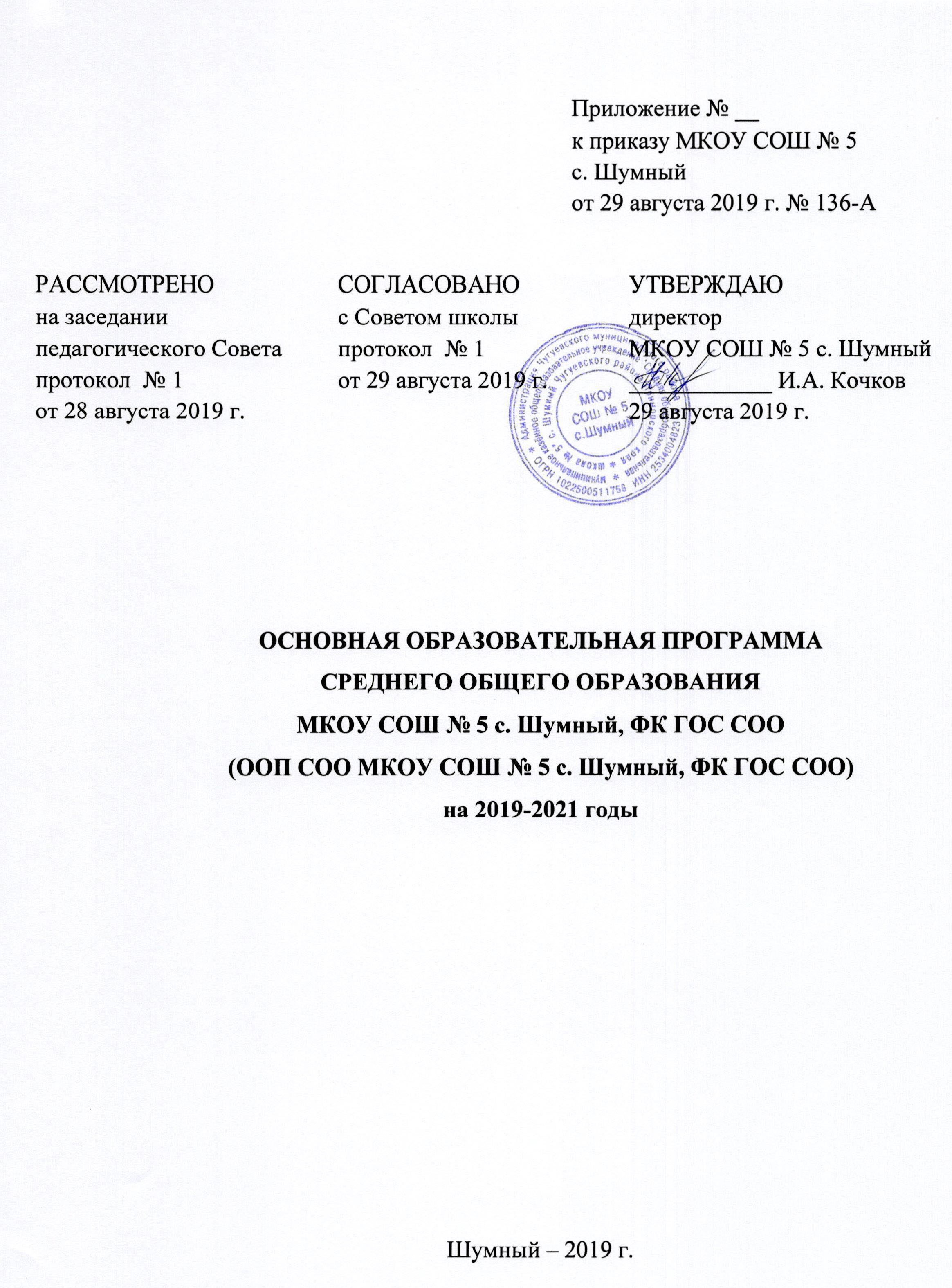 СодержаниеВведениеМуниципальное казенное общеобразовательное учреждение «Средняя общеобразовательная школа №5» с. Шумный Чугуевского района Приморского края в соответствии с лицензией на право ведения образовательной  деятельности, выданной департаментом образования Приморского края (серия 25Л01 № 0001871, регистрационный № 246 от 17 августа 2017 г.), свидетельством о государственной аккредитацией, выданным департаментом образования Приморского края (серии 25А01 № 0000609, регистрационный № 181, от 24 декабря 2015, действительно до 27 декабря 2027 г.), реализует: образовательную программу начального общего образования в соответствии с требованиями федерального государственного образовательного стандарта (1 – 4 классы, нормативный срок обучения 4 года, 2015-2019 годы); образовательную программу основного общего образования в соответствии с требованиями федерального государственного образовательного стандарта (5 – 9 классы, нормативный срок обучения 5 лет, 2015-2020 годы); образовательную программу среднего общего образования в соответствии с требованиями федерального компонента государственного образовательного стандарта (10 – 11 классы,  нормативный срок обучения 2 года, 2019-2021 годы). 	Данный комплекс образовательных программ: разработан на основе нормативных документов федерального, регионального, муниципального и школьного уровней, направленных на развитие системы образования; позволяет обеспечить образовательные запросы окружающего социума в получении образования; определяет основные направления и принципы функционирования и развития МКОУ «СОШ № 5» с. Шумный на 2015 – 2020 годы; осуществляет подготовку обучающихся к активному интеллектуальному труду, творческой и исследовательской деятельности в различных областях фундаментальных наук. 1.Пояснительная записка1.1. Статус основной образовательной программы среднего общего образования по ФК ГОС (далее -  ООП СОО) Согласно статье 2 п.9 Федерального закона от 29 декабря 2012 г. № 273-ФЗ «Об образовании в Российской Федерации» - «Образовательная программа - комплекс основных характеристик образования, организационно-педагогических условий и в случаях, предусмотренных настоящим Федеральным законом, форм аттестации, который представлен в виде учебного плана, календарного учебного графика, рабочих программ учебных предметов, курсов, дисциплин (модулей), иных компонентов, а также оценочных и методических материалов».Основная образовательная программа является основополагающим рабочим документом школы и сформирована, исходя из положений Федерального закона от 29 декабря 2012 г.№ 273-ФЗ «Об образовании в Российской Федерации» (ст. 28 п.3 поясняется, что разработка и утверждение образовательных программ образовательной организации относится к компетенции образовательной организации).Программа является преемственной по отношению к программе основного общего образования и учитывает современные тенденции развития системы образования.1.2. Адресность ООП СООООП СОО предназначена всем заинтересованным сторонам и направлена на удовлетворение потребностей в качественном образовании на основе совместного согласования позиций по решению актуальных образовательных проблем: родителям для информирования о целях, содержании, организации, предполагаемых результатах деятельности школы по достижению каждым обучающимся образовательных результатов, определения сферы ответственности за достижение результатов образовательной деятельности гимназии, родителей, обучающихся и возможностей для взаимодействия; обучающимся;педагогам для углубления понимания смыслов образования и в качестве ориентира в практической образовательной деятельности; администрации для координации деятельности педагогического коллектива по выполнению требований к результатам и условиям освоения обучающимися основной образовательной программы, принятия управленческих решений, регулирования взаимоотношений субъектов образовательного процесса; учредителю и органам управления для повышения объективности оценивания образовательных результатов школы в целом, принятия управленческих решений на основе мониторинга эффективности процесса, качества, условий и результатов образовательной деятельности. 	ООП СОО является документом, обязательным для исполнения, как со стороны школы, так и со стороны потребителей образовательных услуг.1.3. Нормативные документы ООП СООООП СОО разработана с учетом возрастных особенностей, характерных для обучающихся получающих среднее общее образование, на основе следующих нормативных правовых документов:Федерального закона от 29 декабря 2012 г № 273-ФЗ. «Об образовании в Российской Федерации» (далее – Законом «Об образовании в Российской Федерации»);Приказа Министерства образования и науки РФ от 05.03.2004 года № 1089 «Об утверждении федерального компонента государственного образовательного стандарта среднего общего образования»;Гигиенических требований к условиям обучения в общеобразовательных учреждениях», утвержденных постановлением Главного государственного санитарного врача Российской Федерации от 29 декабря 2010 года № 189 «Санитарно-эпидемиологические требования к условиям и организации обучения в образовательных учреждениях» и нормативов СанПиН 2.4.2.2821-10 (с изменениями и дополнениями);распоряжения Правительства Российской Федерации от 29 мая 2015 г. № 996-р «Стратегия развития воспитания в Российской Федерации на период до 2025 года»;устава МКОУ СОШ №5 с. Шумный, утвержденного постановлением администрации Чугуевского муниципального района.1.4. Принципы ООП СОО Методологической базой ООП СОО являются следующие принципы: принцип гуманности – основополагающий, так как предусматривает переоценку всех компонентов педагогического процесса в свете человекообразующих функций, основное в педагогическом процессе – развитие обучающегося; принцип природосообразности позволяет создать максимально благоприятные условия для выявления природных способностей каждого ребенка, направлен на всестороннее развитие школьников; принцип развивающего обучения предполагает применение методов творческой деятельности и использование новейших педагогических технологий; принцип целостности образования понимается как единство процессов развития, обучения и воспитания обучающихся; принцип профилизации обучения предполагает формирование классов и групп внутри класса с учетом индивидуальных возможностей и потребностей обучающихся и их родителей (законных представителей): ежегодно реализуемые профили обучения – социально-гуманитарный, информационно-технологический; возможно введение новых профилей по запросу обучающихся и их родителей (законных представителей);принцип гуманитаризации образования способствует формированию у обучающихся многоплановый, целостной и динамичной картины духовного мира человека; принцип саморазвития определяет уровень самодостаточности системы образования школы, поиск внутренних источников роста, способность адаптироваться к изменениям в обществе. 1.5. Особенности ООП СОООсобенностями ОП СОО по ФК ГОС являются: построение многокомпонентной системы содержания образования как ресурса его универсализации; обеспечение интегральных подходов к учебному содержанию, поиск смыслообразующих концепций (на основе овладения информационно-поисковым, исследовательским и метаязыком);  развитие специфических ключевых компетентностей обучающихся; формирование понятийно-образной культуры, языка, на котором возможна коммуникация учителя и науки, ученика и науки, учителя и ученика; модернизация образования с учетом социального заказа; реализация проектно-исследовательской деятельности; ИКТ - насыщение образовательной среды.1.6. Возрастная специфика ООП СОО  ООП СОО сформирована с учетом психолого-педагогических особенностей развития детей от 15 до достижения 18 лет. Юность – период жизни от отрочества до взрослости. По сравнению с предыдущими возрастами, ранняя юность имеет свою ситуацию развития, перед старшеклассниками встают новые жизненные задачи, в решении которых происходит их психосоциальное развитие. Прежде всего – это серьезная задача выбора дальнейшего жизненного пути. В связи с этим меняется и ситуация взаимодействия старшеклассника с социальным окружением. Происходит смена значимых лиц и перестройка взаимоотношений со взрослыми людьми, возникает особый интерес к общению с ними. С родителями обсуждаются в это время жизненные перспективы, главным образом профессиональные. Однако к доверительному общению со взрослыми людьми старшеклассник прибегает в основном в проблемных ситуациях, а вот общение с друзьями остается интимно-личностным, исповедальным. Он так же, как и в подростковом возрасте, приобщает другого к своему внутреннему миру – к своим чувствам, мыслям, интересам, увлечениям. Содержание такого общения – реальная жизнь, а не жизненные перспективы; передаваемая другу информация достаточно секретна. Общение требует взаимопонимания, внутренней близости, откровенности. Оно поддерживает самопринятие и самоуважение. В познавательной сфере у старшеклассников также происходят свои изменения. Развитие мышления характеризуется более совершенным уровнем формальных операций, начавших формироваться в подростковом возрасте. У старшеклассников отмечается способность делать общие выводы на основе частных посылок и, напротив, переходить к частным умозаключениям на базе общих посылок, т.е. способность к индукции и дедукции. Важно отметить, что в этом возрасте молодые люди уже умеют оперировать гипотезами. 	Развитие внимания характеризуется высокой переключаемостью, распределяемостью, устойчивостью, что позволяет поддерживать достаточно высокий темп работы. 	В развитии памяти происходит замедление прироста продуктивности непосредственного запоминания при одновременно увеличивающейся продуктивности опосредованного запоминания. 	Таким образом, развитие когнитивных процессов у старшеклассников достигает такого уровня, что они оказываются практически готовыми к выполнению всех видов умственной работы взрослого человека, включая самые сложные. 	Старший школьный возраст характеризуется продолжающимся развитием общих и специальных способностей детей на базе основных ведущих видов деятельности: учения, общения и труда. В учении формируются общие интеллектуальные способности, особенно понятийное теоретическое мышление. Это происходит за счет усвоения понятий, совершенствования умения пользоваться ими, рассуждать логически и абстрактно. В общении формируются и развиваются коммуникативные способности учащихся, включающие умение вступать в контакт с незнакомыми людьми, добиваться их расположения и взаимопонимания, достигать поставленных целей. В труде идет активный процесс становления тех практических умений и навыков, которые в будущем могут понадобиться для совершенствования профессиональных способностей.	В личностном развитии старшеклассники все больше приобретают качеств, связанных со взрослостью. Для ранней юности характерна устремленность в будущее. В этот относительно короткий срок необходимо создать жизненный план – решить вопросы, кем быть (профессиональное самоопределение) и каким быть (личностное и моральное самоопределение). 	В выпускном классе дети сосредотачиваются на профессиональном самоопределении. Оно предполагает самоограничение, отказ от подростковых фантазий, в которых ребенок мог стать представителем любой, самой привлекательной профессии. Старшекласснику приходится ориентироваться в различных профессиях, что совсем не просто, поскольку в основе отношения к профессии лежит не свой собственный, а чужой опыт – сведения, полученные от родителей, друзей и т.д. Этот опыт обычно абстрактен. Кроме того, нужно верно оценить свои объективные возможности — уровень учебной подготовки, здоровье, материальные условия семьи и, главное, свои способности и склонности. Профессиональное самоопределение стимулирует развитие новых интересов к учебным дисциплинам. В развитии эмоциональной сферы старшеклассник заметно отличается от подростка. К 15 годам нервная система становится более уравновешенной. Самооценка десятиклассников относительно устойчива, высока, сравнительно бесконфликтна, адекватна. В это время преобладает оптимистичный взгляд на себя и свои возможности. В XI, выпускном классе, ситуация становится более напряженной. Часть старшеклассников сохраняет «оптимистичную» самооценку. У некоторых, напротив, преобладает неуверенность в себе. Их самооценка низка и конфликтна (в основном в эту группу попадают девочки). В связи с изменениями в самооценке, в XI классе повышается тревожность. Но, несмотря на разнообразие вариантов личностного развития, можно говорить об общей стабилизации личности в этот период. Самоуважение старшеклассников в целом выше подросткового, интенсивно развивается саморегуляция, повышается контроль над своим поведением, проявлением эмоций. Настроение в ранней юности становится более устойчивым и осознанным. Таким образом, старшеклассник действительно прощается с детством, со старой и привычной жизнью. Он оказывается на пороге истинной взрослости, он весь устремлен в будущее, которое притягивает и одновременно тревожит его.1.7. Нормативный срок освоения ООП СООНормативный срок освоения ООП СОО – два года: 2019 – 2021 г.г.1.8. Структура ООП СОО 	ООП СОО представляет собой завершенную линию обеспечения жизнедеятельности, функционирования и развития среднего уровня образования школы, и содержит следующие разделы:Пояснительную записку;Учебный план;Календарный учебный график;Рабочие программы;Оценочные материалы;Методические материалы;Система условий;Воспитательная система школы.1.9. Цель реализации ООП СОО 		Основная цель реализации ООП СОО сформулирована в соответствии с требованиями ФК ГОС СОО: формирование у обучающихся гражданской ответственности и правового самосознания, духовности и культуры, самостоятельности, инициативности, способности к успешной социализации в обществе; дифференциация обучения с широкими и гибкими возможностями построения старшеклассниками индивидуальных образовательных программ в соответствии с их способностями, склонностями и потребностями; обеспечение обучающимся равных возможностей для их последующего профессионального образования и профессиональной деятельности, в том числе с учетом реальных потребностей рынка труда.1.10. Задачи реализации ООП СОО 	Ведущими задачами реализации ООП СОО  являются:создание условий для повышения качества образовательного процесса, обеспечение его стабильности и результативности;обновление содержания образования через поиск новых форм наполнения содержания базисного учебного плана, повышение доступности и эффективности образовательного процесса;создание системы профильного обучения;введение в образовательный процесс новых образовательных и информационных технологий, создание в школе единой образовательной среды;развитие воспитательного потенциала образовательного процесса;создание условий для самореализации педагогов и учащихся через проектную, исследовательскую и другие виды деятельности.1.11. Гарантии ООП СООРеализация ООП СОО связана с ответственностью, которая распределяется в соответствии с Законом «Об образовании в Российской Федерации» между сторонами, участвующими в образовательной деятельности.Родители (законные представители) обязаны: обеспечить ребенку получение общего образования; выполнять требования устава МКОУ «СОШ № 5» с. Шумный; уважать честь и достоинство обучающихся и работников школы. Обучающиеся обязаны: добросовестно осваивать ООП СОО;выполнять учебный план (индивидуальный учебный план); выполнять требования устава МКОУ «СОШ № 5» с. Шумный; заботиться о своем здоровье, стремиться к нравственному, духовному и физическому развитию и самосовершенствованию; уважать честь и достоинство других обучающихся и работников школы; бережно относиться к имуществу школы Педагогические работники обязаны: осуществлять свою деятельность на высоком профессиональном уровне;обеспечивать в полном объеме реализацию ООП СОО, учебных планов по преподаваемому учебному курсу, предмету, дисциплине и модулю; соблюдать правовые, нравственные и этические нормы, следовать требованиям профессиональной этики; уважать честь и достоинство обучающихся и других участников образовательного процесса; развивать у обучающихся познавательную активность, самостоятельность, инициативу, творческие способности, формировать гражданскую позицию, способность к труду и жизни в условиях современного мира, пропагандировать здоровый образ жизни; применять педагогически обоснованные формы, методы (методики) обучения и воспитания, обеспечивающие высокое качество образовательного процесса; при реализации содержания ООП СОО учитывать особенности психофизического развития обучающихся и состояние их здоровья;систематически повышать свой профессиональный уровень; проходить аттестацию на соответствие занимаемой должности в порядке, установленном законодательством Российской Федерации об образовании; проходить медицинские осмотры; выполнять требования устава МКОУ «СОШ № 5» с. Шумный;  МКОУ «СОШ № 5» с. Шумный обязано обеспечить:реализацию в полном объеме ООП СОО;соответствие качества подготовки обучающихся установленным требованиям;соответствие применяемых форм, методов и средств организации образовательного процесса возрастным, психофизиологическим особенностям, склонностям, способностям, интересам и потребностям обучающихся; создавать безопасные условия обучения, воспитания и содержания обучающихся во время образовательного процесса; соблюдать права и свободы обучающихся и работников школы. 1.12. Освоение ООП СОООсвоение ООП СОО обеспечивают: 1. Кадровый состав СОО;2.Учебный план СОО;3. Календарный учебный график СОО;4. Рабочие программы учебных предметов;5. Общий методический план школы;  6. План воспитательной работы;7. План мероприятий по созданию условий для получения общедоступного дополнительного образования детей на уровне основного и среднего общего образования;8. Учебный план дополнительного образования детей.2.Учебный план СООСпецифика учебного плана ООП СОО.Максимальный объем учебной нагрузки при 5-ти дневной учебной неделе на уровне среднего общего образования составляет 34 часа в неделю в каждом классе, 68 часов в двух классах (10 и 11). Период обучения составляет 68 недель за два года обучения.Учебный план среднего общего образования разрабатывается заместителем директора по учебно-воспитательной работе с учетом максимального объема нагрузки, рекомендаций санитарно-эпидемиологических норм, Федерального базисного учебного плана ежегодно до начала учебного года, утверждается приказом директора по основной деятельности и является неотъемлемой частью ООП СОО (Приложение 3).3.Календарный учебный графикКалендарный учебный график определяет чередование учебной деятельности (урочной и внеурочной) и плановых перерывов при получении образования для отдыха и иных социальных целей (каникул) по календарным периодам учебного года: даты начала и окончания учебного года; продолжительность учебного года, четвертей; сроки и продолжительность каникул; сроки проведения промежуточных аттестаций. Календарный учебный график реализации образовательной программы составляется в соответствии с законом «Об образовании в Российской Федерации» (п. 10, ст. 2) на основании рекомендаций управления образования при администрации Чугуевского муниципального района заместителем директора по учебно-воспитательной работе ежегодно на текущий учебный год с учетом требований СанПиН и мнения участников образовательных отношений.Годовой календарный учебный график утверждается ежегодно до начала учебного года приказом директора школы по основной деятельности и является неотъемлемой частью ООП СОО (Приложение 4).4. Рабочие программы учебных предметов, курсов.4.1. Специфика рабочих программ учебных предметов, курсовРабочая программа учебного предмета призвана обеспечить гарантии в получении учащимися обязательного минимума содержания образования в соответствии с федеральным компонентом государственного образовательного стандарта (приказ Министерства образования и науки Российской Федерации от 05.03.2004 г. №1089). При разработке Рабочих программ учебных предметов, курсов учитель может использовать примерные программы по учебным предметам, авторские программы к учебникам. Примерные программы по учебным предметам, курсам позволяют всем участникам образовательного процесса получить представление о целях, содержании, общей стратегии образования учащихся средствами учебного предмета, курса предмета, конкретизирует содержание предметных тем федерального компонента государственного образовательного стандарта, дает примерное распределение учебных часов по разделам учебного предмета, курса и рекомендуемую последовательность изучения тем и разделов учебного предмета, курса с учетом возрастных особенностей учащихся, логики учебного процесса, межпредметных и внутрипредметных связей.По своей структуре и содержанию Рабочая программа учебных предметов, курсов представляет собой документ, составленный с учетом:требований федерального компонента государственных образовательных стандартов;обязательного минимума содержания образования по учебному предмету, курсу;максимального объема учебного материала для учащихся;требований к уровню подготовки выпускников;объема часов учебной нагрузки, определенного учебным планом образовательного учреждения для реализации учебных предметов, курсов в каждом классе;познавательных интересов учащихся;целей и задач ООП СОО;выбора педагогом необходимого комплекта учебно-методического обеспечения.Необходимость отражения в Рабочей программе учебных предметов, курсов данных аспектов обуславливает определение элементов ее структуры. Структура Рабочих программ учебных предметов, курсов утверждена приказом МКОУ СОШ № 5 с. Шумный № 157-А от 24 августа 2015 г «Об утверждении положения о структуре, порядке разработки и утверждения рабочих программ учебных предметов (курсов) начального, основного и среднего общего образования» (с изменениями) и включает обязательные разделы:титульный лист;пояснительная записка; нормы оценки знаний учащихся по предметутребования к уровню подготовки учащихся (конкретно по классам классу, для которых пишется программа; требования к уровню подготовки выпускников (в соответствии с ФК ГОС)содержание учебного курса и его объем;учебно-тематическое планирование;литература и средства обучения, в том числе электронные образовательные;календарно-тематическое планирование.Перечень рабочих программ учебных предметов соответствует Федеральному компоненту государственных образовательных стандартов и Федеральному базисному учебному плану:русский язык;литература;Иностранный язык (английский язык);математика;информатика и ИКТ;история;обществознание (включая экономику и право);география;физика;астрономия;химия;биология;искусство (МХК);технология;физическая культура;основы безопасности жизнедеятельности (ОБЖ).Как отдельный учебный предмет в 2017 году введена астрономия. Предмет направлен на изучение достижений современной науки и техники, формирование основ знаний о методах и результатах научных исследований, фундаментальных законах природы небесных тел и Вселенной в целом.Полное изложение рабочих программ отдельных учебных предметов, предусмотренных к изучению при получении среднего общего образования в МКОУ СОШ № 5 с. Шумный приведено в отдельных приложениях. Рабочие программы учебных предметов (курсов) среднего общего образования являются неотъемлемой частью ООП СОО, утверждаются на уровень образования и действуют на момент актуальности программы и соответствия учебников Федеральному перечню.4.2. Основные требования к уровню освоения выпускниками учебных предметов Требования к уровню подготовки выпускников (далее - требования) - установленные стандартом результаты освоения выпускниками обязательного минимума федерального компонента государственного стандарта общего образования, необходимые для получения государственного документа о достигнутом уровне общего образования.Требования разработаны в соответствии с обязательным минимумом, преемственны по ступеням общего образования и учебным предметам.Требования задаются в деятельностной форме (что в результате изучения данного учебного предмета учащиеся должны знать, уметь, использовать в практической деятельности и повседневной жизни).Требования служат основой разработки контрольно-измерительных материалов для государственной аттестации выпускников образовательных учреждений, реализующих программы основного общего и среднего (полного) общего образования.Русский языкВ результате изучения русского языка ученик должен :знать/понимать:связь языка и истории, культуры русского и других народов;смысл понятий: речевая ситуация и ее компоненты, литературный язык, языковая норма, культура речи;основные единицы и уровни языка, их признаки и взаимосвязь;орфоэпические, лексические, грамматические, орфографические и пунктуационные нормы современного русского литературного языка; нормы речевого поведения в социально-культурной,учебно-научной, официально-деловой сферах общения;уметь:осуществлять речевой самоконтроль; оценивать устные и письменные высказывания с точки зрения языкового оформления, эффективности достижения поставленных коммуникативных задач;анализировать языковые единицы с точки зрения правильности, точности и уместности их употребления;проводить лингвистический анализ текстов различных функциональных стилей и разновидностей языка;Аудирование и чтение:использовать основные виды чтения (ознакомительно-изучающее, ознакомительно-реферативное и др.) в зависимости от коммуникативной задачи;извлекать необходимую информацию из различных источников: учебно-научных текстов, справочной литературы, средств массовой информации, в том числе представленных в электронном виде на различных информационных носителях;Говорение и письмо:создавать устные и письменные монологические и диалогические высказывания различных типов и жанров в учебно-научной (на материале изучаемых учебных дисциплин), социально-культурной и деловой сферах общения;применять в практике речевого общения основные орфоэпические, лексические, грамматические нормы современного русского литературного языка;соблюдать в практике письма орфографические и пунктуационные нормы современного русского литературного языка;соблюдать нормы речевого поведения в различных сферах и ситуациях общения, в том числе при обсуждении дискуссионных проблем;использовать основные приемы информационной переработки устного и письменного текста;использовать приобретенные знания и умения в практической деятельности и повседневной жизни для:осознания русского языка как духовной, нравственной и культурной ценности народа; приобщения к ценностям национальной и мировой культуры;развития интеллектуальных и творческих способностей, навыков самостоятельной деятельности; самореализации, самовыражения в различных областях человеческой деятельности;увеличения словарного запаса; расширения круга используемых языковых и речевых средств; совершенствования способности к самооценке на основе наблюдения за собственной речью;совершенствования коммуникативных способностей; развития готовности к речевому взаимодействию, межличностному и межкультурному общению, сотрудничеству;самообразования и активного участия в производственной, культурной и общественной жизни государства.ЛитератураВ результате изучения литературы ученик должен: знать/понимать:образную природу словесного искусства;содержание изученных литературных произведений;основные факты жизни и творчества писателей-классиков XIX-XX вв., этапы их творческой эволюции;историко-культурный контекст и творческую историю изучаемых произведений;основные закономерности историко-литературного процесса;сведения об отдельных периодах его развития; черты литературных направлений и течений;основные теоретико-литературные понятия;уметь:воспроизводить содержание литературного произведения;анализировать и интерпретировать литературное произведение, используя сведения по истории и теории литературы (художественная структура, тематика, проблематика, нравственный пафос, система образов, особенности композиции, художественного времени и пространства, изобразительно выразительные средства языка, художественная деталь); анализировать эпизод (сцену) изученного произведения, объяснять его связь с проблематикой произведения;соотносить художественную литературу с фактами общественной жизни и культуры; раскрывать роль литературы в духовном и культурном развитии общества; раскрывать конкретно-историческое и общечеловеческое содержание изученных литературных произведений; связывать литературную классику со временем написания, с современностьюи с традицией; выявлять «сквозные темы» и ключевые проблемы русской литературы;соотносить изучаемое произведение с литературным направлением эпохи; выделять черты литературных направлений и течений при анализе произведения;определять жанрово-родовую специфику литературного произведения;сопоставлять литературные произведения, а также их различные художественные, критические и научные интерпретации;выявлять авторскую позицию, характеризовать особенности стиля писателя;выразительно читать изученные произведения (или фрагменты), соблюдая нормы литературного произношения;аргументировано формулировать свое отношение к прочитанному произведению;составлять планы и тезисы статей на литературные темы, готовить учебно-исследовательские работы;писать рецензии на прочитанные произведения и сочинения различных жанров на литературные темы.Иностранный язык (английский язык)В результате изучения иностранного языка на базовом уровне ученик должен:знать/понимать:значения новых лексических единиц, связанных с тематикой данного этапа обучения и соответствующими ситуациями общения, в том числе оценочной лексики, реплик-клише речевого этикета, отражающих особенности культуры страны/стран изучаемого языка;значение изученных грамматических явлений в расширенном объеме (видовременные, неличные и неопределенно-личные формы глагола, формы условного наклонения, косвенная речь / косвенный вопрос, побуждение и др., согласование времен);страноведческую информацию из аутентичных источников, обогащающую социальный опыт школьников: сведения о стране/странах изучаемого языка, их науке и культуре, исторических и современных реалиях, общественных деятелях, месте в мировом сообществе и мировой культуре, взаимоотношениях с нашей страной, языковые средства и правила речевого и неречевого поведения в соответствии со сферой общения и социальным статусом партнера;уметь:Говорение:вести диалог, используя оценочные суждения, в ситуациях официального и неофициального общения (в рамках изученной тематики); беседовать о себе, своих планах; участвовать в обсуждении проблем в связи с прочитанным/прослушанным иноязычным текстом, соблюдая правила речевого этикета;рассказывать о своем окружении, рассуждать в рамках изученной тематики и проблематики;представлять социо-культурный портрет своей страны и страны/стран изучаемого языка;Аудирование:относительно полно и точно понимать высказывания собеседника в распространенных стандартных ситуациях повседневного общения, понимать основное содержание и извлекать необходимую информацию из различных аудио- и видеотекстов: прагматических (объявления, прогноз погоды), публицистических (интервью, репортаж), соответствующих тематике данной ступени обучения;Чтение:читать аутентичные тексты различных стилей: публицистические, художественные, научно-популярные, прагматические – используя основные виды чтения (ознакомительное, изучающее, поисковое/просмотровое) в зависимости от коммуникативной задачи;Письменная речь:писать личное письмо, заполнять анкету, письменно излагать сведения о себе в форме, принятой в стране/странах изучаемого языка, делать выписки из иноязычного текста;Использовать приобретенные знания и умения в практической деятельности и повседневной жизни для:общения с представителями других стран, ориентации в современном поликультурном мире;•получения сведений из иноязычных источников информации (в том числе через Интернет), необходимых в образовательных и самообразовательных целях;расширения возможностей в выборе будущей профессиональной деятельности;изучения ценностей мировой культуры, культурного наследия и достижений других стран;ознакомления представителей зарубежных стран с культурой и достижениями России.Математика Базовый уровеньВ результате изучения математики на базовом уровне ученик должен:знать/понимать:- значение математической науки для решения задач, возникающих в теории и практике; широту и в то же время ограниченность применения математических методов к анализу и исследованию процессов и явлений в природе и обществе;- значение практики и вопросов, возникающих в самой математике для формирования и развития математической науки; историю развития понятия числа, создания математического анализа, возникновения и развития геометрии;- универсальный характер законов логики математических рассуждений, их применимость во всех областях человеческой деятельности;- вероятностный характер различных процессов окружающего мира.АлгебраУметь:- выполнять арифметические действия, сочетая устные и письменные приемы, применение вычислительных устройств; находить значения корня натуральной степени, степени с рациональным показателем, логарифма, используя при необходимости вычислительные устройства; пользоваться оценкой и прикидкой при практических расчетах;- проводить по известным формулам и правилам преобразования буквенных выражений, включающих степени, радикалы, логарифмы и тригонометрические функции;- вычислять значения числовых и буквенных выражений, осуществляя необходимые подстановки и преобразования;использовать приобретенные знания и умения в практической деятельности и повседневной жизни для:- практических расчетов по формулам, включая формулы, содержащие степени, радикалы, логарифмы и тригонометрические функции, используя при необходимости справочные материалы и простейшие вычислительные устройства;- понимания взаимосвязи учебного предмета с особенностями профессий и профессиональной деятельности, в основе которых лежат знания по данному учебному предмету.Функции и графикиУметь:- определять значение функции по значению аргумента при различных способах задания функции;- строить графики изученных функций;- описывать по графику И В ПРОСТЕЙШИХ СЛУЧАЯХ ПО ФОРМУЛЕ  поведение и свойства функций, находить по графику функции наибольшие и наименьшие значения;- решать уравнения, простейшие системы уравнений, используя СВОЙСТВА ФУНКЦИЙ И ИХ ГРАФИКОВ;использовать приобретенные знания и умения в практической деятельности и повседневной жизни для:- описания с помощью функций различных зависимостей, представления их графически, интерпретации графиков;- понимания взаимосвязи учебного предмета с особенностями профессий и профессиональной деятельности, в основе которых лежат знания по данному учебному предмету.Начала математического анализаУметь:- вычислять производные И ПЕРВООБРАЗНЫЕ элементарных функций, используя справочные материалы;- исследовать в простейших случаях функции на монотонность, находить наибольшие и наименьшие значения функций, строить графики многочленов И ПРОСТЕЙШИХ РАЦИОНАЛЬНЫХ ФУНКЦИЙ с использованием аппарата математического анализа;- ВЫЧИСЛЯТЬ В ПРОСТЕЙШИХ СЛУЧАЯХ ПЛОЩАДИ С ИСПОЛЬЗОВАНИЕМ ПЕРВООБРАЗНОЙ;использовать приобретенные знания и умения в практической деятельности и повседневной жизни для:- решения прикладных задач, в том числе социально-экономических и физических, на наибольшие и наименьшие значения, на нахождение скорости и ускорения;- понимания взаимосвязи учебного предмета с особенностями профессий и профессиональной деятельности, в основе которых лежат знания по данному учебному предмету.Уравнения и неравенстваУметь:- решать рациональные, показательные и логарифмические уравнения и неравенства, ПРОСТЕЙШИЕ ИРРАЦИОНАЛЬНЫЕ И ТРИГОНОМЕТРИЧЕСКИЕ УРАВНЕНИЯ, ИХ СИСТЕМЫ;- составлять уравнения И НЕРАВЕНСТВА по условию задачи;- использовать для приближенного решения уравнений и неравенств графический метод;- изображать на координатной плоскости множества решений простейших уравнений и их систем;использовать приобретенные знания и умения в практической деятельности и повседневной жизни для:- построения и исследования простейших математических моделей;- понимания взаимосвязи учебного предмета с особенностями профессий и профессиональной деятельности, в основе которых лежат знания по данному учебному предмету.Элементы комбинаторики, статистики и теории вероятностейУметь:- решать простейшие комбинаторные задачи методом перебора, а также с использованием известных формул;- вычислять в простейших случаях вероятности событий на основе подсчета числа исходов;использовать приобретенные знания и умения в практической деятельности и повседневной жизни для:- анализа реальных числовых данных, представленных в виде диаграмм, графиков;- анализа информации статистического характера;- понимания взаимосвязи учебного предмета с особенностями профессий и профессиональной деятельности, в основе которых лежат знания по данному учебному предмету.ГеометрияУметь:- распознавать на чертежах и моделях пространственные формы; соотносить трехмерные объекты с их описаниями, изображениями;- описывать взаимное расположение прямых и плоскостей в пространстве, АРГУМЕНТИРОВАТЬ СВОИ СУЖДЕНИЯ ОБ ЭТОМ РАСПОЛОЖЕНИИ;- анализировать в простейших случаях взаимное расположение объектов в пространстве;- изображать основные многогранники и круглые тела; выполнять чертежи по условиям задач;- СТРОИТЬ ПРОСТЕЙШИЕ СЕЧЕНИЯ КУБА, ПРИЗМЫ, ПИРАМИДЫ;- решать планиметрические и простейшие стереометрические задачи на нахождение геометрических величин (длин, углов, площадей, объемов);- использовать при решении стереометрических задач планиметрические факты и методы;- проводить доказательные рассуждения в ходе решения задач;использовать приобретенные знания и умения в практической деятельности и повседневной жизни для:- исследования (моделирования) несложных практических ситуаций на основе изученных формул и свойств фигур;- вычисления объемов и площадей поверхностей пространственных тел при решении практических задач, используя при необходимости справочники и вычислительные устройства;- понимания взаимосвязи учебного предмета с особенностями профессий и профессиональной деятельности, в основе которых лежат знания по данному учебному предмету.Информатика и ИКТБазовый уровеньВ результате изучения информатики и ИКТ на базовом уровне ученик должен:знать/понимать:Объяснять различные подходы к определению понятия "информация".Различать методы измерения количества информации: вероятностный и алфавитный. Знать единицы измерения информации.Назначение наиболее распространенных средств автоматизации информационной деятельности (текстовых редакторов, текстовых процессоров, графических редакторов, электронных таблиц, баз данных, компьютерных сетей;.Назначение и виды информационных моделей, описывающих реальные объекты или процессы.Использование алгоритма как модели автоматизации деятельностиНазначение и функции операционных систем.уметь:Оценивать достоверность информации, сопоставляя различные источники.Распознавать информационные процессы в различных системах.Использовать готовые информационные модели, оценивать их соответствие реальному объекту и целям моделирования.Осуществлять выбор способа представления информации в соответствии с поставленной задачей.Иллюстрировать учебные работы с использованием средств информационных технологий.Создавать информационные объекты сложной структуры, в том числе гипертекстовые.Просматривать, создавать, редактировать, сохранять записи в базах данных.Осуществлять поиск информации в базах данных, компьютерных сетях и пр.Представлять числовую информацию различными способами (таблица, массив, график, диаграмма и пр.).Соблюдать правила техники безопасности и гигиенические рекомендации при использовании средств ИКТ.Использовать приобретенные знания и умения в практической деятельности и повседневной жизни для:эффективной организации индивидуального информационного пространства;автоматизации коммуникационной деятельности;эффективного применения информационных образовательных ресурсов в учебной деятельности.ИсторияБазовый уровеньВ результате изучения истории на базовом уровне ученик должен:знать/понимать:основные факты, процессы и явления, характеризующие целостность и системность отечественной и всемирной истории;периодизацию всемирной и отечественной истории;современные версии и трактовки важнейших проблем отечественной и всемирной истории;историческую обусловленность современных общественных процессов;особенности исторического пути России, ее роль в мировом сообществе;уметь:проводить поиск исторической информации в источниках разного типа;критически анализировать источник исторической информации (характеризовать авторство источника, время, обстоятельства и цели его создания);анализировать историческую информацию, представленную в разных знаковых системах (текст, карта, таблица, схема, аудиовизуальный ряд);различать в исторической информации факты и мнения, исторические описания и исторические объяснения;устанавливать причинно-следственные связи между явлениями, пространственные и временные рамки изучаемых исторических процессов и явлений;участвовать в дискуссиях по историческим проблемам, формулировать собственную позицию по обсуждаемым вопросам, используя для аргументации исторические сведения;представлять результаты изучения исторического материала в формах конспекта, реферата, рецензии;Использовать приобретенные знания и умения в практической деятельности и повседневной жизни для:определения собственной позиции по отношению к явлениям современной жизни, исходя из их исторической обусловленности;использования навыков исторического анализа при критическом восприятии получаемой извне социальной информации;соотнесения своих действий и поступков окружающих с исторически возникшими формами социального поведения;осознания себя как представителя исторически сложившегося гражданского, этнокультурного,конфессионального сообщества, гражданина России.Обществознание (включая экономику и право)Базовый уровеньВ результате изучения обществознания на базовом уровне ученик должен:знать/понимать:биосоциальную сущность человека, основные этапы и факторы социализации личности, место и роль человека в системе общественных отношений;тенденции развития общества в целом как сложной динамичной системы, а также важнейших социальных институтов;необходимость регулирования общественных отношений, сущность социальных норм, механизмы правового регулирования;особенности социально-гуманитарного познания.уметь:анализировать актуальную информацию о социальных объектах, выявляя их общие черты и различия;устанавливать соответствия между существенными чертами и признаками изученных социальных явлений и обществоведческими терминами и понятиями;объяснять: причинно-следственные и функциональные связи изученных социальных объектов (включая взаимодействия человека и общества, важнейших социальных институтов, общества и природной среды, общества и культуры, взаимосвязи подсистем и элементов общества);раскрывать на примерах изученные теоретические положения и понятия социально-экономических и гуманитарных наук;осуществлять поиск социальной информации, представленной в различных знаковых системах (текст, схема, таблица, диаграмма, аудиовизуальный ряд); извлекать из неадаптированных оригинальных текстов( правовых, научно-популярных, публицистических и др. ) знания по заданным темам; систематизировать, анализировать и обобщать неупорядоченную социальную информацию;различать в ней факты и мнения, аргументы и выводы;оценивать действия субъектов социальной жизни, включая личности, группы, организации, с точки зрения социальных норм, экономической рациональности;формулировать на основе приобретенных обществоведческих знаний собственные суждения и аргументы по определенным проблемам;подготовить устное выступление, творческую работу по социальной проблематике;применять социально-экономические и гуманитарные знания в процессе решения познавательны задач по актуальным социальным проблемам.Использовать приобретенные знания и умения в практической деятельности и повседневной жизнидля:успешного выполнения типичных социальных ролей; сознательного взаимодействия с различными социальными институтами;совершенствования собственной познавательной деятельности;критического восприятия информации, получаемой в межличностном общении и в массовой коммуникации; осуществления самостоятельного поиска, анализа и использования собранной социальной информации.решения практических жизненных проблем, возникающих в социальной деятельности;ориентировки в актуальных общественных событиях, определения личной гражданской позиции;предвидения возможных последствий определенных социальных действий;оценки происходящих событий и поведения людей с точки зрения морали и права;реализации и защиты прав человека и гражданина, осознанного выполнения гражданских обязанностей;осуществления конструктивного взаимодействия людей с разными убеждениями, культурными ценностями и социальным положением.ГеографияБазовый уровеньВ результате изучения географии на базовом уровне ученик должен: знать/понимать:основные географические понятия и термины; традиционные и новые методы географических исследований;особенности размещения основных видов природных ресурсов, их главные месторождения и территориальные сочетания; численность и динамику населения мира, отдельных регионов и стран, их этногеографическую специфику; различия в уровне и качестве жизни населения, основные направления миграций; проблемы современной урбанизации;географические аспекты отраслевой и территориальной структуры мирового хозяйства, размещения его основных отраслей; географическую специфику отдельных стран и регионов, их различия по уровню социально-экономического развития, специализации в системе международного географического разделения труда; географические аспекты глобальных проблем человечества;особенности современного геополитического и геоэкономического положения России, ее роль в международном географическом разделении труда;уметь:определять и сравнивать по разным источникам информации географические тенденции развития природных, социально-экономических и геоэкологических объектов, процессов и явлений;оценивать и объяснять ресурсообеспеченность отдельных стран и регионов мира, их демографическую ситуацию, уровни урбанизации и территориальной концентрации населения и производства, степень природных, антропогенных и техногенных изменений отдельных территорий;применять разнообразные источники географической информации для проведения наблюдений за природными, социально-экономическими и геоэкологическими объектами, процессами и явлениями, их изменениями под влиянием разнообразных факторов; составлять комплексную географическую характеристику регионов и стран мира; таблицы, картосхемы, диаграммы, простейшие карты, модели, отражающие географические закономерности различных явлений и процессов, их территориальные взаимодействия;сопоставлять географические карты различной тематики;Использовать приобретенные знания и умения в практической деятельности и повседневной жизни для:выявления и объяснения географических аспектов различных текущих событий и ситуаций;нахождения и применения географической информации, включая карты, статистические материалы, геоинформационные системы и ресурсы Интернета; правильной оценки важнейших социально-экономических событий международной жизни, геополитической и геоэкономической ситуации в России, других странах и регионах мира, тенденций их возможного развития.ФизикаБазовый уровеньВ результате изучения физики на базовом уровне ученик должен:знать/понимать:смысл понятий: физическое явление, гипотеза, закон, теория, вещество, взаимодействие,электромагнитное поле, волна, фотон, атом, атомное ядро, ионизирующие излучения, планета, звезда, галактика, Вселенная;смысл физических величин: скорость, ускорение, масса, сила, импульс, работа, механическая энергия, внутренняя энергия, абсолютная температура, средняя кинетическая энергия частиц вещества, количество теплоты, элементарный электрический заряд;смысл физических законов классической механики, всемирного тяготения, сохранения энергии, импульса и электрического заряда, термодинамики, электромагнитной индукции,фотоэффекта;вклад российских и зарубежных ученых, оказавших наибольшее влияние на развитие физики;уметь:описывать и объяснять физические явления и свойства тел: движение небесных тел и искусственных спутников Земли; свойства газов, жидкостей и твердых тел; электромагнитную индукцию, распространение электромагнитных волн; волновые свойства света; излучение и поглощение света атомом; фотоэффект;отличать гипотезы от научных теорий; делать выводы на основе экспериментальных данных; приводить примеры, показывающие, что: наблюдения и эксперимент являются основой для выдвижения гипотез и теорий, позволяют проверить истинность теоретических выводов; физическая теория дает возможность объяснять известные явления природы и научные факты, предсказывать еще неизвестные явления;приводить примеры практического использования физических знаний: законов механики, термодинамики и электродинамики в энергетике; различных видов электромагнитных излучений для развития радио и телекоммуникаций, квантовой физики в создании ядерной энергетики, лазеров;воспринимать и на основе полученных знаний самостоятельно оценивать информацию, содержащуюся в сообщениях СМИ, Интернете, научно-популярных статьях;Использовать приобретенные знания и умения в практической деятельности и повседневной жизни для:обеспечения безопасности жизнедеятельности в процессе использования транспортныхсредств, бытовых электроприборов, средств радио- и телекоммуникационной связи.;оценки влияния на организм человека и другие организмы загрязнения окружающей среды;рационального природопользования и защиты окружающей среды.АстрономияВ результате изучения астрономии на базовом уровне ученик должен:знать/понимать:смысл понятий: геоцентрическая и гелиоцентрическая система, видимая звездная величина, созвездие, противостояния и соединения планет, комета, астероид, метеор, метеорит, метеороид, планета, спутник, звезда, Солнечная система, Галактика, Вселенная, всемирное и поясное время, внесолнечная планета (экзопланета), спектральная классификация звезд, параллакс, реликтовое излучение, Большой Взрыв, черная дыра;смысл физических величин: парсек, световой год, астрономическая единица, звездная величина;смысл физического закона Хаббла;основные этапы освоения космического пространства;гипотезы происхождения Солнечной системы;основные характеристики и строение Солнца, солнечной атмосферы;размеры Галактики, положение и период обращения Солнца относительно центра Галактики;уметь:приводить примеры: роли астрономии в развитии цивилизации, использования методов исследований в астрономии, различных диапазонов электромагнитных излучений для получения информации об объектах Вселенной, получения астрономической информации с помощью космических аппаратов и спектрального анализа, влияния солнечной активности на Землю;описывать и объяснять: различия календарей, условия наступления солнечных и лунных затмений, фазы Луны, суточные движения светил, причины возникновения приливов и отливов; принцип действия оптического телескопа, взаимосвязь физико-химических характеристик звезд с использованием диаграммы "цвет-светимость", физические причины, определяющие равновесие звезд, источник энергии звезд и происхождение химических элементов, красное смещение с помощью эффекта Доплера;характеризовать особенности методов познания астрономии, основные элементы и свойства планет Солнечной системы, методы определения расстояний и линейных размеров небесных тел, возможные пути эволюции звезд различной массы;находить на небе основные созвездия Северного полушария, в том числе: Большая Медведица, Малая Медведица, Волопас, Лебедь, Кассиопея, Орион; самые яркие звезды, в том числе: Полярная звезда, Арктур, Вега, Капелла, Сириус, Бетельгейзе;использовать компьютерные приложения для определения положения Солнца, Луны и звезд на любую дату и время суток для данного населенного пункта;использовать приобретенные знания и умения в практической деятельности и повседневной жизни для:понимания взаимосвязи астрономии с другими науками, в основе которых лежат знания по астрономии, отделение ее от лженаук;оценивания информации, содержащейся в сообщениях СМИ, Интернете, научно-популярных статьях.БиологияБазовый уровеньВ результате изучения биологии на базовом уровне ученик должен:знать /понимать:основные положения биологических теорий (клеточная, эволюционная теория Ч.Дарвина); учение В.И.Вернадского о биосфере; сущность законов Г.Менделя, закономерностей изменчивости;строение биологических объектов: клетки; генов и хромосом; вида и экосистем (структура); сущность биологических процессов: размножение, оплодотворение, действие искусственного и естественного отбора, формирование приспособленности, образование видов, круговорот веществ и превращения энергии в экосистемах и биосфере;вклад выдающихся ученых в развитие биологической науки; биологическую терминологию и символику;уметь:объяснять: роль биологии в формировании научного мировоззрения; вклад биологических теорий в формирование современной естественнонаучной картины мира; единство живой и неживой природы, родство живых организмов; отрицательное влияние алкоголя, никотина, наркотических веществ на развитие зародыша человека; влияние мутагенов на организм человека, экологических факторов на организмы; взаимосвязи организмов и окружающей среды; причины эволюции, изменяемости видов, нарушений развития организмов, наследственных заболеваний, мутаций, устойчивости и смены экосистем; необходимости сохранения многообразия видов;решать элементарные биологические задачи; составлять элементарные схемы скрещивания и схемы переноса веществ и энергии в экосистемах (цепи питания);описывать особей видов по морфологическому критерию; выявлять приспособления организмов к среде обитания, источники мутагенов в окружающей среде (косвенно), антропогенные изменения в экосистемах своей местности;сравнивать: биологические объекты (химический состав тел живой и неживой природы, зародыши человека и других млекопитающих, природные экосистемы и агроэкосистемы своей местности), процессы (естественный и искусственный отбор, половое и бесполое размножение) и делать выводы на основе сравнения; анализировать и оценивать различные гипотезы сущности жизни, происхождения жизни и человека, глобальные экологические проблемы и пути их решения, последствия собственной деятельности в окружающей среде;изучать изменения в экосистемах на биологических моделях;находить информацию о биологических объектах в различных источниках (учебных текстах, справочниках, научно-популярных изданиях, компьютерных базах данных, ресурсах Интернет) и критически ее оценивать;Использовать приобретенные знания и умения в практической деятельности и повседневной жизни для:соблюдения мер профилактики отравлений, вирусных и других заболеваний, стрессов, вредных привычек (курение, алкоголизм, наркомания); правил поведения в природной среде;оказания первой помощи при простудных и других заболеваниях, отравлении пищевыми продуктами;оценки этических аспектов некоторых исследований в области биотехнологии (клонирование, искусственное оплодотворение).ХимияБазовый уровеньВ результате изучения химии на базовом уровне ученик должен:знать / понимать:важнейшие химические понятия: вещество, химический элемент, атом, молекула, относительные атомная и молекулярная массы, ион, аллотропия, изотопы, химическая связь, электроотрицательность, валентность, степень окисления, моль, молярная масса, молярный объем, вещества молекулярного и немолекулярного строения, растворы, электролит и неэлектролит, электролитическая диссоциация, окислитель и восстановитель, окисление и восстановление, тепловой эффект реакции, скорость химической реакции, катализ, химическое равновесие, углеродный скелет, функциональная группа, изомерия, гомология;основные законы химии: сохранения массы веществ, постоянства состава, периодический закон;основные теории химии: химической связи, электролитической диссоциации, строения органических соединений;важнейшие вещества и материалы: основные металлы и сплавы; серная, соляная,азотная и уксусная кислоты; щелочи, аммиак, минеральные удобрения, метан, этилен, ацетилен, бензол, этанол, жиры, мыла, глюкоза, сахароза, крахмал, клетчатка, белки, искусственные и синтетические волокна, каучуки, пластмассы;уметь:называть изученные вещества по «тривиальной» или международной номенклатуре;определять: валентность и степень окисления химических элементов, тип химической связи в соединениях, заряд иона, характер среды в водных растворах неорганических соединений, окислитель и восстановитель, принадлежность веществ к различным классам органических соединений;характеризовать: элементы малых периодов по их положению в периодическойсистеме Д.И.Менделеева; общие химические свойства металлов, неметаллов, основных классов неорганических и органических соединений; строение и химические свойства изученных органических соединений;объяснять: зависимость свойств веществ от их состава и строения; природу химической связи (ионной, ковалентной, металлической), зависимость скорости химической реакции и положения химического равновесия от различных факторов;выполнять химический эксперимент по распознаванию важнейших неорганических и органических веществ;проводить самостоятельный поиск химической информации с использованием различных источников (научно-популярных изданий, компьютерных баз данных, ресурсов Интернета); химической информации и ее представления в различных формах;Использовать приобретенные знания и умения в практической деятельности и повседневной жизни для:объяснения химических явлений, происходящих в природе, быту и на производстве;определения возможности протекания химических превращений в различных условиях и оценки их последствий;экологически грамотного поведения в окружающей среде;оценки влияния химического загрязнения окружающей среды на организм человека и другие живые организмы.Мировая художественная культураВ результате изучения мировой художественной культуры на базовом уровне ученик должен:знать/ понимать:основные виды и жанры искусства изученные направления и стили мировой художественной культуры. шедевры мировой художественной культуры особенности языка различных видов искусства уметь: узнавать изученные произведения и соотносить их с определённой эпохой, стилем, направлением. устанавливать стилевые и сюжетные связи между произведениями разных видов искусства. пользоваться различными источниками информации о мировой художественной культуре. выполнять учебные и творческие задания (доклады, сообщения) Использовать приобретённые знания и умения в практической деятельности повседневной жизни для:выбора путей своего культурного развития организации личного и коллективного досуга выражения собственного суждения о произведениях классики и современного искусства самостоятельного художественного творчестваФизическая культураБазовый уровеньВ результате изучения физической культуры на базовом уровне ученик должен:знать/пониматьвлияние оздоровительных систем физического воспитания на укрепление здоровья, профилактику профессиональных заболеваний и вредных привычек;способы контроля и оценки физического развития и физической подготовленности;правила и способы планирования систем индивидуальных занятий физическими упражнениями различной целевой направленности;уметь:выполнять индивидуально подобранные комплексы оздоровительной и адаптивной (лечебной) физической культуры, композиции ритмической и аэробной гимнастики, комплексы упражнений атлетической гимнастики;выполнять простейшие приемы самомассажа и релаксации;преодолевать искусственные и естественные препятствия с использованием разнообразных способов передвижения;выполнять приемы защиты и самообороны, страховки и самостраховки;осуществлять творческое сотрудничество в коллективных формах занятий физической культурой;Использовать приобретенные знания и умения в практической деятельности и повседневной жизни для:повышения работоспособности, сохранения и укрепления здоровья;подготовки к профессиональной деятельности и службе в Вооруженных Силах Российской Федерации;организации и проведения индивидуального, коллективного и семейного отдыха, участия в массовых спортивных соревнованиях;активной творческой деятельности, выбора и формирования здорового образа жизни.Основы безопасности жизнедеятельностиБазовый уровеньВ результате изучения основ безопасности жизнедеятельности на базовом уровне ученик должен:знать/понимать:основные составляющие здорового образа жизни и их влияние на безопасность жизнедеятельности личности; репродуктивное здоровье и факторы, влияющие на него;потенциальные опасности природного, техногенного и социального происхождения, характерные для региона проживания;основные задачи государственных служб по защите населения и территорий от чрезвычайных ситуаций природного и техногенного характера;основы российского законодательства об обороне государства и воинской обязанности граждан;порядок первоначальной постановки на воинский учет, медицинского освидетельствования, призыва на военную службу;состав и предназначение Вооруженных Сил Российской Федерации;основные права и обязанности граждан до призыва на военную службу, во время прохождения военной службы и пребывания в запасе;основные виды военно-профессиональной деятельности; особенности прохождения военной службы по призыву и контракту, альтернативной гражданской службы;требования, предъявляемые военной службой к уровню подготовленности призывника;предназначение, структуру и задачи РСЧС;предназначение, структуру и задачи гражданской обороны.уметь:владеть способами защиты населения от чрезвычайных ситуаций природного и техногенного характера;пользоваться средствами индивидуальной и коллективной защиты;оценивать уровень своей подготовленности и осуществлять осознанное самоопределение по отношению к военной службе.Использовать приобретенные знания и умения в практической деятельности и повседневной жизни для:ведения здорового образа жизни;оказания первой медицинской помощи;развития в себе духовных и физических качеств, необходимых для военной службы;вызова (обращения за помощью) в случае необходимости в соответствующие службы экстренной помощи.ТехнологияБазовый уровеньВ результате изучения технологии на базовом уровне ученик должен:знать/понимать:влияние технологий на общественное развитие; составляющие современного производства товаров или услуг; способы снижения негативного влияния производства на окружающую среду: способы организации труда, индивидуальной и коллективной работы; основные этапы проектной деятельности; источники получения информации о путях получения профессионального образования и трудоустройства.уметь:оценивать потребительские качества товаров и услуг; составлять планы деятельности по изготовлению и реализации продукта труда; использовать в технологической деятельности методы решения творческих задач; проектировать материальный объект или услугу; оформлять процесс и результаты проектной деятельности; выбирать средства и методы реализации проекта; выполнять изученные технологические операции; планировать возможное продвижение материального объекта или услуги на рынке товаров и услуг; уточнять и корректировать профессиональные намерения.Использовать полученные знания и умения в выбранной области деятельности для:проектирования материальных объектов или услуг; повышения эффективности своей практической деятельности; организации трудовой деятельности  при коллективной форме труда; решения практических задач в выбранном направлении технологической подготовки; самостоятельного анализа рынка образовательных услуг и профессиональной деятельности; рационального поведения на рынке труда, товаров и услуг; составления резюме и проведения самопрезентации.  4.3. Обязательный минимум содержания основных образовательных программ учебных предметов.РУССКИЙ ЯЗЫКБазовый уровеньСодержание, обеспечивающее формирование коммуникативной компетенцииСферы и ситуации речевого общения. Компоненты речевой ситуации.Оценка коммуникативных качеств и эффективности речи.Развитие навыков монологической и диалогической речи.Использование различных видов чтения в зависимости от коммуникативной задачи и характера текста.Информационная переработка текста.Совершенствование умений и навыков создания текстов разных функционально-смысловых типов, стилей и жанров.Учебно-научный, деловой, публицистический стили, разговорная речь, язык художественной литературы. Их особенности.Культура учебно-научного и делового общения (устная и письменная формы). Написание доклада, реферата, тезисов, рецензии. Составление деловых документов различных жанров (расписки, доверенности, резюме).Культура публичной речиКультура разговорной речи.Содержание, обеспечивающее формирование языковой и лингвистической (языковедческой) компетенцийРусский язык в современном мире.Формы существования русского национального языка (литературный язык, просторечие, народные говоры, профессиональные разновидности, жаргон, арго).Нормы литературного языка, их соблюдение в речевой практике.Литературный язык и язык художественной литературыВзаимосвязь различных единиц и уровней языка.Синонимия в системе русского языка.Словари русского языка и лингвистические справочники; их использование.Совершенствование орфографических и пунктуационных умений и навыков.Лингвистический анализ текстов различных функциональных разновидностей языка.Содержание, обеспечивающее формирование культуроведческой компетенцииВзаимосвязь языка и культуры.Отражение в русском языке материальной и духовной культуры русского и других народов.Взаимообогащение языков как результат взаимодействия национальных культур.Соблюдение норм речевого поведения в различных сферах общения.Материал для образовательных учреждений с родным (нерусским) языком обученияРусский язык в кругу языков народов России.Особенности фонетической, лексической, грамматической систем русского языка.Особенности русского речевого этикета.ЛИТЕРАТУРАБазовый уровеньЛитературные произведения, предназначенные для обязательного изученияОсновными критериями отбора художественных произведений для изучения в школе являются их высокая художественная ценность, гуманистическая направленность, позитивное влияние на личность ученика, соответствие задачам его развития и возрастным особенностям, а также культурно-исторические традиции и богатый опыт отечественного образования.Художественные произведения представлены в перечне в хронологической последовательности: от литературы XIX века до новейшего времени. Такое построение перечня определяется задачами курса на историко-литературной основе, опирающегося на сведения, полученные на завершающем этапе основной школы. Курс литературы в старшей школе направлен на систематизацию представлений учащихся об историческом развитии литературы, что позволяет глубже осознать диалог классической и современной литературы.Перечень произведений представляет собой инвариантную часть любой программы литературного образования, обеспечивающую федеральный компонент общего образования. Перечень допускает расширение списка писательских имен и произведений в авторских программах, что содействует реализации принципа вариативности в изучении литературы. Данный перечень включает три уровня детализации учебного материала:- названо имя писателя с указанием конкретных произведений;- названо имя писателя без указания конкретных произведений (определено только число художественных текстов, выбор которых предоставляется автору программы или учителю);- предложен список имен писателей и указано минимальное число авторов, произведения которых обязательны для изучения (выбор писателей и конкретных произведений из предложенного списка предоставляется автору программы или учителю).В образовательных учреждениях с родным (нерусским) языком обучения на базовом уровне сохраняются все факторы, которые определяют специфику содержания предмета "Литература" в основной школе. Кроме того, выпускники должны выходить на диалог русской и родной литературы и культуры, учитывать их специфику и духовные корни. Таким образом реализуется принцип единого литературного образования, решающего образовательные и воспитательные задачи на материале родной и русской литературы.Особенностью содержания литературного образования в образовательных учреждениях с родным (нерусским) языком обучения является дальнейшее изучение следующих произведений, включенных в обязательный минимум содержания образования основной школы:А.С. Пушкин. Роман "Евгений Онегин" (обзорное изучение с анализом фрагментов);М.Ю. Лермонтов. Роман "Герой нашего времени" (обзорное изучение с анализом повести "Княжна Мери");Н.В. Гоголь. Поэма "Мертвые души" (первый том) (обзорное изучение с анализом отдельных глав).Русская литература XIX векаА.С. ПушкинСтихотворения: "Погасло дневное светило...", "Свободы сеятель пустынный...", "Подражания Корану" (IX. "И путник усталый на Бога роптал..."), "Элегия" ("Безумных лет угасшее веселье..."), "...Вновь я посетил...", а также три стихотворения по выбору.Поэма "Медный всадник".М.Ю. ЛермонтовСтихотворения: "Молитва" ("Я, Матерь Божия, ныне с молитвою..."), "Как часто, пестрою толпою окружен...", "Валерик", "Сон" ("В полдневный жар в долине Дагестана..."), "Выхожу один я на дорогу...", а также три стихотворения по выбору.Н.В. ГогольОдна из петербургских повестей по выбору (только для образовательных учреждений с русским языком обучения).А.Н. ОстровскийДрама "Гроза" (в образовательных учреждениях с родным (нерусским) языком обучения - в сокращении).И.А. ГончаровРоман "Обломов" (в образовательных учреждениях с родным (нерусским) языком обучения - обзорное изучение с анализом фрагментов).ОЧЕРКИ "ФРЕГАТ ПАЛЛАДА" (ФРАГМЕНТЫ) (ТОЛЬКО ДЛЯ ОБРАЗОВАТЕЛЬНЫХ УЧРЕЖДЕНИЙ С РОДНЫМ (НЕРУССКИМ) ЯЗЫКОМ ОБУЧЕНИЯ).И.С. ТургеневРоман "Отцы и дети" (в образовательных учреждениях с родным (нерусским) языком обучения - обзорное изучение с анализом фрагментов).Ф.И. ТютчевСтихотворения: "Silentium!", "He то, что мните вы, природа...", "Умом Россию не понять...", "О, как убийственно мы любим...", "Нам не дано предугадать...", "К. Б." ("Я встретил вас - и все былое..."), а также три стихотворения по выбору.А.А. ФетСтихотворения: "Это утро, радость эта...", "Шепот, робкое дыханье...", "Сияла ночь. Луной был полон сад. Лежали...", "Еще майская ночь", а также три стихотворения по выбору.А.К. ТОЛСТОЙТРИ ПРОИЗВЕДЕНИЯ ПО ВЫБОРУ.Н.А. НекрасовСтихотворения: "В дороге", "Вчерашний день, часу в шестом...", "Мы с тобой бестолковые люди...", "Поэт и Гражданин", "Элегия" ("Пускай нам говорит изменчивая мода..."), "О Муза! я у двери гроба...", а также три стихотворения по выбору.Поэма "Кому на Руси жить хорошо" (в образовательных учреждениях с родным (нерусским) языком обучения - обзорное изучение с анализом фрагментов).Н.С. ЛЕСКОВОДНО ПРОИЗВЕДЕНИЕ ПО ВЫБОРУ.М.Е. САЛТЫКОВ-ЩЕДРИН"ИСТОРИЯ ОДНОГО ГОРОДА" (ОБЗОР).Ф.М. ДостоевскийРоман "Преступление и наказание" (в образовательных учреждениях с родным (нерусским) языком обучения - обзорное изучение с анализом фрагментов).Л.Н. ТолстойРоман-эпопея "Война и мир" (в образовательных учреждениях с родным (нерусским) языком обучения - обзорное изучение с анализом фрагментов).А.П. ЧеховРассказы: "Студент", "Ионыч", а также два рассказа по выбору.Рассказы: "Человек в футляре", "ДАМА С СОБАЧКОЙ" (только для образовательных учреждений с русским языком обучения).Пьеса "Вишневый сад" (в образовательных учреждениях с родным (нерусским) языком обучения - в сокращении).Русская литература XX векаИ.А. БунинТРИ СТИХОТВОРЕНИЯ ПО ВЫБОРУ.Рассказ "Господин из Сан-Франциско", а также два рассказа по выбору.Рассказ "Чистый понедельник" (только для образовательных учреждений с русским языком обучения).А.И. КУПРИНОДНО ПРОИЗВЕДЕНИЕ ПО ВЫБОРУ.М. ГорькийПьеса "На дне".ОДНО ПРОИЗВЕДЕНИЕ ПО ВЫБОРУ.Поэзия конца XIX - начала XX вв.И.Ф. АННЕНСКИЙ, К.Д. БАЛЬМОНТ, А. БЕЛЫЙ, В.Я. БРЮСОВ, М.А. ВОЛОШИН, Н.С. ГУМИЛЕВ, Н.А. КЛЮЕВ, И. СЕВЕРЯНИН, Ф.К. СОЛОГУБ, В.В. ХЛЕБНИКОВ, В.Ф. ХОДАСЕВИЧ.СТИХОТВОРЕНИЯ НЕ МЕНЕЕ ДВУХ АВТОРОВ ПО ВЫБОРУ.А.А. БлокСтихотворения: "Незнакомка", "Россия", "Ночь, улица, фонарь, аптека...", "В ресторане", "Река раскинулась. Течет, грустит лениво..." (из цикла "На поле Куликовом"), "На железной дороге", а также три стихотворения по выбору.Поэма "Двенадцать".В.В. МаяковскийСтихотворения: "А вы могли бы?", "Послушайте!", "Скрипка и немножко нервно", "Лиличка!", "Юбилейное", "Прозаседавшиеся", а также три стихотворения по выбору.Поэма "Облако в штанах" (для образовательных учреждений с родным (нерусским) языком обучения - в сокращении).С.А. ЕсенинСтихотворения: "Гой ты, Русь, моя родная!..", "Не бродить, не мять в кустах багряных...", "Мы теперь уходим понемногу...", "Письмо матери", "Спит ковыль. Равнина дорогая...", "Шаганэ ты моя, Шаганэ...", "Не жалею, не зову, не плачу...", "Русь Советская", а также три стихотворения по выбору.М.И. ЦветаеваСтихотворения: "Моим стихам, написанным так рано...", "Стихи к Блоку" ("Имя твое - птица в руке..."), "Кто создан из камня, кто создан из глины...", "Тоска по родине! Давно...", а также два стихотворения по выбору.О.Э. МандельштамСтихотворения: "Notre Dame", "Бессонница. Гомер. Тугие паруса...", "За гремучую доблесть грядущих веков...", "Я вернулся в мой город, знакомый до слез...", а также два стихотворения по выбору.А.А. АхматоваСтихотворения: "Песня последней встречи", "Сжала руки под темной вуалью...", "Мне ни к чему одические рати...", "Мне голос был. Он звал утешно...", "Родная земля", а также два стихотворения по выбору.Поэма "Реквием".Б.Л. ПастернакСтихотворения: "Февраль. Достать чернил и плакать!..", "Определение поэзии", "Во всем мне хочется дойти...", "Гамлет", "Зимняя ночь", а также два стихотворения по выбору.РОМАН "ДОКТОР ЖИВАГО" (ОБЗОР).М.А. БулгаковРоманы: "Белая гвардия" или "Мастер и Маргарита" (в образовательных учреждениях с родным (нерусским) языком обучения - один из романов в сокращении).А.П. ПЛАТОНОВОДНО ПРОИЗВЕДЕНИЕ ПО ВЫБОРУ.М.А. ШолоховРоман-эпопея "Тихий Дон" (обзорное изучение).А.Т. ТвардовскийСтихотворения: "Вся суть в одном-единственном завете...", "Памяти матери", "Я знаю, никакой моей вины...", а также два стихотворения по выбору.В.Т. ШАЛАМОВ"КОЛЫМСКИЕ РАССКАЗ" (ДВА РАССКАЗА ПО ВЫБОРУ).А.И. СолженицынПовесть "Один день Ивана Денисовича" (только для образовательных учреждений с русским языком обучения).Рассказ "Матренин двор" (только для образовательных учреждений с родным (нерусским) языком обучения).Роман "Архипелаг Гулаг" (фрагменты).(абзац введен Приказом Минобрнауки России от 31.08.2009 N 320)Проза второй половины XX векаФ.А. Абрамов, Ч.Т. Айтматов, В.П. Астафьев, В.И. Белов, А.Г. Битов, В.В. Быков, В.С. Гроссман, С.Д. Довлатов, В.Л. Кондратьев, В.П. Некрасов, Е.И. Носов, В.Г. Распутин, В.Ф. Тендряков, Ю.В. Трифонов, В.М. Шукшин.Произведения не менее трех авторов по выбору.Поэзия второй половины XX векаБ.А. Ахмадулина, И.А. Бродский, А.А. Вознесенский, B.C. Высоцкий, Е.А. Евтушенко, Ю.П. Кузнецов, Л.Н. Мартынов, Б.Ш. Окуджава, Н.М. Рубцов, Д.С. Самойлов, Б.А. Слуцкий, В.Н. Соколов, В.А. Солоухин, А.А. Тарковский.Стихотворения не менее трех авторов по выбору.Драматургия второй половины XX векаА.Н. Арбузов, А.В. Вампилов, А.М. Володин, В.С. Розов, М.М. Рощин.Произведение одного автора по выбору.Литература последнего десятилетияПРОЗА (ОДНО ПРОИЗВЕДЕНИЕ ПО ВЫБОРУ). ПОЭЗИЯ (ОДНО ПРОИЗВЕДЕНИЕ ПО ВЫБОРУ).Литература народов РоссииГ. АЙГИ, Р. ГАМЗАТОВ, М. ДЖАЛИЛЬ, М. КАРИМ, Д. КУГУЛЬТИНОВ, К. КУЛИЕВ, Ю. РЫТХЭУ, Г. ТУКАЙ, К. ХЕТАГУРОВ, Ю. ШЕСТАЛОВ.ПРОИЗВЕДЕНИЕ ОДНОГО АВТОРА ПО ВЫБОРУ.Зарубежная литератураПРОЗАО. БАЛЬЗАК, Г. БЕЛЛЬ, О. ГЕНРИ, У. ГОЛДИНГ, Э.Т.А. ГОФМАН, В. ГЮГО, Ч. ДИККЕНС, Г. ИБСЕН, А. КАМЮ, Ф. КАФКА, Г.Г. МАРКЕС, П. МЕРИМЕ, М. МЕТЕРЛИНК, Г. МОПАССАН, У.С. МОЭМ, Д. ОРУЭЛЛ, Э.А. ПО, Э.М. РЕМАРК, Ф. СТЕНДАЛЬ, ДЖ. СЭЛИНДЖЕР, О. УАЙЛЬД, Г. ФЛОБЕР, Э. ХЕМИНГУЭЙ, Б. ШОУ, У. ЭКО.ПРОИЗВЕДЕНИЯ НЕ МЕНЕЕ ТРЕХ АВТОРОВ ПО ВЫБОРУ.ПОЭЗИЯГ. АПОЛЛИНЕР, Д.Г. БАЙРОН, У. БЛЕЙК, Ш. БОДЛЕР, П. ВЕРЛЕН, Э. ВЕРХАРН, Г. ГЕЙНЕ, А. РЕМБО, P.M. РИЛЬКЕ, Т.С. ЭЛИОТ.СТИХОТВОРЕНИЯ НЕ МЕНЕЕ ДВУХ АВТОРОВ ПО ВЫБОРУ.В образовательных учреждениях с родным (нерусским) языком обучения все крупные по объему произведения зарубежной литературы изучаются во фрагментах.Основные историко-литературные сведенияРусская литература XIX векаРусская литература в контексте мировой культуры.Основные темы и проблемы русской литературы XIX в. (свобода, духовно-нравственные искания человека, обращение к народу в поисках нравственного идеала, "праведничество", борьба с социальной несправедливостью и угнетением человека). Нравственные устои и быт разных слоев русского общества (дворянство, купечество, крестьянство). Роль женщины в семье и общественной жизни.Национальное самоопределение русской литературы. Историко-культурные и художественные предпосылки романтизма, своеобразие романтизма в русской литературе. Формирование реализма как новой ступени познания и художественного освоения мира и человека. Проблема человека и среды. Осмысление взаимодействия характера и обстоятельств.Расцвет русского романа. Аналитический характер русской прозы, ее социальная острота и философская глубина. Проблема судьбы, веры и безверия, смысла жизни и тайны смерти. Выявление опасности своеволия и прагматизма. Понимание свободы как ответственности за совершенный выбор. Идея нравственного самосовершенствования. Споры о путях улучшения мира: революция или эволюция и духовное возрождение человека. Историзм в познании закономерностей общественного развития. Развитие психологизма. Демократизация русской литературы. Традиции и новаторство в поэзии. Формирование национального театра. Становление литературного языка.Русская литература XX векаТрадиции и новаторство в русской литературе на рубеже XIX - XX веков. Новые литературные течения. Модернизм.Трагические события эпохи (Первая мировая война, революция, гражданская война, массовые репрессии, коллективизация) и их отражение в русской литературе Конфликт человека и эпохи. Развитие русской реалистической прозы, ее темы и герои. Государственное регулирование и творческая свобода в литературе советского времени. Художественная объективность и тенденциозность в освещении исторических событий. Сатира в литературе.Великая Отечественная война и ее художественное осмысление в русской литературе Новое понимание русской истории. Влияние "оттепели" 60-х годов на развитие литературы. "Лагерная" тема в литературе. "Деревенская" проза. Обращение к народному сознанию в поисках нравственного идеала в русской литературе Развитие традиционных тем русской лирики (темы любви, гражданского служения, единства человека и природы).Литература народов РоссииОтражение в национальных литературах общих и специфических духовно-нравственных и социальных проблем.Произведения писателей - представителей народов России как источник знаний о культуре, нравах и обычаях разных народов, населяющих многонациональную Россию. Переводы произведений национальных писателей на русский язык. Зарубежная литератураВзаимодействие зарубежной, русской литературы <и литературы других народов России,> отражение в них "вечных" проблем бытия. Постановка в литературе XIX - XX вв. острых социально-нравственных проблем, протест писателей против унижения человека, воспевание человечности, чистоты и искренности человеческих отношений. Проблемы самопознания и нравственного выбора в произведениях классиков зарубежной литературы.Основные теоретико-литературные понятияХудожественная литература как искусство слова.Художественный образ.Содержание и форма.Художественный вымысел. Фантастика.Историко-литературный процесс. Литературные направления и течения: классицизм, сентиментализм, романтизм, реализм, модернизм (символизм, акмеизм, футуризм). Основные факты жизни и творчества выдающихся русских писателей XIX - XX веков.Литературные роды: эпос, лирика, драма. Жанры литературы: роман, роман-эпопея, повесть, рассказ, очерк, притча; поэма, баллада; лирическое стихотворение, элегия, послание, эпиграмма, ода, сонет; комедия, трагедия, драма.Авторская позиция. Тема. Идея. Проблематика. Сюжет. Композиция. Стадии развития действия: экспозиция, завязка, кульминация, развязка, эпилог. Лирическое отступление. Конфликт. Автор-повествователь. Образ автора. Персонаж. Характер. Тип. Лирический герой. Система образов.Деталь. Символ.Психологизм. Народность. Историзм.Трагическое и комическое. Сатира, юмор, ирония, сарказм. Гротеск.Язык художественного произведения. Изобразительно-выразительные средства в художественном произведении: сравнение, эпитет, метафора, метонимия. Гипербола. Аллегория.Стиль.Проза и поэзия. Системы стихосложения. Стихотворные размеры: хорей, ямб, дактиль, амфибрахий, анапест. Ритм. Рифма. Строфа.Литературная критика.В образовательных учреждениях с родным (нерусским) языком обучения данные теоретико-литературные понятия изучаются с опорой на знания, полученные при освоении родной литературы. Дополнительными понятиями являются:Художественный перевод.Русскоязычные национальные литературы народов России.Основные виды деятельности по освоению литературных произведений и теоретико-литературных понятийОсознанное, творческое чтение художественных произведений разных жанров.Выразительное чтение.Различные виды пересказа.Заучивание наизусть стихотворных текстов.Определение принадлежности литературного (фольклорного) текста к тому или иному роду и жанру.Анализ текста, выявляющий авторский замысел и различные средства его воплощения; определение мотивов поступков героев и сущности конфликта.Выявление языковых средств художественной образности и определение их роли в раскрытии идейно-тематического содержания произведения.Участие в дискуссии, утверждение и доказательство своей точки зрения с учетом мнения оппонента.Подготовка рефератов, докладов; написание сочинений на основе и по мотивам литературных произведений.ИНОСТРАННЫЙ ЯЗЫК (АНГЛИЙСКИЙ ЯЗЫК)Базовый уровеньРечевые уменияПредметное содержание речиСоциально-бытовая сфера. Повседневная жизнь, быт, семья. Межличностные отношения. Здоровье и забота о нем.Социально-культурная сфера. Жизнь в городе и сельской местности. НАУЧНО-ТЕХНИЧЕСКИЙ ПРОГРЕСС. Природа и экология. Молодежь в современном обществе. Досуг молодежи. Страна/страны изучаемого языка, их культурные особенности, достопримечательности. Путешествия по своей стране и за рубежом.Учебно-трудовая сфера. Современный мир профессий. Планы на будущее, проблема выбора профессии. Роль иностранного языка в современном мире.Виды речевой деятельностиГоворениеДиалогическая речьСовершенствование владения всеми видами диалога на основе новой тематики и расширения ситуаций официального и неофициального общения.Развитие умений: участвовать в беседе/дискуссии на знакомую тему, осуществлять запрос информации, обращаться за разъяснениями, выражать свое отношение к высказыванию партнера, свое мнение по обсуждаемой теме.Монологическая речьСовершенствование владения разными видами монолога, включая высказывания в связи с увиденным/прочитанным, сообщения (в том числе при работе над проектом).Развитие умений: делать сообщения, содержащие наиболее важную информацию по теме/проблеме; кратко передавать содержание полученной информации; рассказывать о себе, своем окружении, своих планах, ОБОСНОВЫВАЯ СВОИ НАМЕРЕНИЯ/ПОСТУПКИ; рассуждать о фактах/событиях, приводя примеры, аргументы, ДЕЛАЯ ВЫВОДЫ; описывать особенности жизни и культуры своей страны и страны/стран изучаемого языка.АудированиеДальнейшее развитие понимания на слух (с различной степенью полноты и точности) высказываний собеседников в процессе общения, содержания аутентичных аудио- и видеотекстов различных жанров и длительности звучания:- понимания основного содержания несложных аудио- и видеотекстов монологического и диалогического характера - ТЕЛЕ- И РАДИОПЕРЕДАЧ на актуальные темы;- выборочного понимания необходимой информации в прагматических текстах (рекламе, объявлениях);- относительно полного понимания высказываний собеседника в наиболее распространенных стандартных ситуациях повседневного общения.Развитие умений: отделять главную информацию от второстепенной; выявлять наиболее значимые факты; определять свое отношение к ним, извлекать из аудиотекста необходимую/интересующую информацию.ЧтениеДальнейшее развитие всех основных видов чтения аутентичных текстов различных стилей: публицистических, научно-популярных (в том числе страноведческих), художественных, прагматических, а также текстов из разных областей знания (с учетом межпредметных связей):- ознакомительного чтения - с целью понимания основного содержания сообщений, РЕПОРТАЖЕЙ, отрывков из произведений художественной литературы, несложных публикаций научно-познавательного характера;- изучающего чтения - с целью полного и точного понимания информации прагматических текстов (инструкций, рецептов, статистических данных);- просмотрового/поискового чтения - с целью выборочного понимания необходимой/интересующей информации из текста СТАТЬИ, проспекта.Развитие умений выделять основные факты, отделять главную информацию от второстепенной; ПРЕДВОСХИЩАТЬ ВОЗМОЖНЫЕ СОБЫТИЯ/ФАКТЫ; раскрывать причинно-следственные связи между фактами; ПОНИМАТЬ АРГУМЕНТАЦИЮ; извлекать необходимую/интересующую информацию; определять свое отношение к прочитанному.Письменная речьРазвитие умений писать личное письмо, заполнять анкеты, формуляры различного вида; излагать сведения о себе в форме, принятой в стране/странах изучаемого языка (автобиография/резюме); составлять план, тезисы устного/письменного сообщения, в том числе на основе выписок из текста.Развитие умений: расспрашивать в личном письме о новостях и сообщать их; рассказывать об отдельных фактах/событиях своей жизни, выражая свои суждения и чувства; описывать свои планы на будущее.Языковые знания и навыкиОрфографияСовершенствование орфографических навыков, в том числе применительно к новому языковому материалу.Произносительная сторона речиСовершенствование слухо-произносительных навыков, в том числе применительно к новому языковому материалу.Лексическая сторона речиРасширение объема продуктивного и рецептивного лексического минимума за счет лексических средств, обслуживающих новые темы, проблемы и ситуации общения, а также оценочной лексики, реплик-клише речевого этикета, отражающих особенности культуры страны/стран изучаемого языка.Расширение потенциального словаря за счет овладения новыми словообразовательными моделями, интернациональной лексикой.Развитие соответствующих лексических навыков.Грамматическая сторона речиРасширение объема значений изученных грамматических явлений: видо-временных, неличных и неопределенно-личных форм глагола, форм условного наклонения, объема использования косвенной речи (косвенного вопроса, приказания/побуждения). Согласование времен. Развитие соответствующих грамматических навыков. Систематизация изученного грамматического материала.Социокультурные знания и уменияРазвитие страноведческих знаний и умений, основанных на сравнении фактов родной культуры и культуры стран изучаемого языка. Увеличение их объема за счет новой тематики и проблематики речевого общения, в том числе межпредметного характера.Компенсаторные уменияСовершенствование умений: пользоваться языковой и контекстуальной догадкой при чтении и аудировании; прогнозировать содержание текста по заголовку/началу текста, использовать текстовые опоры различного рода (подзаголовки, таблицы, графики, шрифтовые выделения, комментарии, сноски); игнорировать лексические и смысловые трудности, не влияющие на понимание основного содержания текста, использовать переспрос и словарные замены в процессе устно-речевого общения.Учебно-познавательные уменияДальнейшее развитие общих учебных умений, связанных с приемами самостоятельного приобретения знаний: использовать двуязычный и одноязычный словари и другую справочную литературу, ориентироваться в иноязычном письменном и аудиотексте, обобщать информацию, фиксировать содержание сообщений, выделять нужную/основную информацию из различных источников на изучаемом иностранном языке.Развитие специальных учебных умений: интерпретировать языковые средства, отражающие особенности иной культуры; использовать выборочный перевод для уточнения понимания иноязычного текста.МАТЕМАТИКАБазовый уровеньАлгебраКорни и степени. Корень степени n > 1 и его свойства. Степень с рациональным показателем и ее свойства. ПОНЯТИЕ О СТЕПЕНИ С ДЕЙСТВИТЕЛЬНЫМ ПОКАЗАТЕЛЕМ. Свойства степени с действительным показателем.Логарифм. Логарифм числа. ОСНОВНОЕ ЛОГАРИФМИЧЕСКОЕ ТОЖДЕСТВО. Логарифм произведения, частного, степени; ПЕРЕХОД К НОВОМУ ОСНОВАНИЮ. Десятичный и натуральный логарифмы, число е.Преобразования простейших выражений, включающих арифметические операции, а также операцию возведения в степень и операцию логарифмирования.Основы тригонометрии. Синус, косинус, тангенс, котангенс произвольного угла. Радианная мера угла. Синус, косинус, тангенс и котангенс числа. Основные тригонометрические тождества. Формулы приведения. Синус, косинус и тангенс суммы и разности двух углов. Синус и косинус двойного угла. ФОРМУЛЫ ПОЛОВИННОГО УГЛА. ПРЕОБРАЗОВАНИЯ СУММЫ ТРИГОНОМЕТРИЧЕСКИХ ФУНКЦИЙ В ПРОИЗВЕДЕНИЕ И ПРОИЗВЕДЕНИЯ В СУММУ. ВЫРАЖЕНИЕ ТРИГОНОМЕТРИЧЕСКИХ ФУНКЦИЙ ЧЕРЕЗ ТАНГЕНС ПОЛОВИННОГО АРГУМЕНТА. Преобразования простейших тригонометрических выражений.Простейшие тригонометрические уравнения. Решения тригонометрических уравнений. ПРОСТЕЙШИЕ ТРИГОНОМЕТРИЧЕСКИЕ НЕРАВЕНСТВА.АРКСИНУС, АРККОСИНУС, АРКТАНГЕНС ЧИСЛА.ФункцииФункции. Область определения и множество значений. График функции. Построение графиков функций, заданных различными способами. Свойства функций: монотонность, четность и нечетность, периодичность, ограниченность. Промежутки возрастания и убывания, наибольшее и наименьшее значения, точки экстремума (локального максимума и минимума). Графическая интерпретация. Примеры функциональных зависимостей в реальных процессах и явлениях.Обратная функция. ОБЛАСТЬ ОПРЕДЕЛЕНИЯ И ОБЛАСТЬ ЗНАЧЕНИЙ ОБРАТНОЙ ФУНКЦИИ. График обратной функции.Степенная функция с натуральным показателем, ее свойства и график.ВЕРТИКАЛЬНЫЕ И ГОРИЗОНТАЛЬНЫЕ АСИМПТОТЫ ГРАФИКОВ. ГРАФИКИ ДРОБНО-ЛИНЕЙНЫХ ФУНКЦИЙ.Тригонометрические функции, их свойства и графики; периодичность, основной период.Показательная функция (экспонента), ее свойства и график.Логарифмическая функция, ее свойства и график.Преобразования графиков: параллельный перенос, симметрия относительно осей координат И СИММЕТРИЯ ОТНОСИТЕЛЬНО НАЧАЛА КООРДИНАТ, СИММЕТРИЯ ОТНОСИТЕЛЬНО ПРЯМОЙ y = x, РАСТЯЖЕНИЕ И СЖАТИЕ ВДОЛЬ ОСЕЙ КООРДИНАТ.Начала математического анализаПОНЯТИЕ О ПРЕДЕЛЕ ПОСЛЕДОВАТЕЛЬНОСТИ. СУЩЕСТВОВАНИЕ ПРЕДЕЛА МОНОТОННОЙ ОГРАНИЧЕННОЙ ПОСЛЕДОВАТЕЛЬНОСТИ. Длина окружности и площадь круга как пределы последовательностей. Бесконечно убывающая геометрическая прогрессия и ее сумма.ПОНЯТИЕ О НЕПРЕРЫВНОСТИ ФУНКЦИИ.Понятие о производной функции, физический и геометрический смысл производной. Уравнение касательной к графику функции. Производные суммы, разности, произведения, частного. Производные основных элементарных функций. Применение производной к исследованию функций и построению графиков. ПРОИЗВОДНЫЕ ОБРАТНОЙ ФУНКЦИИ И КОМПОЗИЦИИ ДАННОЙ ФУНКЦИИ С ЛИНЕЙНОЙ.ПОНЯТИЕ ОБ ОПРЕДЕЛЕННОМ ИНТЕГРАЛЕ КАК ПЛОЩАДИ КРИВОЛИНЕЙНОЙ ТРАПЕЦИИ. Первообразная. Формула Ньютона - Лейбница.Примеры использования производной для нахождения наилучшего решения в прикладных, в том числе социально-экономических, задачах. Нахождение скорости для процесса, заданного формулой или графиком. Примеры применения интеграла в физике и геометрии. Вторая производная и ее физический смысл.Уравнения и неравенстваРешение рациональных, показательных, логарифмических уравнений и неравенств. Решение иррациональных уравнений.Основные приемы решения систем уравнений: подстановка, алгебраическое сложение, введение новых переменных. Равносильность уравнений, неравенств, систем. Решение простейших систем уравнений с двумя неизвестными. Решение систем неравенств с одной переменной.Использование свойств и графиков функций при решении уравнений и неравенств. Метод интервалов. Изображение на координатной плоскости множества решений уравнений и неравенств с двумя переменными и их систем.Применение математических методов для решения содержательных задач из различных областей науки и практики. Интерпретация результата, учет реальных ограничений.Элементы комбинаторики, статистики и теории вероятностейТабличное и графическое представление данных. ЧИСЛОВЫЕ ХАРАКТЕРИСТИКИ РЯДОВ ДАННЫХ.Поочередный и одновременный выбор нескольких элементов из конечного множества. Формулы числа перестановок, сочетаний, размещений. Решение комбинаторных задач. Формула бинома Ньютона. Свойства биномиальных коэффициентов. Треугольник Паскаля.Элементарные и сложные события. Рассмотрение случаев и вероятность суммы несовместных событий, вероятность противоположного события. ПОНЯТИЕ О НЕЗАВИСИМОСТИ СОБЫТИЙ. ВЕРОЯТНОСТЬ И СТАТИСТИЧЕСКАЯ ЧАСТОТА НАСТУПЛЕНИЯ СОБЫТИЯ. Решение практических задач с применением вероятностных методов.ГеометрияПрямые и плоскости в пространстве. Основные понятия стереометрии (точка, прямая, плоскость, пространство).Пересекающиеся, параллельные и скрещивающиеся прямые. Угол между прямыми в пространстве. Перпендикулярность прямых. Параллельность и перпендикулярность прямой и плоскости, признаки и свойства. Теорема о трех перпендикулярах. Перпендикуляр и наклонная. Угол между прямой и плоскостью.Параллельность плоскостей, перпендикулярность плоскостей, признаки и свойства. ДВУГРАННЫЙ УГОЛ, ЛИНЕЙНЫЙ УГОЛ ДВУГРАННОГО УГЛА.Расстояния от точки до плоскости. Расстояние от прямой до плоскости. Расстояние между параллельными плоскостями. РАССТОЯНИЕ МЕЖДУ СКРЕЩИВАЮЩИМИСЯ ПРЯМЫМИ.Параллельное проектирование. ПЛОЩАДЬ ОРТОГОНАЛЬНОЙ ПРОЕКЦИИ МНОГОУГОЛЬНИКА. Изображение пространственных фигур.Многогранники. Вершины, ребра, грани многогранника. РАЗВЕРТКА. МНОГОГРАННЫЕ УГЛЫ. ВЫПУКЛЫЕ МНОГОГРАННИКИ. ТЕОРЕМА ЭЙЛЕРА.Призма, ее основания, боковые ребра, высота, боковая поверхность. Прямая И НАКЛОННАЯ призма. Правильная призма. Параллелепипед. Куб.Пирамида, ее основание, боковые ребра, высота, боковая поверхность. Треугольная пирамида. Правильная пирамида. УСЕЧЕННАЯ ПИРАМИДА.Симметрии в кубе, в параллелепипеде, В ПРИЗМЕ И ПИРАМИДЕ. ПОНЯТИЕ О СИММЕТРИИ В ПРОСТРАНСТВЕ (ЦЕНТРАЛЬНАЯ, ОСЕВАЯ, ЗЕРКАЛЬНАЯ). ПРИМЕРЫ СИММЕТРИЙ В ОКРУЖАЮЩЕМ МИРЕ.Сечения куба, призмы, пирамиды.Представление о правильных многогранниках (тетраэдр, куб, октаэдр, додекаэдр и икосаэдр).Тела и поверхности вращения. Цилиндр и конус. УСЕЧЕННЫЙ КОНУС. Основание, высота, боковая поверхность, образующая, развертка. ОСЕВЫЕ СЕЧЕНИЯ И СЕЧЕНИЯ ПАРАЛЛЕЛЬНЫЕ ОСНОВАНИЮ.Шар и сфера, их сечения, КАСАТЕЛЬНАЯ ПЛОСКОСТЬ К СФЕРЕ.Объемы тел и площади их поверхностей. ПОНЯТИЕ ОБ ОБЪЕМЕ ТЕЛА. ОТНОШЕНИЕ ОБЪЕМОВ ПОДОБНЫХ ТЕЛ.Формулы объема куба, прямоугольного параллелепипеда, призмы, цилиндра. Формулы объема пирамиды и конуса. Формулы площади поверхностей цилиндра и конуса. Формулы объема шара и площади сферы.Координаты и векторы. Декартовы координаты в пространстве. Формула расстояния между двумя точками. Уравнения сферы И ПЛОСКОСТИ. ФОРМУЛА РАССТОЯНИЯ ОТ ТОЧКИ ДО ПЛОСКОСТИ.Векторы. Модуль вектора. Равенство векторов. Сложение векторов и умножение вектора на число. Угол между векторами. Координаты вектора. Скалярное произведение векторов. Коллинеарные векторы. Разложение вектора по двум неколлинеарным векторам. Компланарные векторы. Разложение по трем некомпланарным векторам.ИНФОРМАТИКА И ИКТБазовый уровеньБазовые понятия информатики и информационных технологийИнформация и информационные процессыСистемы, образованные взаимодействующими элементами, состояния элементов, обмен информацией между элементами, сигналы. Классификация информационных процессов. Выбор способа представления информации в соответствии с поставленной задачей. Универсальность дискретного (цифрового) представления информации. Двоичное представление информации.Поиск и систематизация информации. Хранение информации; выбор способа хранения информации.Передача информации в социальных, биологических и технических системах.Преобразование информации на основе формальных правил. Алгоритмизация как необходимое условие его автоматизации.Особенности запоминания, обработки и передачи информации человеком. Организация личной информационной среды. Защита информации.Использование основных методов информатики и средств ИКТ при анализе процессов в обществе, природе и технике.Информационные модели и системыИнформационные (нематериальные) модели. Использование информационных моделей в учебной и познавательной деятельности.Назначение и виды информационных моделей. Формализация задач из различных предметных областей. Структурирование данных. Построение информационной модели для решения поставленной задачи.Оценка адекватности модели объекту и целям моделирования (на примерах задач различных предметных областей).Компьютер как средство автоматизации информационных процессовАппаратное и программное обеспечение компьютера. Архитектуры современных компьютеров. Многообразие операционных систем.Выбор конфигурации компьютера в зависимости от решаемой задачи.Программные средства создания информационных объектов, организация личного информационного пространства, защиты информации.Программные и аппаратные средства в различных видах профессиональной деятельности.Средства и технологии создания и преобразования информационных объектовТекст как информационный объект. Автоматизированные средства и технологии организации текста. Основные приемы преобразования текстов. Гипертекстовое представление информации.Динамические (электронные) таблицы как информационные объекты. Средства и технологии работы с таблицами. Назначение и принципы работы электронных таблиц. Основные способы представления математических зависимостей между данными. Использование электронных таблиц для обработки числовых данных (на примере задач из различных предметных областей).Графические информационные объекты. Средства и технологии работы с графикой. Создание и редактирование графических информационных объектов средствами графических редакторов, систем презентационной и анимационной графики.Базы данных. Системы управления базами данных. Создание, ведение и использование баз данных при решении учебных и практических задач.Средства и технологии обмена информацией с помощью компьютерных сетей (сетевые технологии)Локальные и глобальные компьютерные сети. Аппаратные и программные средства организации компьютерных сетей. Поисковые информационные системы. Организация поиска информации. Описание объекта для его последующего поиска.Основы социальной информатикиОСНОВНЫЕ ЭТАПЫ СТАНОВЛЕНИЯ ИНФОРМАЦИОННОГО ОБЩЕСТВА. Этические и правовые нормы информационной деятельности человека.ИСТОРИИБазовый уровеньИстория как наукаИстория в системе гуманитарных наук. ОСНОВНЫЕ КОНЦЕПЦИИ ИСТОРИЧЕСКОГО РАЗВИТИЯ ЧЕЛОВЕЧЕСТВА.Проблема достоверности и фальсификации исторических знаний.Всеобщая историяДревнейшая стадия истории человечестваПриродное и социальное в человеке и человеческом сообществе первобытной эпохи. НЕОЛИТИЧЕСКАЯ РЕВОЛЮЦИЯ. Изменения в укладе жизни и формах социальных связей.Цивилизации Древнего мира и СредневековьяТрадиционное общество: социальные связи, экономическая жизнь, политические отношения. АРХАИЧНЫЕ ЦИВИЛИЗАЦИИ ДРЕВНОСТИ. МИФОЛОГИЧЕСКАЯ КАРТИНА МИРА.Античные цивилизации Средиземноморья. ФОРМИРОВАНИЕ НАУЧНОЙ ФОРМЫ МЫШЛЕНИЯ В АНТИЧНОМ ОБЩЕСТВЕ.Формирование индо-буддийской, китайско-конфуцианской, иудео-христианской духовных традиций. ВОЗНИКНОВЕНИЕ РЕЛИГИОЗНОЙ КАРТИНЫ МИРА. Социальные нормы, духовные ценности, философская мысль в древнем обществе.Возникновение исламской цивилизации. Исламская духовная культура и философская мысль в эпоху Средневековья.Христианская средневековая цивилизация в Европе, ее региональные особенности и динамика развития. Православие и католицизм. Кризис европейского средневекового общества в XIV - XV вв.Новое время: эпоха модернизацииМодернизация как процесс перехода от традиционного к индустриальному обществу. Великие географические открытия и начало европейской колониальной экспансии. ФОРМИРОВАНИЕ НОВОГО ПРОСТРАНСТВЕННОГО ВОСПРИЯТИЯ МИРА. ИЗМЕНЕНИЕ РОЛИ ТЕХНОГЕННЫХ И ЭКОНОМИЧЕСКИХ ФАКТОРОВ ОБЩЕСТВЕННОГО РАЗВИТИЯ В ХОДЕ МОДЕРНИЗАЦИИ. Торговый и мануфактурный капитализм. Новации в образе жизни, характере мышления, ценностных ориентирах и социальных нормах в эпоху Возрождения и Реформации.От сословно-представительных монархий к абсолютизму. Изменение в идеологических и правовых основах государственности. Буржуазные революции XVII - XIX вв. Идеология Просвещения И КОНСТИТУЦИОНАЛИЗМ. Возникновение идейно-политических течений. Становление гражданского общества.Технический прогресс в XVIII - середине XIX вв. Промышленный переворот. Развитие капиталистических отношений и социальной структуры индустриального общества в XIX в. РАЗЛИЧНЫЕ МОДЕЛИ ПЕРЕХОДА ОТ ТРАДИЦИОННОГО К ИНДУСТРИАЛЬНОМУ ОБЩЕСТВУ В ЕВРОПЕЙСКИХ СТРАНАХ. Мировосприятие человека индустриального общества. Формирование классической научной картины мира. Особенности духовной жизни Нового времени.ТРАДИЦИОННЫЕ ОБЩЕСТВА ВОСТОКА В УСЛОВИЯХ ЕВРОПЕЙСКОЙ КОЛОНИАЛЬНОЙ ЭКСПАНСИИ.ЭВОЛЮЦИЯ СИСТЕМЫ МЕЖДУНАРОДНЫХ ОТНОШЕНИЙ В КОНЦЕ XV - СЕРЕДИНЕ XIX ВВ.От Новой к Новейшей истории: пути развития индустриального обществаНаучно-технический прогресс в конце XIX - последней трети XX вв. ПРОБЛЕМА ПЕРИОДИЗАЦИИ НТР. Циклы экономического развития стран Запада в конце XIX - середине XX вв. От монополистического капитализма к смешанной экономике. ЭВОЛЮЦИЯ СОБСТВЕННОСТИ, ТРУДОВЫХ ОТНОШЕНИЙ И ПРЕДПРИНИМАТЕЛЬСТВА. Изменение социальной структуры индустриального общества.Кризис классических идеологий на рубеже XIX - XX вв. и поиск новых моделей общественного развития. СОЦИАЛЬНЫЙ ЛИБЕРАЛИЗМ, СОЦИАЛ-ДЕМОКРАТИЯ, ХРИСТИАНСКАЯ ДЕМОКРАТИЯ. Демократизация общественно-политической жизни и развитие правового государства. МОЛОДЕЖНОЕ, АНТИВОЕННОЕ, ЭКОЛОГИЧЕСКОЕ, ФЕМИНИСТСКОЕ ДВИЖЕНИЯ. ПРОБЛЕМА ПОЛИТИЧЕСКОГО ТЕРРОРИЗМА.Системный кризис индустриального общества на рубеже 1960-х - 1970-х гг.Модели ускоренной модернизации в XX в. Историческая природа тоталитаризма и авторитаризма новейшего времени. МАРГИНАЛИЗАЦИЯ ОБЩЕСТВА В УСЛОВИЯХ УСКОРЕННОЙ МОДЕРНИЗАЦИИ. Политическая идеология тоталитарного типа. Государственно-правовые системы и социально-экономическое развитие общества в условиях тоталитарных и авторитарных диктатур."Новые индустриальные страны" Латинской Америки и Юго-Восточной Азии: АВТОРИТАРИЗМ И ДЕМОКРАТИЯ В ПОЛИТИЧЕСКОЙ ЖИЗНИ, экономические реформы. НАЦИОНАЛЬНО-ОСВОБОДИТЕЛЬНЫЕ ДВИЖЕНИЯ И РЕГИОНАЛЬНЫЕ ОСОБЕННОСТИ ПРОЦЕССА МОДЕРНИЗАЦИИ В СТРАНАХ АЗИИ И АФРИКИ.ОСНОВНЫЕ ЭТАПЫ РАЗВИТИЯ СИСТЕМЫ МЕЖДУНАРОДНЫХ ОТНОШЕНИЙ В КОНЦЕ XIX - СЕРЕДИНЕ XX ВВ. Мировые войны в истории человечества: СОЦИАЛЬНО-ПСИХОЛОГИЧЕСКИЕ, ДЕМОГРАФИЧЕСКИЕ, экономические и политические причины и последствия.Общественное сознание и духовная культура в период Новейшей истории. Формирование неклассической научной картины мира. МИРОВОЗЗРЕНЧЕСКИЕ ОСНОВЫ РЕАЛИЗМА И МОДЕРНИЗМА. ТЕХНОКРАТИЗМ И ИРРАЦИОНАЛИЗМ В ОБЩЕСТВЕННОМ СОЗНАНИИ XX В.Человечество на этапе перехода к информационному обществуДИСКУССИЯ О ПОСТИНДУСТРИАЛЬНОЙ СТАДИИ ОБЩЕСТВЕННОГО РАЗВИТИЯ. Информационная революция и становление информационного общества. СОБСТВЕННОСТЬ, ТРУД И ТВОРЧЕСТВО В ИНФОРМАЦИОННОМ ОБЩЕСТВЕ. Особенности современных социально-экономических процессов в странах Запада и Востока. Глобализация общественного развития на рубеже XX - XXI вв. Интернационализация экономики и формирование единого информационного пространства. ИНТЕГРАЦИОННЫЕ И ДЕЗИНТЕГРАЦИОННЫЕ ПРОЦЕССЫ В СОВРЕМЕННОМ МИРЕ.КРИЗИС ПОЛИТИЧЕСКОЙ ИДЕОЛОГИИ НА РУБЕЖЕ XX - XXI ВВ. "Неоконсервативная революция". СОВРЕМЕННАЯ ИДЕОЛОГИЯ "ТРЕТЬЕГО ПУТИ". АНТИГЛОБАЛИЗМ. Религия и церковь в современной общественной жизни. Экуменизм. ПРИЧИНЫ ВОЗРОЖДЕНИЯ РЕЛИГИОЗНОГО ФУНДАМЕНТАЛИЗМА И НАЦИОНАЛИСТИЧЕСКОГО ЭКСТРЕМИЗМА В НАЧАЛЕ XXI В.ОСОБЕННОСТИ ДУХОВНОЙ ЖИЗНИ СОВРЕМЕННОГО ОБЩЕСТВА. Изменения в научной картине мира. МИРОВОЗЗРЕНЧЕСКИЕ ОСНОВЫ ПОСТМОДЕРНИЗМА. РОЛЬ ЭЛИТАРНОЙ И МАССОВОЙ КУЛЬТУРЫ В ИНФОРМАЦИОННОМ ОБЩЕСТВЕ.История РоссииИстория России - часть всемирной истории.Народы и древнейшие государства на территории РоссииПЕРЕХОД ОТ ПРИСВАИВАЮЩЕГО ХОЗЯЙСТВА К ПРОИЗВОДЯЩЕМУ. ОСЕДЛОЕ И КОЧЕВОЕ ХОЗЯЙСТВО. ПОЯВЛЕНИЕ МЕТАЛЛИЧЕСКИХ ОРУДИЙ И ИХ ВЛИЯНИЕ НА ПЕРВОБЫТНОЕ ОБЩЕСТВО. ВЕЛИКОЕ ПЕРЕСЕЛЕНИЕ НАРОДОВ. ПРАСЛАВЯНЕ. Восточнославянские племенные союзы и соседи. Занятия, общественный строй и верования восточных славян.Русь в IX - начале XII вв.ПРОИСХОЖДЕНИЕ ГОСУДАРСТВЕННОСТИ У ВОСТОЧНЫХ СЛАВЯН. Дань и подданство. Князья и дружина. Вечевые порядки. Принятие христианства. Право на Руси. Категории населения. КНЯЖЕСКИЕ УСОБИЦЫ.Христианская культура и языческие традиции. КОНТАКТЫ С КУЛЬТУРАМИ ЗАПАДА И ВОСТОКА. Влияние Византии. КУЛЬТУРА ДРЕВНЕЙ РУСИ КАК ОДИН ИЗ ФАКТОРОВ ОБРАЗОВАНИЯ ДРЕВНЕРУССКОЙ НАРОДНОСТИ.Русские земли и княжества в XII - середине XV вв.Причины распада Древнерусского государства. Крупнейшие земли и княжества. Монархии и республики. РУСЬ И СТЕПЬ. ИДЕЯ ЕДИНСТВА РУССКОЙ ЗЕМЛИ.Образование Монгольского государства. Монгольское нашествие. ВКЛЮЧЕНИЕ РУССКИХ ЗЕМЕЛЬ В СИСТЕМУ УПРАВЛЕНИЯ МОНГОЛЬСКОЙ ИМПЕРИИ. Золотая Орда. РОЛЬ МОНГОЛЬСКОГО ЗАВОЕВАНИЯ В ИСТОРИИ РУСИ. Экспансия с Запада. Борьба с крестоносной агрессией: итоги и значение. РУССКИЕ ЗЕМЛИ В СОСТАВЕ ВЕЛИКОГО КНЯЖЕСТВА ЛИТОВСКОГО.Восстановление экономики русских земель. Формы землевладения и категории населения. РОЛЬ ГОРОДОВ В ОБЪЕДИНИТЕЛЬНОМ ПРОЦЕССЕ.БОРЬБА ЗА ПОЛИТИЧЕСКУЮ ГЕГЕМОНИЮ В СЕВЕРО-ВОСТОЧНОЙ РУСИ. Москва как центр объединения русских земель. ВЗАИМОСВЯЗЬ ПРОЦЕССОВ ОБЪЕДИНЕНИЯ РУССКИХ ЗЕМЕЛЬ И ОСВОБОЖДЕНИЯ ОТ ОРДЫНСКОГО ВЛАДЫЧЕСТВА. ЗАРОЖДЕНИЕ НАЦИОНАЛЬНОГО САМОСОЗНАНИЯ.Великое княжество Московское в системе международных отношений. ПРИНЯТИЕ ОРДОЙ ИСЛАМА. АВТОКЕФАЛИЯ РУССКОЙ ПРАВОСЛАВНОЙ ЦЕРКВИ.Культурное развитие русских земель и княжеств. ВЛИЯНИЕ ВНЕШНИХ ФАКТОРОВ НА РАЗВИТИЕ РУССКОЙ КУЛЬТУРЫ.Российское государство во второй половине XV - XVII вв.Завершение объединения русских земель и образование Российского государства. Свержение золотоордынского ига. "МОСКВА - ТРЕТИЙ РИМ". РОЛЬ ЦЕРКВИ В ГОСУДАРСТВЕННОМ СТРОИТЕЛЬСТВЕ. Изменения в социальной структуре общества и формах феодального землевладения. ОСОБЕННОСТИ ОБРАЗОВАНИЯ ЦЕНТРАЛИЗОВАННОГО ГОСУДАРСТВА В РОССИИ. РОСТ МЕЖДУНАРОДНОГО АВТОРИТЕТА РОССИЙСКОГО ГОСУДАРСТВА. ФОРМИРОВАНИЕ РУССКОГО, УКРАИНСКОГО И БЕЛОРУССКОГО НАРОДОВ.Установление царской власти. Реформы середины XVI в. Создание органов сословно-представительной монархии. Опричнина. Закрепощение крестьян. Опричнина. Закрепощение крестьян. Учреждение патриаршества. Расширение государственной территории в XVI в.Смута. ПРЕСЕЧЕНИЕ ПРАВЯЩЕЙ ДИНАСТИИ. Обострение социально-экономических противоречий. Борьба с Речью Посполитой и Швецией.Восстановление самодержавия. Первые Романовы. РОСТ ТЕРРИТОРИИ ГОСУДАРСТВА. Юридическое оформление крепостного права. Новые явления в экономике: начало складывания всероссийского рынка, образование мануфактур. Церковный раскол. СТАРООБРЯДЧЕСТВО. Социальные движения XVII в.Формирование национального самосознания. Развитие культуры народов России в XV - XVII вв. Усиление светских элементов в русской культуре XVII в.Россия в XVIII - середине XIX вв.Петровские преобразования. ПРОВОЗГЛАШЕНИЕ ИМПЕРИИ. Абсолютизм. Превращение дворянства в господствующее сословие. Сохранение крепостничества в условиях модернизации. РОССИЯ В ПЕРИОД ДВОРЦОВЫХ ПЕРЕВОРОТОВ. УПРОЧЕНИЕ СОСЛОВНОГО ОБЩЕСТВА. Реформы государственной системы в первой половине XIX в.Особенности экономики России в XVIII - первой половине XIX вв.: господство крепостного права и зарождение капиталистических отношений. Начало промышленного переворота.Русское Просвещение. Движение декабристов. Консерваторы. Славянофилы и западники. Русский утопический социализм.Превращение России в мировую державу в XVIII в. Отечественная война 1812 г. ИМПЕРСКАЯ ВНЕШНЯЯ ПОЛИТИКА РОССИИ. Крымская война.Культура народов России и ее связи с европейской и мировой культурой XVIII - первой половины XIX вв.Россия во второй половине XIX - начале XX вв.Реформы 1860-х - 1870-х гг. Отмена крепостного права. Развитие капиталистических отношений в промышленности и сельском хозяйстве. Сохранение остатков крепостничества. САМОДЕРЖАВИЕ, СОСЛОВНЫЙ СТРОЙ И МОДЕРНИЗАЦИОННЫЕ ПРОЦЕССЫ. Политика контрреформ. Российский монополистический капитализм и его особенности. Роль государства в экономической жизни страны. Реформы С.Ю. Витте. Аграрная реформа П.А. Столыпина. Нарастание экономических и социальных противоречий в условиях форсированной модернизации.Идейные течения, политические партии и общественные движения в России на рубеже веков. Революция 1905 - 1907 гг. СТАНОВЛЕНИЕ РОССИЙСКОГО ПАРЛАМЕНТАРИЗМА.Духовная жизнь российского общества во второй половине XIX - начале XX вв. Развитие системы образования, научные достижения российских ученых."Восточный вопрос" во внешней политике Российской империи. Россия в системе военно-политических союзов на рубеже XIX - XX вв. Русско-японская война.Россия в Первой мировой войне. ВЛИЯНИЕ ВОЙНЫ НА РОССИЙСКОЕ ОБЩЕСТВО.Революция и Гражданская война в РоссииРеволюция 1917 г. Временное правительство и Советы. ТАКТИКА ПОЛИТИЧЕСКИХ ПАРТИЙ. Провозглашение и утверждение Советской власти. УЧРЕДИТЕЛЬНОЕ СОБРАНИЕ. БРЕСТСКИЙ МИР. ФОРМИРОВАНИЕ ОДНОПАРТИЙНОЙ СИСТЕМЫ.Гражданская война и иностранная интервенция. Политические программы участвующих сторон. Политика "военного коммунизма". "БЕЛЫЙ" И "КРАСНЫЙ" ТЕРРОР. РОССИЙСКАЯ ЭМИГРАЦИЯ.Переход к новой экономической политике.СССР в 1922 - 1991 гг.Образование СССР. Выбор путей объединения. Национально-государственное строительство.Партийные дискуссии о путях социалистической модернизации общества. КОНЦЕПЦИЯ ПОСТРОЕНИЯ СОЦИАЛИЗМА В ОТДЕЛЬНО ВЗЯТОЙ СТРАНЕ. Культ личности И.В. Сталина. Массовые репрессии. Конституция 1936 г.Причины свертывания новой экономической политики. Индустриализация. Коллективизация. "Культурная революция". СОЗДАНИЕ СОВЕТСКОЙ СИСТЕМЫ ОБРАЗОВАНИЯ. ИДЕОЛОГИЧЕСКИЕ ОСНОВЫ СОВЕТСКОГО ОБЩЕСТВА.ДИПЛОМАТИЧЕСКОЕ ПРИЗНАНИЕ СССР. Внешнеполитическая стратегия СССР между мировыми войнами.Великая Отечественная война. Основные этапы военных действий. СОВЕТСКОЕ ВОЕННОЕ ИСКУССТВО. Героизм советских людей в годы войны. Партизанское движение. Тыл в годы войны. Идеология и культура в годы войны. СССР в антигитлеровской коалиции. Роль СССР во Второй мировой войне.Восстановление хозяйства. Идеологические кампании конца 1940-х гг. СКЛАДЫВАНИЕ МИРОВОЙ СОЦИАЛИСТИЧЕСКОЙ СИСТЕМЫ. "Холодная война" и ее влияние на экономику и внешнюю политику страны. ОВЛАДЕНИЕ СССР РАКЕТНО-ЯДЕРНЫМ ОРУЖИЕМ.Попытки преодоления культа личности. XX съезд КПСС. Экономические реформы 1950-х - 1960-х гг., ПРИЧИНЫ ИХ НЕУДАЧ. КОНЦЕПЦИЯ ПОСТРОЕНИЯ КОММУНИЗМА. ТЕОРИЯ РАЗВИТОГО СОЦИАЛИЗМА. Конституция 1977 г. ДИССИДЕНТСКОЕ И ПРАВОЗАЩИТНОЕ ДВИЖЕНИЕ.Особенности развития советской культуры в 1950 - 1980 гг. НАУКА И ОБРАЗОВАНИЕ В СССР."Застой". Попытки модернизации советского общества в условиях замедления темпов экономического роста. Политика перестройки и гласности. Формирование многопартийности. КРИЗИС КОММУНИСТИЧЕСКОЙ ИДЕОЛОГИИ. МЕЖНАЦИОНАЛЬНЫЕ КОНФЛИКТЫ.СССР в глобальных и региональных конфликтах второй половины XX в. Достижение военно-стратегического паритета СССР и США. ПОЛИТИКА РАЗРЯДКИ. АФГАНСКАЯ ВОЙНА.ПРИЧИНЫ РАСПАДА СССР.Российская Федерация (1991 - 2003 гг.)Становление новой российской государственности. Августовские события 1991 г. ПОЛИТИЧЕСКИЙ КРИЗИС СЕНТЯБРЯ - ОКТЯБРЯ 1993 Г. Конституция Российской Федерации 1993 г. МЕЖНАЦИОНАЛЬНЫЕ И МЕЖКОНФЕССИОНАЛЬНЫЕ ОТНОШЕНИЯ В СОВРЕМЕННОЙ РОССИИ. ЧЕЧЕНСКИЙ КОНФЛИКТ. Политические партии и движения Российской Федерации. Российская Федерация и страны Содружества Независимых Государств.Переход к рыночной экономике: реформы и их последствия.РОССИЙСКАЯ КУЛЬТУРА В УСЛОВИЯХ РАДИКАЛЬНОГО ПРЕОБРАЗОВАНИЯ ОБЩЕСТВА.Россия в мировых интеграционных процессах и формировании современной международно-правовой системы. РОССИЯ И ВЫЗОВЫ ГЛОБАЛИЗАЦИИ.Президентские выборы 2000 г. Курс на укрепление государственности, экономический подъем, социальную и политическую стабильность, укрепление национальной безопасности, достойное для России место в мировом сообществе.Основные итоги развития России с древнейших времен до наших дней. Значение изучения истории. Опасность фальсификации прошлого России в современных условиях. Фальсификация новейшей истории России - угроза национальной безопасности страны.ОБЩЕСТВОЗНАНИЮ (ВКЛЮЧАЯ ЭКОНОМИКУ И ПРАВО) Базовый уровеньЧеловек как творец и творение культурыЧеловек как результат биологической и социокультурной эволюции. Мышление и деятельность. Понятие культуры. МНОГООБРАЗИЕ КУЛЬТУР. Потребности и интересы. Свобода и необходимость в человеческой деятельности. Виды человеческих знаний. Мировоззрение. ФИЛОСОФИЯ. ПРОБЛЕМА ПОЗНАВАЕМОСТИ МИРА. Понятие истины, ее критерии. Наука. Основные особенности научного мышления. Естественные и социально-гуманитарные науки. Религия. Искусство. Мораль. Право.Общество как сложная динамическая системаСистемное строение общества: элементы и подсистемы. Социальное взаимодействие и общественные отношения. Основные институты общества.Многовариантность общественного развития. ЭВОЛЮЦИЯ И РЕВОЛЮЦИЯ КАК ФОРМЫ СОЦИАЛЬНОГО ИЗМЕНЕНИЯ. Понятие общественного прогресса. ПРОЦЕССЫ ГЛОБАЛИЗАЦИИ. Общество и человек перед лицом угроз и вызовов XXI века.Экономика и экономическая наука. Факторы производства и факторные доходы. Спрос и предложение. РЫНОЧНЫЕ СТРУКТУРЫ. ПОЛИТИКА ЗАЩИТЫ КОНКУРЕНЦИИ И АНТИМОНОПОЛЬНОЕ ЗАКОНОДАТЕЛЬСТВО.ЭКОНОМИЧЕСКИЕ И БУХГАЛТЕРСКИЕ ИЗДЕРЖКИ И ПРИБЫЛЬ. Постоянные и переменные затраты. Основные источники финансирования бизнеса. Акции, облигации и другие ценные бумаги. ФОНДОВЫЙ РЫНОК. ОСНОВНЫЕ ПРИНЦИПЫ МЕНЕДЖМЕНТА. ОСНОВЫ МАРКЕТИНГА.Банковская система. Финансовые институты. Виды, причины и последствия инфляции.Рынок труда. Безработица и ГОСУДАРСТВЕННАЯ ПОЛИТИКА В ОБЛАСТИ ЗАНЯТОСТИ.Роль государства в экономике. Общественные блага. Внешние эффекты. Налоги, уплачиваемые предприятиями.Государственный бюджет. ГОСУДАРСТВЕННЫЙ ДОЛГ. Понятие ВВП. Экономический рост и развитие. ЭКОНОМИЧЕСКИЕ ЦИКЛЫ. ОСНОВЫ ДЕНЕЖНОЙ И БЮДЖЕТНОЙ ПОЛИТИКИ ГОСУДАРСТВА.Мировая экономика. ГОСУДАРСТВЕННАЯ ПОЛИТИКА В ОБЛАСТИ МЕЖДУНАРОДНОЙ ТОРГОВЛИ. Глобальные экономические проблемы. ОСОБЕННОСТИ СОВРЕМЕННОЙ ЭКОНОМИКИ РОССИИ. ЭКОНОМИЧЕСКАЯ ПОЛИТИКА РОССИЙСКОЙ ФЕДЕРАЦИИ.Социальные отношения. Социальные группы. Социальная стратификация. Социальный конфликт. Виды социальных норм. Социальный контроль. СОЦИАЛЬНАЯ МОБИЛЬНОСТЬ. Молодежь как социальная группа, особенности молодежной субкультуры.Этнические общности. Межнациональные отношения, этносоциальные конфликты, пути их разрешения. Конституционные принципы национальной политики в Российской Федерации.Семья и брак. ПРОБЛЕМА НЕПОЛНЫХ СЕМЕЙ. СОВРЕМЕННАЯ ДЕМОГРАФИЧЕСКАЯ СИТУАЦИЯ В РОССИЙСКОЙ ФЕДЕРАЦИИ.Религиозные объединения и организации в Российской Федерации.Политика как общественное явление. Понятие власти. Государство, его функции. Политическая система. Типология политических режимов. Демократия, ее основные ценности и признаки. Гражданское общество и государство.Политическая элита, ОСОБЕННОСТИ ЕЕ ФОРМИРОВАНИЯ В СОВРЕМЕННОЙ РОССИИ. Политические партии и движения. Средства массовой информации в политической системе общества. ПОЛИТИЧЕСКАЯ ИДЕОЛОГИЯ.Политический процесс, ЕГО ОСОБЕННОСТИ В РОССИЙСКОЙ ФЕДЕРАЦИИ. Избирательная кампания в Российской Федерации.Человек в системе общественных отношенийОбщественное и индивидуальное сознание. Социализация индивида. Социальная роль. Социальные роли в юношеском возрасте. Духовная жизнь человека. Самосознание индивида и социальное поведение. ЦЕННОСТИ И НОРМЫ. МОТИВЫ И ПРЕДПОЧТЕНИЯ. Свобода и ответственность. Отклоняющееся поведение и его типы.Общественная значимость и личностный смысл образования. ЗНАНИЯ, УМЕНИЯ И НАВЫКИ ЛЮДЕЙ В УСЛОВИЯХ ИНФОРМАЦИОННОГО ОБЩЕСТВА.Рациональное экономическое поведение собственника, работника, потребителя, семьянина, гражданина.Человек в политической жизни. ПОЛИТИЧЕСКАЯ ПСИХОЛОГИЯ И ПОЛИТИЧЕСКОЕ ПОВЕДЕНИЕ. Политическое участие. Политическое лидерство.Правовое регулирование общественных отношенийПраво в системе социальных норм. Система российского права. Законотворческий процесс в Российской Федерации.Гражданство в Российской Федерации. Законодательство Российской Федерации о выборах. Воинская обязанность, альтернативная гражданская служба. Права и обязанности налогоплательщиков.Право на благоприятную окружающую среду и способы его защиты. ЭКОЛОГИЧЕСКИЕ ПРАВОНАРУШЕНИЯ.Субъекты гражданского права. Организационно-правовые формы и правовой режим предпринимательской деятельности. Имущественные права. ПРАВО НА ИНТЕЛЛЕКТУАЛЬНУЮ СОБСТВЕННОСТЬ. НАСЛЕДОВАНИЕ. Неимущественные права: честь, достоинство, имя. СПОСОБЫ ЗАЩИТЫ ИМУЩЕСТВЕННЫХ И НЕИМУЩЕСТВЕННЫХ ПРАВ.Порядок и условия заключения и расторжения брака. Правовое регулирование отношений супругов.Правила приема в образовательные учреждения профессионального образования. ПОРЯДОК ОКАЗАНИЯ ПЛАТНЫХ ОБРАЗОВАТЕЛЬНЫХ УСЛУГ.ЗАНЯТОСТЬ И ТРУДОУСТРОЙСТВО. Порядок приема на работу, заключения и расторжения трудового договора. ПРАВОВЫЕ ОСНОВЫ СОЦИАЛЬНОЙ ЗАЩИТЫ И СОЦИАЛЬНОГО ОБЕСПЕЧЕНИЯ.Споры, порядок их рассмотрения. Основные правила и принципы гражданского процесса. Особенности административной юрисдикции. Особенности уголовного процесса. КОНСТИТУЦИОННОЕ СУДОПРОИЗВОДСТВО.Международная защита прав человека в условиях мирного и военного времени.Опыт познавательной и практической деятельности:- работа с источниками социальной информации, с использованием современных средств коммуникации (включая ресурсы Интернета);- критическое осмысление актуальной социальной информации, поступающей из разных источников, формулирование на этой основе собственных заключений и оценочных суждений;- решение познавательных и практических задач, отражающих типичные социальные ситуации;- анализ современных общественных явлений и событий;- освоение типичных социальных ролей через участие в обучающих играх и тренингах, моделирующих ситуации из реальной жизни, через самостоятельное формулирование правил и норм поведения (в школе, общественных местах и т.п.);- применение полученных знаний для определения экономически рационального, правомерного и социально одобряемого поведения, порядка действий в конкретных ситуациях;- аргументированная защита своей позиции, оппонирование иному мнению через участие в дискуссиях, диспутах, дебатах о современных социальных проблемах;- написание творческих работ по социальным дисциплинам.ГЕОГРАФИЯБазовый уровеньСовременные методы географических исследований. Источники географической информацииГеография как наука. Традиционные и новые методы географических исследований. Виды географической информации, ее роль и использование в жизни людей. Геоинформационные системы.Природа и человек в современном миреВзаимодействие человечества и природы, изменение окружающей среды в прошлом и настоящем. Основные виды природных ресурсов, их размещение, крупнейшие месторождения и территориальные сочетания. Рациональное и нерациональное природопользование.Оценка обеспеченности человечества основными видами природных ресурсов. Анализ карт природопользования с целью выявления районов острых геоэкологических ситуаций.Население мираПостоянный рост населения Земли, его причины и последствия. ТИПЫ ВОСПРОИЗВОДСТВА НАСЕЛЕНИЯ. Состав и структура населения. География религий мира. ОСНОВНЫЕ ОЧАГИ ЭТНИЧЕСКИХ И КОНФЕССИОНАЛЬНЫХ КОНФЛИКТОВ. Основные направления и типы миграций в мире. Географические особенности размещения населения. Формы расселения, городское и сельское население мира. Урбанизация как всемирный процесс.Оценка основных показателей уровня и качества жизни населения. Анализ карт населения.География мирового хозяйстваМировое хозяйство, основные этапы его развития. Отраслевая и территориальная структура хозяйства мира. География основных отраслей производственной и непроизводственной сфер, регионов различной специализации. Мировая торговля и туризм. Основные международные магистрали и транспортные узлы. Международная специализация крупнейших стран и регионов мира, интеграционные отраслевые и региональные союзы. Ведущие страны - экспортеры основных видов продукции. ГЕОГРАФИЯ МИРОВЫХ ВАЛЮТНО-ФИНАНСОВЫХ ОТНОШЕНИЙ.Анализ экономических карт. Выявление неравномерности хозяйственного освоения разных территорий. Определение международной специализации крупнейших стран и регионов мира. Установление взаимосвязей между размещением населения, хозяйства и природными условиями на конкретных территориях.Регионы и страны мираМногообразие стран мира и их типы. Современная политическая карта мира. Особенности географического положения, истории открытия и освоения, природно-ресурсного потенциала, населения, хозяйства, культуры, современных проблем развития крупных регионов и стран Европы, Азии, Африки, Северной и Латинской Америки, а также Австралии.Анализ политической карты мира и экономических карт с целью определения специализации разных типов стран и регионов мира, их участия в международном географическом разделении труда.Россия в современном миреРоссия на политической карте мира, в мировом хозяйстве, системе международных финансово-экономических и политических отношений. Отрасли международной специализации России. Особенности географии экономических, политических и культурных связей России с наиболее развитыми странами мира. Географические аспекты важнейших социально-экономических проблем России.Анализ и объяснение особенностей современного геополитического и геоэкономического положения России. Определение основных направлений внешних экономических связей России с наиболее развитыми странами мира.Географические аспекты современных глобальных проблем человечестваПонятие о глобальных проблемах, их типах и взаимосвязях. Географическое содержание глобальных проблем человечества в прошлом и настоящем. Сырьевая, демографическая, продовольственная и геоэкологическая проблемы как приоритетные, пути их решения. ПРОБЛЕМЫ ПРЕОДОЛЕНИЯ ОТСТАЛОСТИ РАЗВИВАЮЩИХСЯ СТРАН. ГЕОГРАФИЧЕСКИЕ АСПЕКТЫ КАЧЕСТВА ЖИЗНИ НАСЕЛЕНИЯ. Роль географии в решении глобальных проблем человечества.Составление простейших таблиц, схем, картосхем, отражающих географические взаимосвязи приоритетных глобальных проблем человечества.БИОЛОГИИБазовый уровеньБиология как наука. Методы научного познанияОбъект изучения биологии - живая природа. Отличительные признаки живой природы: уровневая организация и эволюция. Основные уровни организации живой природы. Роль биологических теорий, идей, гипотез в формировании современной естественнонаучной картины мира. Методы познания живой природы.КлеткаРазвитие знаний о клетке (Р. ГУК, Р. ВИРХОВ, К. БЭР, М. ШЛЕЙДЕН И Т. ШВАНН). Клеточная теория. Роль клеточной теории в становлении современной естественнонаучной картины мира.Химический состав клетки. Роль неорганических и органических веществ в клетке и организме человека.Строение клетки. Основные части и органоиды клетки, их функции; доядерные и ядерные клетки. Вирусы - неклеточные формы. Строение и функции хромосом. ДНК - носитель наследственной информации. Значение постоянства числа и формы хромосом в клетках. Ген. Генетический код.Проведение биологических исследований: наблюдение клеток растений и животных под микроскопом на готовых микропрепаратах и их описание; сравнение строения клеток растений и животных; приготовление и описание микропрепаратов клеток растений.ОрганизмОрганизм - единое целое. МНОГООБРАЗИЕ ОРГАНИЗМОВ.Обмен веществ и превращения энергии - свойства живых организмов.Деление клетки - основа роста, развития и размножения организмов. Половое и бесполое размножение.Оплодотворение, его значение. ИСКУССТВЕННОЕ ОПЛОДОТВОРЕНИЕ У РАСТЕНИЙ И ЖИВОТНЫХ.Индивидуальное развитие организма (онтогенез). Причины нарушений развития организмов. Индивидуальное развитие человека. Репродуктивное здоровье. Последствия влияния алкоголя, никотина, наркотических веществ на развитие зародыша человека.Наследственность и изменчивость - свойства организмов. Генетика - наука о закономерностях наследственности и изменчивости. Г. Мендель - основоположник генетики. Генетическая терминология и символика. Закономерности наследования, установленные Г. Менделем. ХРОМОСОМНАЯ ТЕОРИЯ НАСЛЕДСТВЕННОСТИ. Современные представления о гене и геноме.Наследственная и ненаследственная изменчивость. Влияние мутагенов на организм человека. Значение генетики для медицины и селекции. Наследственные болезни человека, их причины и профилактика. Селекция. УЧЕНИЕ Н.И. ВАВИЛОВА О ЦЕНТРАХ МНОГООБРАЗИЯ И ПРОИСХОЖДЕНИЯ КУЛЬТУРНЫХ РАСТЕНИЙ. Основные методы селекции: гибридизация, искусственный отбор.Биотехнология, ее достижения. Этические аспекты развития некоторых исследований в биотехнологии (клонирование человека).Проведение биологических исследований: выявление признаков сходства зародышей человека и других млекопитающих как доказательство их родства, источников мутагенов в окружающей среде (косвенно) и оценка возможных последствий их влияния на собственный организм; составление простейших схем скрещивания; решение элементарных генетических задач; анализ и оценка этических аспектов развития некоторых исследований в биотехнологии.ВидИстория эволюционных идей. ЗНАЧЕНИЕ РАБОТ К. ЛИННЕЯ, УЧЕНИЯ Ж.Б. ЛАМАРКА, эволюционной теории Ч. Дарвина. Роль эволюционной теории в формировании современной естественнонаучной картины мира. Вид, его критерии. Популяция - структурная единица вида, единица эволюции. Движущие силы эволюции, их влияние на генофонд популяции. СИНТЕТИЧЕСКАЯ ТЕОРИЯ ЭВОЛЮЦИИ. Результаты эволюции. Сохранение многообразия видов как основа устойчивого развития биосферы.Гипотезы происхождения жизни. Отличительные признаки живого. Усложнение живых организмов на Земле в процессе эволюции. Гипотезы происхождения человека. Эволюция человека.Проведение биологических исследований: описание особей вида по морфологическому критерию; выявление приспособлений организмов к среде обитания; анализ и оценка различных гипотез происхождения жизни и человека.ЭкосистемыЭкологические факторы, их значение в жизни организмов. Видовая и пространственная структура экосистем. Пищевые связи, круговорот веществ и превращения энергии в экосистемах. Причины устойчивости и смены экосистем.Биосфера - глобальная экосистема. Учение В.И. Вернадского о биосфере. Роль живых организмов в биосфере. ЭВОЛЮЦИЯ БИОСФЕРЫ. Глобальные экологические проблемы и пути их решения. Последствия деятельности человека в окружающей среде. Правила поведения в природной среде.Проведение биологических исследований: выявление антропогенных изменений в экосистемах своей местности; составление схем передачи веществ и энергии (цепей питания); сравнительная характеристика природных экосистем и агроэкосистем своей местности; исследование изменений в экосистемах на биологических моделях (аквариум); решение экологических задач; анализ и оценка последствий собственной деятельности в окружающей среде, глобальных экологических проблем и путей их решения.ФИЗИКЕБазовый уровеньФизика и методы научного познанияФизика как наука. Научные методы познания окружающего мира и их отличия от других методов познания. Роль эксперимента и теории в процессе познания природы. МОДЕЛИРОВАНИЕ ФИЗИЧЕСКИХ ЯВЛЕНИЙ И ПРОЦЕССОВ. Научные гипотезы. Физические законы. Физические теории. ГРАНИЦЫ ПРИМЕНИМОСТИ ФИЗИЧЕСКИХ ЗАКОНОВ И ТЕОРИЙ. ПРИНЦИП СООТВЕТСТВИЯ. Основные элементы физической картины мира.МеханикаМеханическое движение и его виды. Прямолинейное равноускоренное движение. Принцип относительности Галилея. Законы динамики. Всемирное тяготение. Законы сохранения в механике. ПРЕДСКАЗАТЕЛЬНАЯ СИЛА ЗАКОНОВ КЛАССИЧЕСКОЙ МЕХАНИКИ. ИСПОЛЬЗОВАНИЕ ЗАКОНОВ МЕХАНИКИ ДЛЯ ОБЪЯСНЕНИЯ ДВИЖЕНИЯ НЕБЕСНЫХ ТЕЛ И ДЛЯ РАЗВИТИЯ КОСМИЧЕСКИХ ИССЛЕДОВАНИЙ. ГРАНИЦЫ ПРИМЕНИМОСТИ КЛАССИЧЕСКОЙ МЕХАНИКИ.Проведение опытов, иллюстрирующих проявление принципа относительности, законов классической механики, сохранения импульса и механической энергии.Практическое применение физических знаний в повседневной жизни для использования простых механизмов, инструментов, транспортных средств.Молекулярная физикаВозникновение атомистической гипотезы строения вещества и ее экспериментальные доказательства. Абсолютная температура как мера средней кинетической энергии теплового движения частиц вещества. МОДЕЛЬ ИДЕАЛЬНОГО ГАЗА. Давление газа. Уравнение состояния идеального газа. Строение и свойства жидкостей и твердых тел.Законы термодинамики. ПОРЯДОК И ХАОС. НЕОБРАТИМОСТЬ ТЕПЛОВЫХ ПРОЦЕССОВ. Тепловые двигатели и охрана окружающей среды.Проведение опытов по изучению свойств газов, жидкостей и твердых тел, тепловых процессов и агрегатных превращений вещества.Практическое применение в повседневной жизни физических знаний о свойствах газов, жидкостей и твердых тел; об охране окружающей среды.ЭлектродинамикаЭлементарный электрический заряд. Закон сохранения электрического заряда. Электрическое поле. Электрический ток. Магнитное поле тока. Явление электромагнитной индукции. Взаимосвязь электрического и магнитного полей. Электромагнитное поле.Электромагнитные волны. Волновые свойства света. Различные виды электромагнитных излучений и их практическое применение.Проведение опытов по исследованию явления электромагнитной индукции, электромагнитных волн, волновых свойств света.Объяснение устройства и принципа действия технических объектов, практическое применение физических знаний в повседневной жизни:при использовании микрофона, динамика, трансформатора, телефона, магнитофона;для безопасного обращения с домашней электропроводкой, бытовой электро- и радиоаппаратурой.Квантовая физика и элементы астрофизикиГИПОТЕЗА ПЛАНКА О КВАНТАХ. Фотоэффект. Фотон. ГИПОТЕЗА ДЕ БРОЙЛЯ О ВОЛНОВЫХ СВОЙСТВАХ ЧАСТЕЙ. КОРПУСКУЛЯРНО-ВОЛНОВОЙ ДУАЛИЗМ. СООТНОШЕНИЕ НЕОПРЕДЕЛЕННОСТЕЙ ГЕЙЗЕНБЕРГА.Планетарная модель атома. Квантовые постулаты Бора. Лазеры.МОДЕЛИ СТРОЕНИЯ АТОМНОГО ЯДРА. Ядерные силы. Дефект массы и энергия связи ядра. Ядерная энергетика. Влияние ионизирующей радиации на живые организмы. ДОЗА ИЗЛУЧЕНИЯ. ЗАКОН РАДИОАКТИВНОГО РАСПАДА И ЕГО СТАТИСТИЧЕСКИЙ ХАРАКТЕР. ЭЛЕМЕНТАРНЫЕ ЧАСТИЦЫ. ФУНДАМЕНТАЛЬНЫЕ ВЗАИМОДЕЙСТВИЯ.Солнечная система. Звезды и источники их энергии. СОВРЕМЕННЫЕ ПРЕДСТАВЛЕНИЯ О ПРОИСХОЖДЕНИИ И ЭВОЛЮЦИИ СОЛНЦА И ЗВЕЗД. Галактика. Пространственные масштабы наблюдаемой Вселенной. ПРИМЕНИМОСТЬ ЗАКОНОВ ФИЗИКИ ДЛЯ ОБЪЯСНЕНИЯ ПРИРОДЫ КОСМИЧЕСКИХ ОБЪЕКТОВ.Наблюдение и описание движения небесных тел.Проведение исследований процессов излучения и поглощения света, явления фотоэффекта и устройств, работающих на его основе, радиоактивного распада, работы лазера, дозиметров.АСТРОНОМИИБазовый уровеньПредмет астрономииРоль астрономии в развитии цивилизации. Эволюция взглядов человека на Вселенную. Геоцентрическая и гелиоцентрическая системы. Особенности методов познания в астрономии. Практическое применение астрономических исследований. История развития отечественной космонавтики. Первый искусственный спутник Земли, полет Ю.А. Гагарина. Достижения современной космонавтики.Основы практической астрономииНЕБЕСНАЯ СФЕРА. ОСОБЫЕ ТОЧКИ НЕБЕСНОЙ СФЕРЫ. НЕБЕСНЫЕ КООРДИНАТЫ. Звездная карта, созвездия, использование компьютерных приложений для отображения звездного неба. Видимая звездная величина. Суточное движение светил. СВЯЗЬ ВИДИМОГО РАСПОЛОЖЕНИЯ ОБЪЕКТОВ НА НЕБЕ И ГЕОГРАФИЧЕСКИХ КООРДИНАТ НАБЛЮДАТЕЛЯ. Движение Земли вокруг Солнца. Видимое движение и фазы Луны. Солнечные и лунные затмения. Время и календарь.Законы движения небесных телСтруктура и масштабы Солнечной системы. Конфигурация и условия видимости планет. Методы определения расстояний до тел Солнечной системы и их размеров. НЕБЕСНАЯ МЕХАНИКА. ЗАКОНЫ КЕПЛЕРА. ОПРЕДЕЛЕНИЕ МАСС НЕБЕСНЫХ ТЕЛ. ДВИЖЕНИЕ ИСКУССТВЕННЫХ НЕБЕСНЫХ ТЕЛ.Солнечная системаПроисхождение Солнечной системы. Система Земля - Луна. Планеты земной группы. Планеты-гиганты. Спутники и кольца планет. Малые тела Солнечной системы. АСТЕРОИДНАЯ ОПАСНОСТЬ.Методы астрономических исследованийЭлектромагнитное излучение, космические лучи и ГРАВИТАЦИОННЫЕ ВОЛНЫ как источник информации о природе и свойствах небесных тел. Наземные и космические телескопы, принцип их работы. Космические аппараты. Спектральный анализ. Эффект Доплера. ЗАКОН СМЕЩЕНИЯ ВИНА. ЗАКОН СТЕФАНА-БОЛЬЦМАНА.ЗвездыЗвезды: основные физико-химические характеристики и их взаимная связь. Разнообразие звездных характеристик и их закономерности. Определение расстояния до звезд, параллакс. ДВОЙНЫЕ И КРАТНЫЕ ЗВЕЗДЫ. Внесолнечные планеты. ПРОБЛЕМА СУЩЕСТВОВАНИЯ ЖИЗНИ ВО ВСЕЛЕННОЙ. Внутреннее строение и источники энергии звезд. Происхождение химических элементов. ПЕРЕМЕННЫЕ И ВСПЫХИВАЮЩИЕ ЗВЕЗДЫ. КОРИЧНЕВЫЕ КАРЛИКИ. Эволюция звезд, ее этапы и конечные стадии.Строение Солнца, солнечной атмосферы. Проявления солнечной активности: пятна, вспышки, протуберанцы. Периодичность солнечной активности. РОЛЬ МАГНИТНЫХ ПОЛЕЙ НА СОЛНЦЕ. Солнечно-земные связи.Наша Галактика - Млечный ПутьСостав и структура Галактики. ЗВЕЗДНЫЕ СКОПЛЕНИЯ. Межзвездный газ и пыль. Вращение Галактики. ТЕМНАЯ МАТЕРИЯ.Галактики. Строение и эволюция ВселеннойОткрытие других галактик. Многообразие галактик и их основные характеристики. Сверхмассивные черные дыры и активность галактик. Представление о космологии. Красное смещение. Закон Хаббла. ЭВОЛЮЦИЯ ВСЕЛЕННОЙ. Большой Взрыв. Реликтовое излучение. ТЕМНАЯ ЭНЕРГИЯ.ХИМИИБазовый уровеньМетоды познания в химииНаучные методы познания веществ и химических явлений. Роль эксперимента и теории в химии. МОДЕЛИРОВАНИЕ ХИМИЧЕСКИХ ПРОЦЕССОВ.Теоретические основы химииСовременные представления о строении атомаАтом. Изотопы. АТОМНЫЕ ОРБИТАЛИ. S-, Р-ЭЛЕМЕНТЫ. ОСОБЕННОСТИ СТРОЕНИЯ ЭЛЕКТРОННЫХ ОБОЛОЧЕК АТОМОВ ПЕРЕХОДНЫХ ЭЛЕМЕНТОВ. Периодический закон и Периодическая система химических элементов Д.И. Менделеева.Химическая связьКовалентная связь, ее разновидности и механизмы образования. Электроотрицательность. Степень окисления и валентность химических элементов. Ионная связь. Катионы и анионы. Металлическая связь. ВОДОРОДНАЯ СВЯЗЬ.ВеществоКачественный и количественный состав вещества. Вещества молекулярного и немолекулярного строения.Причины многообразия веществ: изомерия, гомология, аллотропия.Явления, происходящие при растворении веществ, - РАЗРУШЕНИЕ КРИСТАЛЛИЧЕСКОЙ РЕШЕТКИ, ДИФФУЗИЯ, диссоциация, гидратация.Чистые вещества и смеси. Истинные растворы. РАСТВОРЕНИЕ КАК ФИЗИКО-ХИМИЧЕСКИЙ ПРОЦЕСС. Способы выражения концентрации растворов: массовая доля растворенного вещества. Диссоциация электролитов в водных растворах. СИЛЬНЫЕ И СЛАБЫЕ ЭЛЕКТРОЛИТЫ.ЗОЛИ, ГЕЛИ, ПОНЯТИЕ О КОЛЛОИДАХ.Химические реакцииКлассификация химических реакций в неорганической и органической химии.Реакции ионного обмена в водных растворах. Среда водных растворов: кислая, нейтральная, щелочная. ВОДОРОДНЫЙ ПОКАЗАТЕЛЬ (PH) РАСТВОРА.Окислительно-восстановительные реакции. ЭЛЕКТРОЛИЗ РАСТВОРОВ И РАСПЛАВОВ.Скорость реакции, ее зависимость от различных факторов. Катализ.Обратимость реакций. Химическое равновесие и способы его смещения.Неорганическая химияКлассификация неорганических соединений. Химические свойства основных классов неорганических соединений.Металлы. Электрохимический ряд напряжений металлов. Общие способы получения металлов. ПОНЯТИЕ О КОРРОЗИИ МЕТАЛЛОВ. СПОСОБЫ ЗАЩИТЫ ОТ КОРРОЗИИ.Неметаллы. Окислительно-восстановительные свойства типичных неметаллов. Общая характеристика подгруппы галогенов.Органическая химияКлассификация и номенклатура органических соединений. Химические свойства основных классов органических соединений.Теория строения органических соединений. Углеродный скелет. Радикалы. Функциональные группы. Гомологический ряд, гомологи. Структурная изомерия. Типы химических связей в молекулах органических соединений.Углеводороды: алканы, алкены и диены, алкины, арены. Природные источники углеводородов: нефть и природный газ.Кислородсодержащие соединения: одно- и многоатомные спирты, фенол, альдегиды, одноосновные карбоновые кислоты, сложные эфиры, жиры, углеводы.Азотсодержащие соединения: амины, аминокислоты, белки.Полимеры: пластмассы, каучуки, волокна.Экспериментальные основы химииПравила безопасности при работе с едкими, горючими и токсичными веществами.Проведение химических реакций в растворах.Проведение химических реакций при нагревании.Качественный и количественный анализ веществ. Определение характера среды. Индикаторы. Качественные реакции на неорганические вещества и ионы, отдельные классы органических соединений.Химия и жизньХимия и здоровье. ЛЕКАРСТВА, ФЕРМЕНТЫ, ВИТАМИНЫ, ГОРМОНЫ, МИНЕРАЛЬНЫЕ ВОДЫ. ПРОБЛЕМЫ, СВЯЗАННЫЕ С ПРИМЕНЕНИЕМ ЛЕКАРСТВЕННЫХ ПРЕПАРАТОВ.ХИМИЯ И ПИЩА. КАЛОРИЙНОСТЬ ЖИРОВ, БЕЛКОВ И УГЛЕВОДОВ.ХИМИЯ В ПОВСЕДНЕВНОЙ ЖИЗНИ. МОЮЩИЕ И ЧИСТЯЩИЕ СРЕДСТВА. ПРАВИЛА БЕЗОПАСНОЙ РАБОТЫ СО СРЕДСТВАМИ БЫТОВОЙ ХИМИИ.ХИМИЧЕСКИЕ ВЕЩЕСТВА КАК СТРОИТЕЛЬНЫЕ И ПОДЕЛОЧНЫЕ МАТЕРИАЛЫ. ВЕЩЕСТВА, ИСПОЛЬЗУЕМЫЕ В ПОЛИГРАФИИ, ЖИВОПИСИ, СКУЛЬПТУРЕ, АРХИТЕКТУРЕ.Общие представления о промышленных способах получения химических веществ (на примере производства серной кислоты).Химическое загрязнение окружающей среды и его последствия.БЫТОВАЯ ХИМИЧЕСКАЯ ГРАМОТНОСТЬ.МИРОВАЯ ХУДОЖЕСТВЕННАЯ КУЛЬТУРАБазовый уровеньХудожественная культура первобытного мира. Роль мифа в культуре. Древние образы и символы. ПЕРВОБЫТНАЯ МАГИЯ. Ритуал - единство слова, музыки, танца, изображения, пантомимы, костюма (татуировки), архитектурного окружения и предметной среды. Художественные комплексы Альтамиры и Стоунхенджа. Символика геометрического орнамента. АРХАИЧЕСКИЕ ОСНОВЫ ФОЛЬКЛОРА. МИФ И СОВРЕМЕННОСТЬ.Художественная культура Древнего мира. Особенности художественной культуры Месопотамии: аскетизм и красочность ансамблей Вавилона. Гигантизм и неизменность канона - примета Вечной жизни в искусстве Древнего Египта: пирамиды Гизы, храмы Карнака и ЛУКСОРА. СТУПА В САНЧИ, ХРАМ КАНДАРЬЯ МАХАДЕВА В КХАДЖУРАХО - МОДЕЛЬ ВСЕЛЕННОЙ ДРЕВНЕЙ ИНДИИ. ОТРАЖЕНИЕ МИФОЛОГИЧЕСКИХ ПРЕДСТАВЛЕНИЙ МАЙЯ И АЦТЕКОВ В АРХИТЕКТУРЕ И РЕЛЬЕФЕ (ПАЛЕНКЕ, ТЕНОЧТИТЛАН).Идеалы красоты Древней Греции в ансамбле афинского Акрополя. Театрализованное действо. Слияние восточных и античных традиций в эллинизме (Пергамский алтарь). Символы римского величия: РИМСКИЙ ФОРУМ, КОЛИЗЕЙ, Пантеон.Художественная культура Средних веков. София Константинопольская - воплощение идеала божественного мироздания в восточном христианстве. Древнерусский крестово-купольный храм (киевская, владимиро-суздальская, новгородская, московская школа). КОСМИЧЕСКАЯ, ТОПОГРАФИЧЕСКАЯ, ВРЕМЕННАЯ СИМВОЛИКА ХРАМА. Икона и иконостас (Ф. ГРЕК, А. Рублев). Ансамбль московского Кремля.Монастырская базилика как средоточие культурной жизни романской эпохи. Готический собор - как образ мира. РЕГИОНАЛЬНЫЕ ШКОЛЫ ЗАПАДНОЙ ЕВРОПЫ. МУСУЛЬМАНСКИЙ ОБРАЗ РАЯ В КОМПЛЕКСЕ РЕГИСТАНА (ДРЕВНИЙ САМАРКАНД). ВОПЛОЩЕНИЕ МИФОЛОГИЧЕСКИХ И РЕЛИГИОЗНО-НРАВСТВЕННЫХ ПРЕДСТАВЛЕНИЙ КИТАЯ В ХРАМЕ НЕБА В ПЕКИНЕ. ФИЛОСОФИЯ И МИФОЛОГИЯ В САДОВОМ ИСКУССТВЕ ЯПОНИИ.МОНОДИЧЕСКИЙ СКЛАД СРЕДНЕВЕКОВОЙ МУЗЫКАЛЬНОЙ КУЛЬТУРЫ. ХУДОЖЕСТВЕННЫЕ ОБРАЗЫ ДРЕВНЕГО МИРА, АНТИЧНОСТИ И СРЕДНЕВЕКОВЬЯ В КУЛЬТУРЕ ПОСЛЕДУЮЩИХ ЭПОХ.Художественная культура Ренессанса. Возрождение в Италии. Воплощение идеалов Ренессанса в архитектуре Флоренции. Титаны Возрождения (Леонардо да Винчи, Рафаэль, Микеланджело, ТИЦИАН). СЕВЕРНОЕ ВОЗРОЖДЕНИЕ: ГЕНТСКИЙ АЛТАРЬ Я. ВАН ЭЙКА; МАСТЕРСКИЕ ГРАВЮРЫ А. ДЮРЕРА, КОМПЛЕКС ФОНТЕНБЛО. РОЛЬ ПОЛИФОНИИ В РАЗВИТИИ СВЕТСКИХ И КУЛЬТОВЫХ МУЗЫКАЛЬНЫХ ЖАНРОВ. Театр У. Шекспира. Историческое значение и вневременная художественная ценность идей Возрождения.Художественная культура Нового времени. Стили и направления в искусстве Нового времени. Изменение мировосприятия в эпоху Барокко. Архитектурные ансамбли Рима (Л. Бернини), Петербурга и его окрестностей (Ф.Б. Растрелли); живопись (П.П. Рубенс). Реализм XVII в. в живописи (Рембрандт ван Рейн). Расцвет гомофонно-гармонического стиля в опере Барокко. Высший расцвет свободной полифонии (И.С. Бах).Классицизм и ампир в архитектуре (ансамбли ПАРИЖА, Версаля, Петербурга). От классицизма к академизму в живописи (Н. Пуссен, Ж.Л. ДАВИД, К.П. Брюллов, А.А. ИВАНОВ). Формирование классических жанров и принципов симфонизма в произведениях мастеров Венской классической школы (В.А. Моцарт, Л. ван Бетховен).Романтический идеал и его отображение в музыке (Ф. ШУБЕРТ, Р. Вагнер). Романтизм в живописи (ПРЕРАФАЭЛИТЫ, Ф. Гойя, Э. ДЕЛАКРУА, О. Кипренский). Зарождение русской классической музыкальной школы (М.И. Глинка).Социальная тематика в живописи реализма (Г. КУРБЕ, О. Домье, художники-передвижники - И.Е. Репин, В.И. Суриков). Развитие русской музыки во второй половине XIX в. (П.И. Чайковский).Художественная культура конца XIX - XX вв. Основные направления в живописи конца XIX в: импрессионизм (К. Моне), постимпрессионизм (Ван Гог, П. СЕЗАНН, П. ГОГЕН). Модерн в архитектуре (В. ОРТА, А. Гауди, В.И. ШЕХТЕЛЬ). Символ и миф в живописи (М.А. Врубель) и музыке (А.Н. Скрябин). Художественные течения модернизма в живописи XX в.: кубизм (П. Пикассо), абстрактивизм (В. Кандинский), сюрреализм (С. Дали). Архитектура XX в. (В.Е. Татлин, Ш.Э. ЛЕ КОРБЮЗЬЕ, Ф.Л. Райт, О. НИМЕЙЕР). Театральная культура XX в.: режиссерский театр (К.С. Станиславский и В.И. Немирович-Данченко); эпический театр Б. Брехта. Стилистическая разнородность в музыке XX в. (С.С. Прокофьев, Д.Д. Шостакович, А.Г. Шнитке). СИНТЕЗ ИСКУССТВ - ОСОБЕННАЯ ЧЕРТА КУЛЬТУРЫ XX В.: КИНЕМАТОГРАФ (С.М. ЭЙЗЕНШТЕЙН, Ф. ФЕЛЛИНИ), ВИДЫ И ЖАНРЫ ТЕЛЕВИДЕНИЯ, ДИЗАЙН, КОМПЬЮТЕРНАЯ ГРАФИКА И АНИМАЦИЯ, МЮЗИКЛ (Э.Л. УЭББЕР). РОК-МУЗЫКА (БИТТЛЗ, ПИНК ФЛОЙД); ЭЛЕКТРОННАЯ МУЗЫКА (Ж.М. ЖАРР). МАССОВОЕ ИСКУССТВО.Культурные традиции родного края.ТЕХНОЛОГИЯБазовый уровеньУчебный процесс на занятиях по технологии строится на основе изучения организации производства товаров или услуг в процессе технологической подготовки в выбранной школьником сфере деятельности и ориентирован на профессиональное самоопределение учащихся.Производство, труд и технологииТехнология как часть общечеловеческой культуры. Влияние технологий на общественное развитие. ВЗАИМОСВЯЗЬ И ВЗАИМООБУСЛОВЛЕННОСТЬ ТЕХНОЛОГИЙ, ОРГАНИЗАЦИИ ПРОИЗВОДСТВА И ХАРАКТЕРА ТРУДА.Представление об организации производства: сферы производства, отрасли, объединения, комплексы и предприятия. Составляющие современного производства. Разделение и кооперация труда. Нормирование труда; нормы производства и тарификация; нормативы, системы и формы оплаты труда. Требования к квалификации специалистов различных профессий. ЕДИНЫЙ ТАРИФНО-КВАЛИФИКАЦИОННЫЙ СПРАВОЧНИК РАБОТ И ПРОФЕССИЙ (ЕТКС).Выявление способов снижения негативного влияния производства на окружающую среду: применение экологически чистых и безотходных технологий; УТИЛИЗАЦИЯ ОТХОДОВ; РАЦИОНАЛЬНОЕ РАЗМЕЩЕНИЕ ПРОИЗВОДСТВА.Овладение основами культуры труда: НАУЧНАЯ ОРГАНИЗАЦИЯ ТРУДА; трудовая и технологическая дисциплина; безопасность труда и средства ее обеспечения; эстетика труда; этика взаимоотношений в трудовом коллективе; формы творчества в труде.Взаимозависимость рынка товаров и услуг, технологий производства, уровня развития науки и техники: НАУЧНЫЕ ОТКРЫТИЯ И НОВЫЕ НАПРАВЛЕНИЯ В ТЕХНОЛОГИЯХ СОЗИДАТЕЛЬНОЙ ДЕЯТЕЛЬНОСТИ; введение в производство новых продуктов, современных технологий.Технология проектирования и создания материальных объектов или услугВыдвижение идеи продукта труда товаропроизводителем и анализ востребованности объекта потенциальными потребителями на основе потребительских качеств. МОДЕЛИРОВАНИЕ ФУНКЦИОНАЛЬНЫХ, ЭРГОНОМИЧЕСКИХ И ЭСТЕТИЧЕСКИХ КАЧЕСТВ ОБЪЕКТА ТРУДА. Выбор технологий, средств и способов реализации проекта.Планирование проектной деятельности. Выбор путей и способов реализации проектируемого материального объекта или услуги.Поиск источников информации для выполнения проекта С ИСПОЛЬЗОВАНИЕМ ЭВМ. ПРИМЕНЕНИЕ ОСНОВНЫХ МЕТОДОВ ТВОРЧЕСКОГО РЕШЕНИЯ ПРАКТИЧЕСКИХ ЗАДАЧ ДЛЯ СОЗДАНИЯ ПРОДУКТОВ ТРУДА. Документальное представление проектируемого продукта труда С ИСПОЛЬЗОВАНИЕМ ЭВМ. ВЫБОР СПОСОБОВ ЗАЩИТЫ ИНТЕЛЛЕКТУАЛЬНОЙ СОБСТВЕННОСТИ.Организация рабочих мест и технологического процесса создания продукта труда. Выполнение операций по созданию продукта труда. Контроль промежуточных этапов деятельности.Оценка качества материального объекта или услуги, технологического процесса и результатов проектной деятельности. Оформление и презентация проекта и результатов труда.Учебный проект по технологии проектирования и создания материальных объектов и услуг.Профессиональное самоопределение и карьераИзучение рынка труда и профессий: КОНЪЮНКТУРА РЫНКА ТРУДА И ПРОФЕССИЙ, спрос и предложения работодателей на различные виды профессионального труда, средства получения информации о рынке труда и путях профессионального образования.Виды и формы получения профессионального образования. Региональный рынок образовательных услуг. Центры профконсультационной помощи. Поиск источников информации о рынке образовательных услуг. Планирование путей получения образования, ПРОФЕССИОНАЛЬНОГО И СЛУЖЕБНОГО РОСТА. ВОЗМОЖНОСТИ КВАЛИФИКАЦИОННОГО И СЛУЖЕБНОГО РОСТА. Характер профессионального образования И ПРОФЕССИОНАЛЬНАЯ МОБИЛЬНОСТЬ.Сопоставление профессиональных планов с состоянием здоровья, образовательным потенциалом, личностными особенностями. Подготовка резюме и формы самопрезентации для получения профессионального образования или трудоустройства.Выполнение проекта по уточнению профессиональных намерений.ОСНОВЫ БЕЗОПАСНОСТИ ЖИЗНЕДЕЯТЕЛЬНОСТИБазовый уровеньСохранение здоровья и обеспечение личной безопасностиЗдоровый образ жизни как основа личного здоровья и безопасной жизнедеятельности. Факторы, влияющие на укрепление здоровья. Факторы, разрушающие здоровье.Репродуктивное здоровье. Правила личной гигиены. БЕРЕМЕННОСТЬ И ГИГИЕНА БЕРЕМЕННОСТИ. УХОД ЗА МЛАДЕНЦЕМ.Первая медицинская помощь при тепловых и солнечных ударах, поражениях электрическим током, переломах, кровотечениях; навыки проведения искусственного дыхания и непрямого массажа сердца.Правила и безопасность дорожного движения (в части, касающейся пешеходов, велосипедистов, пассажиров и водителей транспортных средств).(абзац введен Приказом Минобрнауки России от 19.10.2009 N 427)Государственная система обеспечения безопасности населенияОСНОВНЫЕ ПОЛОЖЕНИЯ КОНЦЕПЦИИ НАЦИОНАЛЬНОЙ БЕЗОПАСНОСТИ РОССИЙСКОЙ ФЕДЕРАЦИИ.Чрезвычайные ситуации природного (метеорологические, геологические, гидрологические, биологические), техногенного (аварии на транспорте и объектах экономики, радиационное и химическое загрязнение местности) и социального (терроризм, вооруженные конфликты) характера.Основные направления деятельности государственных организаций и ведомств Российской Федерации по защите населения и территорий от чрезвычайных ситуаций: прогноз, мониторинг, оповещение, защита, эвакуация, аварийно-спасательные работы, обучение населения.Единая государственная система предупреждения и ликвидации чрезвычайных ситуаций природного и техногенного характера (РСЧС).Гражданская оборона, ее предназначение и задачи по обеспечению защиты населения от опасностей, возникающих при ведении военных действий или вследствие этих действий.Правила безопасного поведения человека при угрозе террористического акта и захвате в качестве заложника. Меры безопасности населения, оказавшегося на территории военных действий.Государственные службы по охране здоровья и обеспечения безопасности населения.Основы обороны государства и воинская обязанностьЗащита Отечества - долг и обязанность граждан России. Основы законодательства Российской Федерации об обороне государства и воинской обязанности граждан.Вооруженные Силы Российской Федерации - основа обороны государства. ИСТОРИЯ СОЗДАНИЯ ВООРУЖЕННЫХ СИЛ. Виды Вооруженных Сил. Рода войск.Обязательная подготовка к военной службе. Требования к уровню образования призывников, их здоровью и физической подготовленности. Первоначальная постановка на воинский учет, медицинское освидетельствование. Призыв на военную службу.Общие обязанности и права военнослужащих.Порядок и особенности прохождения военной службы по призыву и контракту. Альтернативная гражданская служба.Государственная и военная символика Российской Федерации, традиции и ритуалы Вооруженных Сил Российской Федерации.ВОЕННО-ПРОФЕССИОНАЛЬНАЯ ОРИЕНТАЦИЯ, ОСНОВНЫЕ НАПРАВЛЕНИЯ ПОДГОТОВКИ СПЕЦИАЛИСТОВ ДЛЯ СЛУЖБЫ В ВООРУЖЕННЫХ СИЛАХ РОССИЙСКОЙ ФЕДЕРАЦИИ.ФИЗИЧЕСКАЯ КУЛЬТУРАБазовый уровеньФизическая культура и основы здорового образа жизниСовременные оздоровительные системы физического воспитания, их роль в формировании здорового образа жизни, сохранении творческой активности и долголетия, предупреждении профессиональных заболеваний и вредных привычек, поддержании репродуктивной функции.ОСНОВЫ ЗАКОНОДАТЕЛЬСТВА РОССИЙСКОЙ ФЕДЕРАЦИИ В ОБЛАСТИ ФИЗИЧЕСКОЙ КУЛЬТУРЫ, СПОРТА, ТУРИЗМА, ОХРАНЫ ЗДОРОВЬЯ.Оздоровительные мероприятия по восстановлению организма и повышению работоспособности: гимнастика при занятиях умственной и физической деятельностью; сеансы аутотренинга, релаксации и самомассажа, банные процедуры.Особенности соревновательной деятельности в массовых видах спорта; индивидуальная подготовка и требования безопасности.Физкультурно-оздоровительная деятельность (С учетом медицинских показаний, уровня физического развития, физической подготовленности и климатических условий региона).Оздоровительные системы физического воспитания.Ритмическая гимнастика: индивидуально подобранные композиции из упражнений, выполняемых с разной амплитудой, траекторией, ритмом, темпом, пространственной точностью.Аэробика: индивидуально подобранные композиции из дыхательных, силовых и скоростно-силовых упражнений, комплексы упражнений на растяжение и напряжение мышц.Атлетическая гимнастика: индивидуально подобранные комплексы упражнений с дополнительным отягощением локального и избирательного воздействия на основные мышечные группы.ИНДИВИДУАЛЬНО-ОРИЕНТИРОВАННЫЕ ЗДОРОВЬЕСБЕРЕГАЮЩИЕ ТЕХНОЛОГИИ: ГИМНАСТИКА ПРИ УМСТВЕННОЙ И ФИЗИЧЕСКОЙ ДЕЯТЕЛЬНОСТИ; КОМПЛЕКСЫ УПРАЖНЕНИЙ АДАПТИВНОЙ ФИЗИЧЕСКОЙ КУЛЬТУРЫ; ОЗДОРОВИТЕЛЬНЫЕ ХОДЬБА И БЕГ.Спортивно-оздоровительная деятельностьПодготовка к соревновательной деятельности и выполнению видов испытаний (тестов) и нормативов, предусмотренных Всероссийским физкультурно-спортивным комплексом "Готов к труду и обороне" (ГТО); совершенствование техники упражнений в индивидуально подобранных акробатических и гимнастических комбинациях (на спортивных снарядах); в беге на короткие, средние и длинные дистанции; прыжках в длину и высоту с разбега; передвижениях на лыжах; плавании; совершенствование технических приемов и командно-тактических действий в спортивных играх (баскетболе, волейболе, футболе, мини-футболе); ТЕХНИЧЕСКОЙ И ТАКТИЧЕСКОЙ ПОДГОТОВКИ В НАЦИОНАЛЬНЫХ ВИДАХ СПОРТА.(в ред. Приказа Минобрнауки России от 23.06.2015 N 609)Прикладная физическая подготовкаПриемы защиты и самообороны из атлетических единоборств. Страховка. Полосы препятствий. Кросс по пересеченной местности с элементами спортивного ориентирования; передвижение различными способами с грузом на плечах по возвышающейся над землей опоре; ПЛАВАНИЕ НА ГРУДИ, СПИНЕ, БОКУ С ГРУЗОМ В РУКЕ.5.Оценочные материалы	Отметка - это результат процесса оценивания, количественное выражение учебных достижений учащихся в цифрах или баллах. Оценке подлежат как объём, системность знаний, так и уровень развития интеллекта, навыков, умений, компетенций, характеризующие учебные достижения обучающегося  в учебной деятельности. 5.1. Цель системы оценивания	 Основная цель системы оценивания – это повышение качества образования посредством установления единых требований к выставлению отметок и оценок учебных достижений;5.2. Задачи системы оцениванияУстановление фактического уровня знаний, умений, навыков по предметам базисной и инвариантной части учебного плана, соотнесение этого уровня с требованиями федерального компонента государственного образовательного стандарта.Контроль за выполнением учебных программ.Формирование мотивации, самооценки и помощь в выборе дальнейшей индивидуальной образовательной траектории обучающегося.Повышение уровня объективности, гласности в оценивании педагогом учебных достижений учащегося.5.3. Принципы системы оцениванияСправедливость и объективность - это единые критерии оценивания ЗУНов учащихся, известные ученикам заранее;Учет возрастных и индивидуальных особенностей учащихся;Гласность и прозрачность - это доступность и понятность информации об учебных достижениях учащихся, возможность любого заинтересованного лица проанализировать результаты и сделать соответствующие выводы;Своевременность – оценка выставляется в течение 3дней после проведения контроля.5.4. Критерии системы оцениванияВ МКОУ «СОШ № 5» с. Шумный принята 5-бальная шкала отметок: «5» - отлично; «4» - хорошо; «3» - удовлетворительно; «2» - неудовлетворительно; «1» - отсутствие ответа или работы по неуважительной причине.Отметку "5" - получает ученик, если его устный ответ, письменная работа, практическая деятельность в полном объеме соответствует учебной программе, допускается один недочет, объем ЗУНов составляет 90-100% содержания (правильный полный ответ, представляющий собой связное, логически последовательное сообщение на определенную тему, умение применять определения, правила в конкретных случаях. Ученик обосновывает свои суждения, применяет знания на практике, приводит собственные примеры).Отметку "4" - получает ученик, если его устный ответ, письменная работа, практическая деятельность или её результаты в общем соответствуют требованиям учебной программы и объем ЗУНов составляет 70-90% содержания (правильный, но не совсем точный ответ).Отметку "3" - получает ученик, если его устный ответ, письменная работа, практическая деятельность и её результаты в основном соответствуют требованиям программы, однако имеется определённый набор грубых и негрубых ошибок и недочётов. Учащийся владеет ЗУНами в объеме 50-70% содержания (правильный, но не полный ответ, допускаются неточности в определении понятий или формулировке правил, недостаточно глубоко и доказательно ученик обосновывает свои суждения, не умеет приводить примеры, излагает материал непоследовательно).Отметку "2" - получает ученик, если его устный ответ, письменная работа, практическая деятельность и её результаты частично соответствуют требованиям программы, имеются существенные недостатки и грубые ошибки, объем ЗУНов учащегося составляет 20-50% содержания (неправильный ответ).Отметку «1»- получает ученик в случае отказа от ответа или отсутствия работы без объяснения причины или неуважительной причины.5.5. Формы и сроки контроляВиды аттестации: текущий контроль, промежуточная аттестация и итоговая аттестация.Входной контроль – это оценка качества остаточных знаний учеников 10 класса за период обучения на уровне основного общего образования на начальном этапе освоения предметных дисциплин уровня среднего общего образования. Текущий контроль - это оценка качества усвоения содержания компонентов какой-либо части (темы) конкретного учебного предмета в процессе её изучения обучающимся по результатам проверки (проверок). Проводится преподавателем данной учебной дисциплины, предмета.Промежуточная аттестация - процедура, проводимая с целью оценки качества освоения обучающимися содержания части или всего объема одной учебной дисциплины после завершения ее изучения. Проводится преподавателем данной учебной дисциплины, предмета или администрацией школы по итогам года по данному предмету, дисциплине.Итоговая аттестация в школе - это оценка знаний выпускников по данному предмету (дисциплине) по завершении уровня среднего общего образования для определения соответствия их знаний государственным образовательным стандартам государственной аттестационной службой, независимой от органов управления образованием по результатам единого государственного экзамена. Проводится на основании соответствующих государственных нормативных документов.5.5.1. Текущий контроль.Текущему контролю  подлежат учащиеся всех классов школы.Форму текущего контроля определяет учитель с учетом контингента обучающихся, содержания учебного материала и используемых им образовательных технологий. Избранная форма текущего контроля представлена в рабочих программах по предмету. Контрольные работы отражаются в графике контрольных работ на каждую четверть. Отметка за выполненную письменную работу заносится в классный журнал к следующему уроку, за исключением отметки за сочинение - в 10-11-х классах по русскому языку и литературе - не более чем через 14 дней. Учащиеся, временно обучающиеся в санаторных школах, реабилитационных общеобразовательных учреждениях, аттестуются на основе итогов их аттестации в этих учебных заведениях.Отметка учащихся за полугодие выставляется на основе результатов письменных работ и устных ответов учащихся и с учетом их фактических знаний, умений и навыков. Полугодовые, годовые отметки выставляются в журнал за два дня до начала каникул или начала экзаменов в классах. Классные руководители обязаны довести до сведения учащихся и их родителей итоги четверти, полугодия, года и решение педагогического совета школы о переводе учащегося (результаты заносятся в дневник), а в случае неудовлетворительных результатов учебного года - в письменном виде под роспись родителей с указанием даты ознакомления. 5.5.2. Промежуточная аттестация учащихся.К промежуточной аттестации допускаются все учащиеся с 10 по 11 класс.Промежуточная аттестация по окончании I полугодия и учебного года проводится согласно годовому календарному учебному графику и плану проведения контрольных работ школы в виде полугодовых и годовых контрольных, проверочных работ по основным предметам учебного плана. Количество предметов, выносимых на промежуточную аттестацию, а также формы и виды ежегодно утверждает педагогический Совет школы. Формами проведения промежуточной аттестации являются:контрольная работа;диктант;тестирование;изложение;сочинение;защита реферата, исследовательской работы, проекта.Итоги промежуточной аттестации обучающихся отражаются отдельной графой в классных журналах в разделах тех предметов, по которым она проводилась.После завершения промежуточной аттестации администрация школы организует обсуждение ее итогов на заседаниях методических объединений и педагогического Совета.5.5.3. Итоговая аттестация.Итоговая аттестация в 11-ых классах проводится согласно приказам Министерства просвещения Российской Федерации и Департамента образования Приморского края.6. Методические материалы6.1. Специфика методической работы школыМетодическая работа школы ориентирована на реализацию основных образовательных программ школы. Методическая работа регламентируется планами школьных методических объединений и общим методическим планом школы.6.2.Цель общего методического планаразвитие ключевых компетенций обучающихся на основе использования современных педагогических технологий и методов активного обучения.6.3.Задачи общего методического планаобразовательном процессе и развития их ключевых компетенций в условиях реализации ФГОС;освещать накопленный педагогический опыт по отработке современных технологий, наметить пути развития использования используемых технологий;непрерывно повышать квалификацию учителей в области практического использования современных педагогических технологий, профессиональных компетенций через систему курсов повышения квалификации, курсов переподготовки кадров, участия в методических объединениях, предметных неделяхМетодический план школы (Приложение 3) разрабатывается ежегодно до начала учебного года, рассматривается на заседании педагогического Совета школы и утверждается приказом по школе. Методический план школы служит ориентиром для составления планов школьных методических объединений.7. Система условий реализации образовательной программы7.1. Условия выбора УМК для реализации ООП СОО Учебно-методический комплекс выбирается с целью достижения максимальных результатов освоения ООП СОО.Учебно-методический комплекс соответствует следующим требованиям:Учебники должны быть включены в Федеральный перечень учебников, со сроком освоения не более пяти лет;Учебники и учебные пособия рекомендуется выбирать из одного учебно-методического комплекса.Учебно-методический комплекс (УМК) согласовывается с федеральным перечнем учебников и утверждается приказом директора школы по основной деятельности на начало учебного года. Примерный перечень УМК, по которым реализуется ООП СОО представлен в приложении № 1 к настоящей Программе.7.2. Кадровое обеспечение реализации ООП СООКадровый состав, обеспечивающий реализацию образовательной программы среднего общего образованияКадровый состав, реализующий ООП СОО утверждается ежегодно штатным расписанием, тарификацией.В Приложении № 2 представлен кадровый состав, реализующий ООП СОО (Ф.И.О., уровень образования, актуальные на момент принятия ООП СОО курсы повышения квалификации, наличие квалификационной категории). Также с кадровым составом можно ознакомиться на сайте МКОУ СОШ № 5 с. Шумный  shymnyy.ru, который систематически обновляется.7.3. Материально-техническое обеспечениеМатериально техническая база МКОУ «СОШ №5» с. Шумный в большей степени соответствует задачами по обеспечению реализации ООП СОО, имеет необходимое учебно-методическое оснащение образовательного процесса, способствует созданию соответствующей образовательной среды. Кабинеты в школе оснащены мультимедийными проекторами и экранами или мультимедийными досками. Компьютерный класс оборудован современными компьютерами на 10 ученических мест. В школе есть интернет. В помещении библиотеки имеются столы для занятий и работы с библиотечной литературой. Кабинеты физики, химии и информатики оснащены лаборантскими. Для проведения практических и лабораторных работ закуплены комплекты по физике и химии.Школа имеет оснащенный инвентарем спортивный зал, компьютерной техникой кабинет информатики, лабораторным оборудование кабинеты физики и химии-биологии. Для осуществления туристско-спортивной-краеведческой  подготовки учащихся школа в 2014 году получила необходимое оборудование по муниципальной программе развития спорта и туризма в Чугуевском районе. В 2017 году спортивный зал оборудован навесными снаряжениями и веревками для занятий спортивным зальным туризмом.Пришкольная территория оснащена футбольным полем, волейбольной и баскетбольной площадками, беговой дорожкой с твердым покрытием. В школе имеется столовая на 50 посадочных мест, совмещенная с актовым залом, большие и просторные рекреации на 1 и 2 этажах, широкие коридоры. На первом этаже в рекреации постоянно задействован теннисный стол.В МКОУ «СОШ №5» организован электронный документооборот на федеральном, региональном и муниципальном уровнях посредством регистрации ОУ на сайтах www.zakupki.gov.ru, www.kpmo.ruШкола имеет свой сайт shumnyy.ru Сайт, имеет разветвленную структуру, достаточно информативен, систематически обновляется и пополняется информацией, имеется страница обратной связи с родителями.Школа зарегистрирована в АИС «Сетевой город» - электронные журналы и дневники. В сеть занесены все ученики  школы, их родители, все учителя  школы. Учителями ежедневно заполняются электронные журналы, выставляются отметки, записывается домашнее задание, осуществляется работа классных руководителей. Программа воспитательной деятельностиВ основу воспитательной деятельности школы положена Воспитательная система МКОУ СОШ № 5 с. Шумный. «Создание воспитательной системы школы – это «клич», который может помочь педагогическому коллективу школы и родителям в решении основной воспитательной цели образовательного учреждения – максимальное развитие личности в разумно-организованном обществе» (Френе), под которым понимается школьное общество  как сотрудничество детей и взрослых, связанных едиными задачами, деятельностью, образом жизни и гуманными отношениями.В настоящее время воспитание может и должно быть понятно не как однонаправленная передача опыта и оценочных суждений от старшего поколения к младшему, но как взаимодействие и сотрудничество взрослых и детей в сфере их совместного бытия.Воспитательная деятельность отражена в плане воспитательной работы школы на уровень основного и среднего общего образования, который составляется на основе плана мероприятий управления образования Чугуевского муниципального района, с учетом задач воспитательной системы, основных подходов и принципов воспитания и социализации личности, рассматривается на заседании педагогического Совета и утверждается приказом директора по основной деятельности ежегодно на начало каждого учебного года и является неотъемлемой часть ООП СОО. 8.1. Цель воспитательной системыОриентируясь на государственный заказ, педагогический коллектив МКОУ СОШ №5 с. Шумный определяет целью воспитательной системы школы,  создание условий для осознанного выбора ребёнком общечеловеческих нравственных ценностей и обеспечение на их основе организации, содержания, технологии и ресурсов образовательной деятельности для максимального развития личности: её конкурентноспособности, социальной компетентности и успешного жизненного определения.8.2. Задачи воспитательной системыВоспитать положительное отношение к труду как к высшей ценности в жизни.Сформировать общечеловеческие нормы гуманистической морали, культуры общения.Воспитать социально значимую целеустремленность, предприимчивость, честность и ответственность в деловых отношениях.Приобщить учащихся к системе культурных ценностей, отражающих богатство общечеловеческой культуры своего Отечества, народа.Выявить и развить природные задатки, творческий потенциал учащихся, реализовать их склонности и способности в разнообразных сферах человеческой деятельности.Развить внутреннюю свободу, способность к самоопределению, самоорганизации, самореабилитации, чувство собственного достоинства, самоуважения.Воспитать уважение к закону, нормам коллективной жизни.Развить гражданскую и социальную ответственность, как важнейшие черты личности, проявляющиеся в заботе и благополучии своей страны.Воспитать у учащихся потребность поддерживать свой организм и тело физически здоровыми, развитыми, вести здоровый образ жизни.8.3. Основные подходы в воспитании	Для воспитательной системы МКОУ «СОШ №5» с. Шумный характерным является интеграция трех основных подходов: личностно-ориентированного (методологическую ориентацию в педагогической деятельности, позволяющую посредством опоры на систему взаимосвязанных понятий, идей и способов действий обеспечивать и поддерживать процессы самопознания, самостроительства и самореализации личности ребенка, развития его неповторимой индивидуальности); деятельностного (итогом реализации воспитательной деятельности в данном подходе является человек, способный превращать собственную деятельность в предмет практического преобразования, относиться к самому себе, оценивать себя, выбирать способы своей деятельности, контролировать ее ход и результаты);системного (личность ребенка должна развиваться в целостном педагогическом процессе, в котором все компоненты в максимальной степени взаимосвязаны).8.4. Принципы воспитательной системы	Принцип самоактуализации. В каждом ребенке существует потребность в актуализации своих интеллектуальных, коммуникативных, художественных и физических способностей. Важно пробудить и поддержать стремление учащихся к проявлению и развитию своих природных и социально приобретенных возможностей.	 Принцип индивидуальности. Создание условий для формирования индивидуальности личности учащегося и педагога — это главная задача образовательного учреждения. Необходимо не только учитывать индивидуальные особенности ребенка или взрослого, но и всячески содействовать их дальнейшему развитию. Каждый член школьного коллектива должен быть (стать) самим собой, обрести (постичь) свой образ.	Принцип субъектности. Индивидуальность присуща лишь тому человеку, который реально обладает субъектными полномочиями и умело использует их в построении деятельности, общения и отношений. Следует помочь ребенку стать подлинным субъектом жизнедеятельности в классе и школе, способствовать формированию и обогащению его субъектного опыта. Межсубъектный характер взаимодействия должен быть доминирующим в процессе воспитания.	Принцип выбора. Без выбора невозможно развитие индивидуальности и субъектности, самоактуализации способностей ребенка. Педагогически целесообразно, чтобы учащийся жил, учился и воспитывался в условиях постоянного выбора, обладал субъектными полномочиями в выборе цели, содержания, форм и способов организации учебно-воспитательного процесса и жизнедеятельности в классе и школе.	Принцип творчества и успеха. Индивидуальная и коллективная творческая деятельность позволяют определять и развивать индивидуальные особенности учащегося и уникальность учебной группы. Благодаря творчеству ребенок выявляет свои способности, узнает о «сильных» сторонах своей личности. Достижение успеха в том или ином виде деятельности способствует формированию позитивной Я-концепции личности учащегося, стимулирует осуществление ребенком дальнейшей работы по самосовершенствованию и самостроительству своего «я».	Принцип доверия и поддержки. Решительный отказ от идеологии и практики социоцентрического по направленности и авторитарного по характеру учебно-воспитательного процесса, присущего педагогике насильственного формирования личности ребенка. Важно обогатить арсенал этической деятельности гуманистическими личностно-орииентированными технологиями обучения и воспитания учащихся. Вера в ребенка, доверие ему, поддержка его устремлений к самореализации и самоутверждению должны прийти на смену излишней требовательности и чрезмерного контроля. Не внешние воздействия, а внутренняя мотивация детерминирует успех обучения и воспитания ребенка.	Деятельностный принцип.  Предполагает, что личность формируется не в вакууме, а в жизненных ситуациях, этической системе человеческих взаимоотношений, которое возникает в совместной деятельности всех субъектов воспитательной системы.Принцип личностно-ориентированный . Признание каждого воспитанника полноправным участником воспитательного процесса, саморазвивающимся при ненавязчивом педагогическом воздействии построенном на глубоком знании педагогом каждого воспитанника, жизни в школе и вне ее..	Принцип сотрудничества. Взаимодействие, сотрудничая друг с другом, дети и взрослые взаимно обогащаются, приобретают опыт социальной активности, самодисциплины и терпимости, т.е. тех качеств которых требует от них демократическое общество. 	Принцип природосообразности. Предполагает обязательный учет половозрастных особенностей учащихся.	 Человековедческий принцип. Не только во внеурочной работе, но и в традиционные предметы включать материал, помогающий детям понять себя, мотивы своего поведения, отношение к окружающим, проектировать свою жизнь, т.е. помогать ученику в создании «Я - Концепции».9. Механизмы мониторинга системы реализации ООП СООКонтроль за состоянием системы условий осуществляется через мониторинг и оценку.Одним из основных моментов мониторинга и оценки являются установленные ФК ГОС значения показателя качества муниципальной услуги.Показатели качества муниципальной услуги за истекший учебный год(мониторинг проводится в июне-августе)Исходя из показателей качества предоставления муниципальной услуги разработаны критерии мониторинга системы условий реализации Программы и мониторинга качества реализации Программы.Мониторинг системы условий реализации Программына 2019-2021 годыМониторинг качества реализации основной образовательной программы среднего общего образования \на 2019-2021 годы	Приложение № 1	к Программе СОО ПЕРЕЧЕНЬ УЧЕБНИКОВсреднего общего образования, по которым работает МКОУ СОШ № 5 с. Шумный в 2019-2021 годах	Приложение № 2	к Программе СОО Информация о кадровых условиях реализации основной образовательной программы среднего общего образования на начало 2019-2020 учебного годаВведение………………………………………………………………………….……….Введение………………………………………………………………………….……….Введение………………………………………………………………………….……….Введение………………………………………………………………………….……….Введение………………………………………………………………………….……….31.Пояснительная записка…………………………………………………….…...…Пояснительная записка…………………………………………………….…...…Пояснительная записка…………………………………………………….…...…Пояснительная записка…………………………………………………….…...…4 1.1.1.1.Статус ООП СОО............................................................................................Статус ООП СОО............................................................................................41.2.1.2.Адресность ООП СОО ……………………………….………………..........Адресность ООП СОО ……………………………….………………..........4 1.3.1.3.Нормативные документы ООП СОО.............................................................Нормативные документы ООП СОО.............................................................41.4.1.4.Принципы ООП СОО ……………………...………………………………..Принципы ООП СОО ……………………...………………………………..51.5.1.5.Особенности ОП СОО.....................................................................................Особенности ОП СОО.....................................................................................51.6.1.6.Возрастная специфика ООП СОО  ………………………..……………….Возрастная специфика ООП СОО  ………………………..……………….6 1.7.1.7.Нормативный срок освоения ООП СОО ……..……………........................Нормативный срок освоения ООП СОО ……..……………........................71.8.1.8.Структура ООП СОО …….............................................................................Структура ООП СОО …….............................................................................71.9.1.9.Цель реализации ООП СОО ………..............................................................Цель реализации ООП СОО ………..............................................................8 1.10.1.10.Задачи реализации ООП СОО ………….......................................................Задачи реализации ООП СОО ………….......................................................81.11.1.11.Гарантии ООП СОО ……...............................................................................Гарантии ООП СОО ……...............................................................................81.12.1.12.Освоение ООП СОООсвоение ООП СОО92.Учебный план СОО……………………………………………….……………....Учебный план СОО……………………………………………….……………....Учебный план СОО……………………………………………….……………....Учебный план СОО……………………………………………….……………....9 2.1.Специфика учебного плана ООП СООСпецифика учебного плана ООП СООСпецифика учебного плана ООП СОО93.Календарный учебный график……………………………………………...……Календарный учебный график……………………………………………...……Календарный учебный график……………………………………………...……Календарный учебный график……………………………………………...……10 4.Рабочие программы учебных предметов, курсов……………………….….….Рабочие программы учебных предметов, курсов……………………….….….Рабочие программы учебных предметов, курсов……………………….….….Рабочие программы учебных предметов, курсов……………………….….….11 4.1.4.1.Специфика рабочих программ учебных предметов, курсов....................... Специфика рабочих программ учебных предметов, курсов....................... 12 4.2.4.2.основные требования к уровню освоения выпускниками учебных предметов.........................................................................................................основные требования к уровню освоения выпускниками учебных предметов.........................................................................................................12русский язык...........................................................................................русский язык...........................................................................................13литература...............................................................................................литература...............................................................................................14иностранный язык (английский язык...................................................иностранный язык (английский язык...................................................15математика..............................................................................................математика..............................................................................................16информатика и ИКТ...............................................................................информатика и ИКТ...............................................................................18история....................................................................................................история....................................................................................................19обществознание (включая экономику и право)..................................обществознание (включая экономику и право)..................................20география................................................................................................география................................................................................................21физика.....................................................................................................физика.....................................................................................................22астрономия..............................................................................................астрономия..............................................................................................23биология..................................................................................................биология..................................................................................................24химия.......................................................................................................химия.......................................................................................................25мировая художественная культура......................................................мировая художественная культура......................................................26физическая культура..............................................................................физическая культура..............................................................................27основы безопасности жизнедеятельности...........................................основы безопасности жизнедеятельности...........................................28технология..............................................................................................технология..............................................................................................284.3.4.3.Обязательный минимум содержания основных образовательных программ учебных предметов…………………………..….....................….Обязательный минимум содержания основных образовательных программ учебных предметов…………………………..….....................….29 русский язык...........................................................................................русский язык...........................................................................................29литература..............................................................................................литература..............................................................................................30иностранный язык (английский язык).................................................иностранный язык (английский язык).................................................37математика..............................................................................................математика..............................................................................................39информатика и ИКТ...............................................................................информатика и ИКТ...............................................................................42история....................................................................................................история....................................................................................................43обществознание (включая экономику и право)..................................обществознание (включая экономику и право)..................................48география................................................................................................география................................................................................................50биология..................................................................................................биология..................................................................................................51физика.....................................................................................................физика.....................................................................................................53астрономия.............................................................................................астрономия.............................................................................................54химия.......................................................................................................химия.......................................................................................................55мировая художественная культура......................................................мировая художественная культура......................................................57технология..............................................................................................технология..............................................................................................58основы безопасности жизнедеятельности...........................................основы безопасности жизнедеятельности...........................................60физическая культура..............................................................................физическая культура..............................................................................615.Оценочные материалы…………………………………………………..………...Оценочные материалы…………………………………………………..………...Оценочные материалы…………………………………………………..………...Оценочные материалы…………………………………………………..………...635.1.5.1.Цель системы оценивания….……................................................................Цель системы оценивания….……................................................................635.2.5.2.Задачи системы оценивания…………...........................................................Задачи системы оценивания…………...........................................................635.3.5.3.Принципы системы оценивания……….......................................................Принципы системы оценивания……….......................................................635.4.5.4.Критерии системы оценивания……….........................................................Критерии системы оценивания……….........................................................635.5.5.5.Формы и сроки контроля………....................................................................Формы и сроки контроля………....................................................................64 5.5.1.5.5.1.5.5.1.Текущий контроль……………………………………………………..645.5.2.5.5.2.5.5.2.Промежуточная аттестация……………………………………….......655.5.3.5.5.3.5.5.3.Итоговая аттестация…………………………………………………...656.Методические материалы……………………………………….……………..….Методические материалы……………………………………….……………..….Методические материалы……………………………………….……………..….Методические материалы……………………………………….……………..….66 6.1.6.1.Специфика методической работы школы………………….........................Специфика методической работы школы………………….........................666.2.6.2.Цель общего методического плана ..............................................................Цель общего методического плана ..............................................................666.3.6.3.Задачи общего методического плана.............................................................Задачи общего методического плана.............................................................667.Система условий реализации образовательной программы…………….…...Система условий реализации образовательной программы…………….…...Система условий реализации образовательной программы…………….…...Система условий реализации образовательной программы…………….…...677.1.7.1.Условия выбора УМК для реализации ООП СОО.......................................Условия выбора УМК для реализации ООП СОО.......................................677.2.7.2.Кадровое обеспечение реализации ООП СОО.............................................Кадровое обеспечение реализации ООП СОО.............................................677.3.7.3.Материально-техническое обеспечение.......................................................Материально-техническое обеспечение.......................................................678.Программа воспитательной деятельности………………………...……………Программа воспитательной деятельности………………………...……………Программа воспитательной деятельности………………………...……………Программа воспитательной деятельности………………………...……………718.1.8.1.Цель воспитательной системы.......................................................................Цель воспитательной системы.......................................................................718.2.8.2.Задачи воспитательной системы…………....................................................Задачи воспитательной системы…………....................................................718.3.8.3.Основные подходы в воспитании..................................................................Основные подходы в воспитании..................................................................718.4.8.4.Принципы воспитательной системы………….............................................Принципы воспитательной системы………….............................................729.Механизмы мониторинга системы реализации ООП СОО………………….Механизмы мониторинга системы реализации ООП СОО………………….Механизмы мониторинга системы реализации ООП СОО………………….Механизмы мониторинга системы реализации ООП СОО………………….73ПРИЛОЖЕНИЯ:Учебно-методический комплекс СОО (перечень учебников;Кадровый состав СОО;Учебный план СОО;Календарный учебный график СОО;Рабочие программы учебных предметов;Общий методический план школы;  План воспитательной работы;План мероприятий по созданию условий для получения общедоступного дополнительного образования детей на уровне основного и среднего общего образования;Учебный план дополнительного образования детей.ПРИЛОЖЕНИЯ:Учебно-методический комплекс СОО (перечень учебников;Кадровый состав СОО;Учебный план СОО;Календарный учебный график СОО;Рабочие программы учебных предметов;Общий методический план школы;  План воспитательной работы;План мероприятий по созданию условий для получения общедоступного дополнительного образования детей на уровне основного и среднего общего образования;Учебный план дополнительного образования детей.ПРИЛОЖЕНИЯ:Учебно-методический комплекс СОО (перечень учебников;Кадровый состав СОО;Учебный план СОО;Календарный учебный график СОО;Рабочие программы учебных предметов;Общий методический план школы;  План воспитательной работы;План мероприятий по созданию условий для получения общедоступного дополнительного образования детей на уровне основного и среднего общего образования;Учебный план дополнительного образования детей.ПРИЛОЖЕНИЯ:Учебно-методический комплекс СОО (перечень учебников;Кадровый состав СОО;Учебный план СОО;Календарный учебный график СОО;Рабочие программы учебных предметов;Общий методический план школы;  План воспитательной работы;План мероприятий по созданию условий для получения общедоступного дополнительного образования детей на уровне основного и среднего общего образования;Учебный план дополнительного образования детей.ПРИЛОЖЕНИЯ:Учебно-методический комплекс СОО (перечень учебников;Кадровый состав СОО;Учебный план СОО;Календарный учебный график СОО;Рабочие программы учебных предметов;Общий методический план школы;  План воспитательной работы;План мероприятий по созданию условий для получения общедоступного дополнительного образования детей на уровне основного и среднего общего образования;Учебный план дополнительного образования детей.ПРИЛОЖЕНИЯ:Учебно-методический комплекс СОО (перечень учебников;Кадровый состав СОО;Учебный план СОО;Календарный учебный график СОО;Рабочие программы учебных предметов;Общий методический план школы;  План воспитательной работы;План мероприятий по созданию условий для получения общедоступного дополнительного образования детей на уровне основного и среднего общего образования;Учебный план дополнительного образования детей.ПРИЛОЖЕНИЯ:Учебно-методический комплекс СОО (перечень учебников;Кадровый состав СОО;Учебный план СОО;Календарный учебный график СОО;Рабочие программы учебных предметов;Общий методический план школы;  План воспитательной работы;План мероприятий по созданию условий для получения общедоступного дополнительного образования детей на уровне основного и среднего общего образования;Учебный план дополнительного образования детей.ДолжностьДолжностные обязанностиТребования к уровню квалификацииФакт наличия в МКОУ «СОШ №5»ДиректорОбеспечивает системную образовательную и административно-хозяйственную работу образовательного учрежденияВысшее профессиональное образование по направлениям подготовки «Государственное и муниципальное управление», «Менеджмент», «Управление персоналом» и стаж работы на педагогических должностях не менее 5 лет либо высшее профессиональное образование и дополнительное профессиональное образование в области государственного и муниципального управления или менеджмента и экономики и стаж работы на педагогических или руководящих должностях не менее 5 лет.+Заместитель директораКоординирует работу преподавателей, воспитателей, разработку учебно-методической и иной документации. Обеспечивает совершенствование методов организации образовательного процесса. Осуществляет контроль за качеством образовательного процессаВысшее профессиональное образование по направлениям подготовки «Государственное и муниципальное управление», «Менеджмент», «Управление персоналом» и стаж работы на педагогических должностях не менее 5 лет либо высшее профессиональное образование и дополнительное профессиональное образование в области государственного и муниципального управления или менеджмента и экономики и стаж работы на педагогических или руководящих должностях не менее 5 лет+Учитель:-Русского языка и литературы;-Иностранного языка (английский);-Математики;-Информатики и ИКТ;-Истории;-Обществознания;-Географии;-Биологии;-Химии;-Физики;-МХК;-Физической культуры;-Технологии;- ОБЖ.Осуществляет обучение и воспитание обучающихся, способствует формированию общей культуры личности, социализации, осознанного выбора и освоения образовательных программВысшее профессиональное образование или среднее профессиональное образование по направлению подготовки «Образование и педагогика» или в области, соответствующей преподаваемому предмету, без предъявления требований к стажу работы либо высшее профессиональное образование или среднее профессиональное образование и дополнительное профессиональное образование по направлению деятельности в образовательном учреждении без предъявления требований к стажу работы+Социальный педагогОсуществляет комплекс мероприятий по воспитанию, образованию, развитию и социальной защите личности обучающихсяВысшее профессиональное образование или среднее профессиональное образование по направлениям подготовки «Образование и педагогика», «Социальная педагогика» без предъявления требований к стажу работы+Педагог дополнительного образованияОсуществляет дополнительное образование обучающихся в соответствии с образовательной программой, развивает их разнообразную творческую деятельностьВысшее профессиональное образование или среднее профессиональное образование в области, соответствующей профилю кружка, секции, студии, клубного и иного детского объединения, без предъявления требований к стажу работы либо высшее профессиональное образование или среднее профессиональное образование и дополнительное профессиональное образование по направлению «Образование и педагогика» без предъявления требований к стажу работы+Старший вожатыйСпособствует развитию и деятельности детских общественных организаций, объединений.Высшее профессиональное образование или среднее профессиональное образование без предъявления требований к стажу работы+Педагог-библиотекарьОбеспечивает доступ обучающихся к информационным ресурсам, участвует в их духовно-нравственном воспитании, профориентации и социализации, содействует формированию информационной компетентности обучающихсяВысшее или среднее профессиональное образование по специальности «Библиотечно-информационная деятельность».+№ п/пНаименование показателя качества муниципальной услугиУстановленное ФК ГОС значение показателя качества муниципальной услугиФактическое значение показателя качества муниципальной услуги1.Уровень материально-технического обеспеченияне менее 80%2.Соответствие помещений санитарным нормам и правиламне менее 90%3.Образовательный ценз педагоговне менее 70%4.Уровень квалификации педагоговне менее 70%5.Доля получателей услуги, освоивших программы начального общего образования в полном объемене менее 95%6.Доля получателей услуги, не приступивших к обучениюне более 1%7.Доля посетителей услуги, систематически не посещающих образовательное учреждениене более 1%8.Доля получателей услуги, прошедших государственную аттестациюне менее 95%№ п/пВид2019-20202020-2021IМатериально-технические условияОснащенность (%)Оснащенность (%)1.Ежегодный косметический ремонтв соответствии с финансовым планом ОУв соответствии с финансовым планом ОУ2.Благоустройство спортивной площадки (монтаж и установка спортивных сооружений)--3.Пополнение спортивного инвентаряпри наличии финансовых возможностей ОУпри наличии финансовых возможностей ОУIIУчебно-методическое и информационное обеспечение1.Фото-видеотехника (фотоаппарат, видеокамера)100%100%2.Компьютер (нетбук, ноутбук) у учителя100%100%3.Интерактивная доска и мультимедийный проектор в классе100%100%IIIУчебно-методические условия образовательного процесса1.Учебники, учебные пособия100%100%2.Методические пособия для педагоговпри наличии финансовых возможностей ОУпри наличии финансовых возможностей ОУ3.Учебно-информационные материалы на школьных носителяхв соответствии с финансовым планом ОУв соответствии с финансовым планом ОУ№ п/пКритерииИндикаторИндикаторИндикаторИндикаторИндикаторИндикатор№ п/пКритерии2019-20202019-20202019-20202019-20202020-20212020-2021№ п/пКритериипланфактпланфактпланфакт1.Качество результатов обучения1.1.Выполнение учебного плана, (%)1001001001.2.Успешность обучения (абсолютная успеваемость), (%)1001001001.3.Качество знаний, (%)4242,5431.4.Количество обучающихся, оставленных на повторный год обучения, (чел.)001.5.Участие и результативность обучающихся в олимпиадах1.5.- школьный уровень, (%)4550501.5.- районный уровень, (чел.)2231.5.- краевой, (чел.)2011.5.- всероссийский (дистанционные), (%)3535401.6.Участие обучающихся в проектной деятельности, (%)3045552.Обеспечение доступности качественного образования2.1.Организация индивидуальных и дифференцированных форм обучения, (чел.)2.1.- обучение на дому, (чел.)0002.1.- индивидуальное обучение, (чел.)0002.1.- семейное образование, (чел.)0002.2.Обеспеченность учебной литературой, (%)1001001002.3.Обеспеченность компьютерной техникой, используемой в образовательном процессе2.3.- компьютеры, (шт.)1111112.3.- нетбуки, (шт.)2.3.- интерактивная доска, (шт.)2232.3.- мультимедиапроектор, (шт.)8892.3.- доступ к сети Интернет+++2.4.Количество обучающихся на один компьютер0,60,80,82.5.Обеспеченность квалифицированными педагогическими кадрами, (чел)2.5.- первой категории0112.5.- высшей категории12.5.- прошли курсовую подготовку1001001002.5.- владеют новыми пед. технологиями1002.5.- владеют компьютером на уровне пользователя7070802.5.- имеют публикации в профессиональных изданиях0002.5.- участники профессиональных конкурсов1222.5.- доля педагогов, имеющих награды и поощрения по результатам профессиональной деятельности (районного, краевого уровня, федерального)4443.Создание условий для сохранения здоровья обучающихся3.1.Обеспечение горячим питанием, (%)1001001003.2.Относятся к группе здоровья, (чел.)3.2.- первой253.2.- второй553.2.- третьей23.2.- четвертой13.3.Занимаются физической культурой в специальной группе, (чел.)23.4.Пропущено уроков по болезни в расчете на одного ученика, (ур.)8075704.Участие и результативность выступления обучающихся в муниципальных, региональных, федеральных и международных конкурсах, фестивалях, смотрах и т.д., (кол-во мероприятий)- муниципального уровня172025- регионального уровня234- федерального и международного уровня3455.Создание условий для внеурочной деятельности обучающихся и организации дополнительного образования5.1.Посещают кружки, клубы, объединения6886.Создание условий для социальной поддержки обучающихся6.1.Профилактика правонарушений и преступлений несовершеннолетних6.1.- проведено заседаний профилактической комиссии0006.1.- проведено рейдов в семьи социального риска0006.1.- учет индивидуальных правонарушений, постановка на внутришкольный учет0006.1.- динамика правонарушений0006.1.- динамика преступлений0006.2.Социальная поддержка детей из многодетных, малообеспеченных семей и семей социального риска6.2.- обеспечены бесплатными учебниками, (%)1001001006.2.- организован отдых детей в пришкольном лагере, (чел.)000Автор/авторский коллективНаименование учебникаКлассНаименование издателя(ей) учебникаПахнова Т.М.Русский язык (базовый уровень) 10 Издательство "Просвещение"Пахнова Т.М.Русский язык (базовый уровень) 11 Издательство "Просвещение"Воителева Т.М.Русский язык (базовый уровень)10Издательство "Просвещение"Воителева Т.М.Русский язык (базовый уровень)11Издательство "Просвещение"Лебедев Ю.В.Русский язык и литература. Литература. 10 класс. Учебник в 2-х частях (базовый уровень)10Издательство "Просвещение"Михайлов О.М., Шайтанов И.О., Чалмаев В.А. и др. под редакцией В.П. ЖуравлеваРусский язык и литература. Литература. 11 класс. Учебник в 2-х частях (базовый уровень)11Издательство "Просвещение"Афанасьева О.В., Михеева И.В., Баранова К.М.Английский язык (базовый уровень)10ДРОФААфанасьева О.В., Михеева И.В., Баранова К.М.Английский язык (базовый уровень)11ДРОФАСахаров А.Н., Загладин Н.В., Петров Ю.А.История (базовый и углубленный уровни) (в 2 частях). 10-11ООО «Русское слово-учебник»Косулина Л.Г., Данилов А.А.История России (базовый уровень)10Издательство "Просвещение"Боголюбов Л.Н., Аверьянов Ю.И., Белявский А.В. и др. / Под ред. Боголюбова Л.Н., Лазебниковой А.Ю., Телюкиной М.В.Обществознание (базовый уровень)10Издательство "Просвещение"Боголюбов Л.Н., Городецкая Н.И., Иванова Л.Ф. и др. / Под ред. Боголюбова Л.Н., Лазебниковой А.Ю., Литвинова В.А.Обществознание (базовый уровень)11Издательство "Просвещение"Максаковский В.П.География (базовый уровень)10-11Издательство "Просвещение"Кузнецов А.П., Ким Э.В.География (базовый уровень)10-11ДРОФААлимов Ш.А., Калягин Ю.М.Алгебра и начала математического анализа. 10-11 классы (базовый уровень)10-11ОАО "Издательство"Атанасян Л.С., Бутузов В.Ф., Коломцев С.Б. и др.Геометрия (базовый уровень) 10 - 11ОАО "Издательство" Семакин И.Г., Хеннер Е.К., Шеина Т.Ю.Информатика. Базовый уровень: учебник для 10 класса10БИНОМ. Лаборатория знанийСемакин И.Г., Хеннер Е.К., Шеина Т.Ю.Информатика. Базовый уровень: учебник для 11 класса11БИНОМ. Лаборатория знанийМякишев Т.Я., Буховцев Б.Б., Сотский Н.Н. / Под ред. Парфентьевой Н.А.Физика (базовый уровень)10Издательство "Просвещение"Мякишев Г.Я., Буховцев Б.Б., Чаругин В.М. / Под ред. Парфентьевой НА.Физика (базовый уровень)11Издательство "Просвещение"Габриелян О.С.Химия (базовый уровень)10ДРОФАГабриелян О.С.Химия (базовый уровень)11ДРОФАКаменский А.А., Криксунов Е.А., Пасечник В.В.Биология. Общая биология (базовый уровень)10 - 11ДРОФАСмирнов А.Т., Хренников Б.О. / Под ред. Смирнова А.Т.Основы безопасности жизнедеятельности (базовый уровень)10Издательство "Просвещение"Смирнов А.Т., Хренников Б.О. / Под ред. Смирнова А.Т.Основы безопасности жизнедеятельности (базовый уровень)11Издательство "Просвещение"Лях В.И.Физическая культура (базовый уровень)10-11 Издательство "Просвещение"Симоненко В.Д., Очинин О.П., Матяш Н.В., Виноградов Д.В.Технология. 10 - 11 классы: базовый уровень10 - 11Издательский центр ВЕНТАНА-ГРАФДанилова Г.И.Искусство. Базовый уровень 10 ДРОФАДанилова Г.И.Искусство. Базовый уровень 11 ДРОФА№ п/пФИОДолжностьПед. стажКатегорияОбразованиеКакое учебное заведение окончилГод окончанияНаграды и поощренияКрайний год прохождения курсов/программ переподготовки1.Кочков Игорь Александровичдиректор, учитель информатики35 г.высшаявысшее профессио-нальноеДВГУ, г. Владивосток1984Почетная грамота «Победитель конкурса лучших учителей России РФ», 2006Нагрудный знак «Почетный работник общего образования РФ», 20052017 – курсы переподготовки кадров  по направлению «Менеджмент в образовании»Переподготовка: «Педагогическое образование: учитель общеобразовательной организации (математика, информатика)», 520 ч.,  2016 г., Курсы п/к: «Повышение квалификации экспертов предметных комиссий ОГЭ по информатике и ИКТ», 18 ч., 2018 г.«Технология достижения планируемых образовательных результатов по математике», 18 ч., 2018 г.2.Товтик Галина Анатольевназам. директора по УВР, учитель обществознания14 л.соответ-ствиевысшееДВФУ, г. Владивосток2012Грамота департамента образования Приморского края 2019 г.Переподготовка: «Педагогическое образование: методика преподавания истории и обществознания в соответствии с ФГОС», 520 ч., 2016 г..Курсы п/к: «Роль школьной методической службы в оказании адресной помощи школам, показавшим низкие результаты Всероссийских проверочных работ", 34 ч., 2017 г.3.Щетинкина Галина Викторовназам. директора по ВР, учитель русского языка и литературы13 л.соответ-ствиесреднее профессио-нальное,неоконченное высшее (4 курс)ГОАУ «Приморский краевой колледж культуры», г. УссурийскДВФУ (школа педагогики), г. Владивосток2015нетКурсы п/к: «Особенности подготовки сдачи ОГЭ по русскому языку в условиях реализации ФГОС ООО», 72 ч., 2018 г.4.Кочкова Людмила Григорьевнастаршая вожатая, социальный педагог23 г.соответст-виеСреднее профессио-нальноеПрофессионально-техническое училище № 39, п. Дальнегорск1982Грамота департамента образования ПК 2015 г.Переподготовка: «Педагогическое образование: учитель образовательной организации» по направлению деятельности, 2015 г., «Социальный педагог»5.Велич Ирина Ивановнаучитель ОРКСЭ44 г..соответст-виевысшее профессио-нальноеХабаровский государственный педагогический институт1976нетКурсы п/к: «Подготовка экспертов предметной комиссии ОГЭ по истории», 30 ч., 2016 г.6.Гапонова Наталья Петровнаучитель русского языка и литературы34 г.1 категориявысшее профессиональ-ноеУссурийский государственный педагогический институт1984Грамота Департамента образования и науки ПК, 2013 г.Грамота Департамента образования и науки ПК, 2015 г.Курсы п/к: «Учитель русского языка и литературы. Школьное филологическое образование в условиях введения ФГОС ООО», 72 ч. 2017 г.7.Грипич Ольга Викторовнаучитель физической культуры7 л.соответст-виесреднее профессио-нальноеКГБОУ «Спасский педагогический колледж»2011нетКурсы п/к: «Методика преподавания физической культуры и ОБЖ в соответствии с ФГОС ООО», 72 ч., 2018 г.8.Ерофеенко Ольга Владимировнаучитель географии24 г..соответст-виевысшее профессиональ-ноеУссурийский государственный педагогический институт1995нетКурсы п/к: «Как научить школьников выражать географические идеи (развитие речи на уроках географии)», 72 ч., 2019 г. 9Жидкова Наталья Павловнаучитель английского языка43 г..соответст-виевысшее профессио-нальноеУссурийский государственный педагогический институт1975нетКурсы п/к: «Современные методики обучения английскому языку в условиях реализации ФГОС общего образования», 16 ч., 2019 г.10.Ковалёва Ольга Ивановнаучитель биологии и химии17 л.б/квысшее профессио-нальноеУссурийский государственный педагогический институт1984нет-11.Маркова Дарья Романовнаучитель математики-б/квысшее непрофессиональноеФГБОУ ВО «Красноярский государственный аграрный университет»2018нетКурсы переподготовки: «Библиотечно-библиографические информационные знания в педагогическом процессе», 600 ч., 2019 г.12.Овчинникова Вера Викторовнаучитель технологии4 г.б/кнеоконченное высшееТихоокеанский государственный университетс 2016-Переподготовка: «Педагогическое образование: учитель технологии», 250 ч., 2016 г.13.Титова Галина Григорьевнаучитель математики и физики47 л.соответст-виевысшее профессиональноеДонецкий национальный университет1972Нагрудный знак «Почетный работник РФ»Курсы п/к: «Учитель Математики. Преподавание предмета «Математика» в условиях ФГОС», 72 ч., 2017 г.